Molėtų rajono savivaldybės tarybos 2024 m. sausio 25 d. sprendimu Nr.B1-1 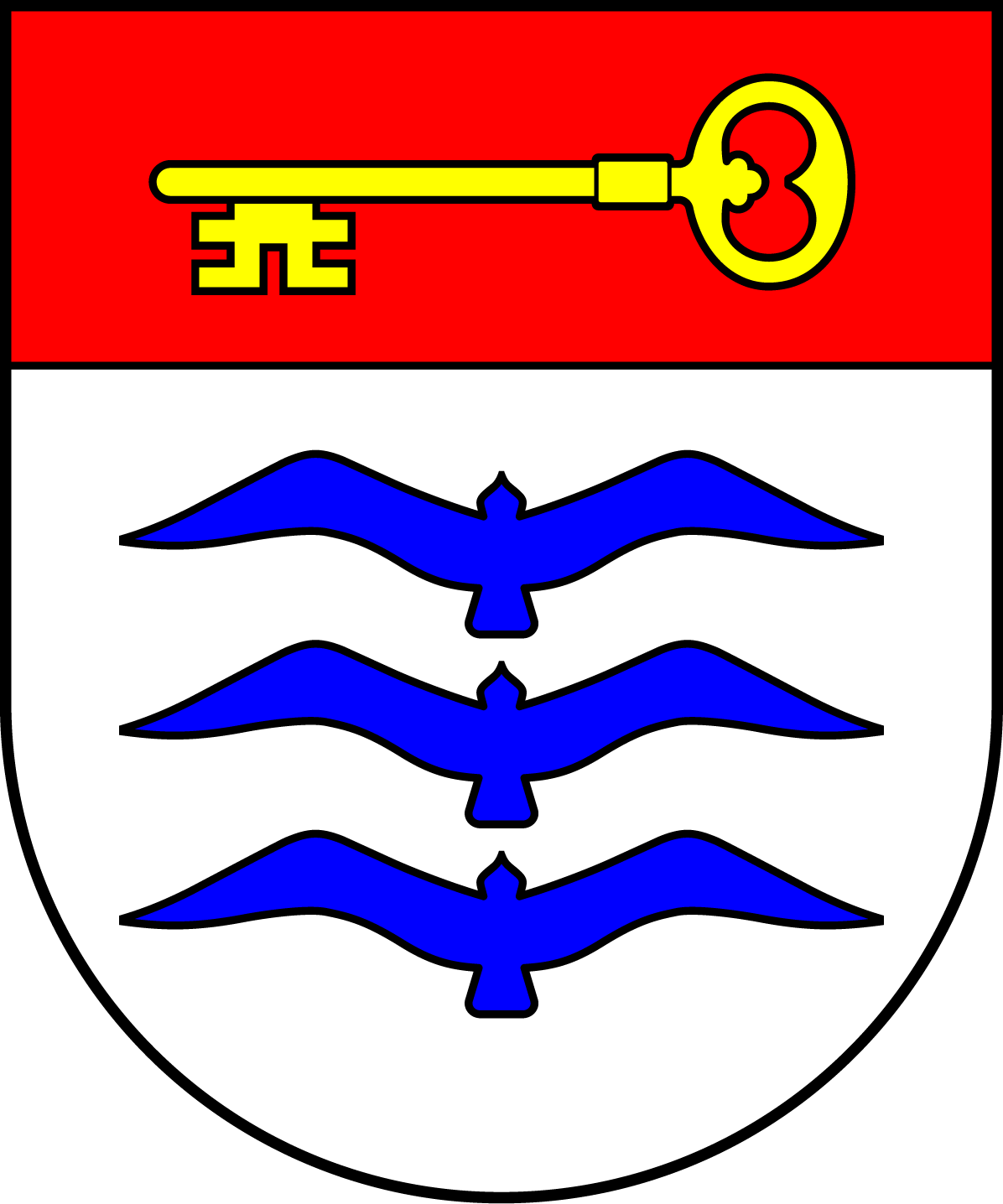 MOLĖTŲ RAJONO SAVIVALDYBĖSSTRATEGINIS VEIKLOS PLANAS2024-2026 METAMSMOLĖTŲ RAJONO SAVIVALDYBĖS STRATEGINIS VEIKLOS PLANAS 2024-2026 METAMSMolėtų rajono savivaldybės 2024 – 2026 metų strateginis veiklos planas (toliau – Strateginis veiklos planas) parengtas remiantis Molėtų rajono savivaldybės 2018-2024 metų strateginiu plėtros planu (toliau – Strateginis plėtros planas), patvirtintu Molėtų rajono savivaldybės tarybos 2018 m. sausio 25 d. sprendimu Nr. B1-3 „Dėl Molėtų rajono savivaldybės 2018-2024 metų strateginio plėtros plano patvirtinimo“ (Molėtų rajono savivaldybės tarybos 2020 m. gruodžio 17 d. sprendimo Nr. B1-285 redakcija). Strateginis veiklos planas 2024–2026 m. yra tęstinis planavimo dokumentas, todėl didžioji dalis priemonių perkeltos iš 2023-2025 m. strateginio veiklos plano.Molėtų rajono savivaldybės strateginio veiklos plano rengimo procesas susijęs su Savivaldybės biudžeto rengimu ir metiniu strateginio planavimo ciklu. Strateginiu veiklos planu siekiama efektyviai panaudoti turimus bei planuojamus gauti finansinius, materialiuosius ir darbo išteklius misijai vykdyti ir užsibrėžtiems tikslams pasiekti, atlikti veiklos stebėseną ir atsiskaitymą už rezultatus.I SKYRIUSSAVIVALDYBĖS MISIJA IR VEIKLOS PRIORITETAIMolėtų rajono savivaldybės misija yra efektyviai ir kokybiškai valdyti savivaldybės išteklius, teikti aukščiausio lygio paslaugas gyventojams - užtikrinti tvarią plėtrą, mažinti socialinę atskirtį, didinti rajono, kaip gyvenamosios vietos, patrauklumą bei gerinti gyvenimo kokybę. Tai reiškia, kad savivaldybė sukurs patogias sąlygas gyvenančiam, dirbančiam, besimokančiam ar atvykstančiam praleisti savaitgalio, oriai gyventi, realizuoti savo idėjas ir leisti laisvalaikį aktyviai naudojantis savivaldybės sukurtomis galimybės. Pagrindinė savivaldybės užduotis yra gerinti gyventojų gyvenimo kokybę – sukurti visavertes gyvenimo sąlygas, kurios užtikrintų kokybišką ugdymą, integravimąsi į visuomenę, aktyvų laisvalaikį ir orią senatvę. Molėtų rajono savivaldybės misija: kartu su bendruomene kurti kraštą, kuriame patogu gyventi, ieškoti partnerių ir kartu kurti bendrą rezultatą kraštui, kartu su svečiais atsakingai mėgautis krašto gamtos esamais ištekliais.Molėtų rajono savivaldybės 2018-2024 metų strateginiame plėtros plane išskirtos trys prioritetinės sritys: -	besimokanti, atsakinga ir aktyvi bendruomenė; -	rajono ekonominės plėtros sąlygų kūrimas; -	infrastruktūra, užtikrinanti kokybišką, saugią ir patogią gyvenimo aplinką. Savivaldybė, siekdama įgyvendinti Strateginio plėtros plano prioritetinėse srityse numatytus tikslus, uždavinius ir priemones, parengė trumpalaikį 2024–2026 metų strateginį veiklos planą, paremtą strateginiame plėtros plane išskirtomis prioritetinėmis sritimis, sudarytą iš 8 programų, kuriose nurodyti svarbiausi Molėtų rajono savivaldybėje planuojami darbai, projektai ir veiklos. Kiekvienoje programoje iškelti trijų metų veiklos tikslai, šiems tikslams pasiekti uždaviniai, suformuluotos priemonės ir nurodyti rezultatų pasiekimo rodikliai. Strateginiame veiklos plane numatytos priemonės gali būti tikslinamos ir keičiamos pagal poreikį, atsižvelgiant į aplinkos, biudžeto pokyčius metų eigoje, taip pat nuolat besikeičiančią situaciją šalyje.II SKYRIUSSAVIVALDYBĖS PLĖTROS TIKSLAI, UŽDAVINIAI Molėtų rajono strateginiame plėtros plane keliami tikslai ir uždaviniai pagal tris prioritetines sritis: besimokanti, atsakinga ir aktyvi bendruomenė (I PRIORITETAS), rajono ekonominės plėtros sąlygų kūrimas (II PRIORITETAS), infrastruktūra, užtikrinanti kokybišką, saugią ir patogią gyvenimo aplinką (III PRIORITETAS). 1 lentelė. Tikslai, uždaviniai ir jų stebėsenos rodikliai*Stebėsenos rodiklių aprašymai ir matavimo vienetaiI prioritetas: Besimokanti, atsakinga ir aktyvi bendruomenėII prioritetas: Rajono ekonominės plėtros sąlygų kūrimasIII prioritetas: Infrastruktūra, užtikrinanti kokybišką, saugią ir patogią gyvenimo aplinkąIII SKYRIUSPLANUOJAMI PASIEKTI REZULTATAIĮgyvendinant 2024–2026 m. SVP siekiama rezultatų pagal SPP prioritetines sritis. Planuojamus pasiekti rezultatus apima Molėtų rajono savivaldybės 2024–2026 metų SVP priemonių rodikliai, nurodyti prie kiekvienos priemonės. Per planuojamą laikotarpį siekiama užtikrinti tinkamą biudžetinių įstaigų finansavimą, užbaigti vykdyti pradėtus projektus ir įgyvendinti numatytas Savivaldybės SVP priemones.2 lentelė. Pagrindiniai siekiami rezultatai pagal prioritetines sritisIV SKYRIUSPROGRAMOSStrateginį veiklos planą sudaro 8 programos:01. Verslo, ūkininkavimo sąlygų bei investicijų aplinkos gerinimo programa.02. Savivaldybės institucijų ir viešojo administravimo veiklų programa.03. Gyvenamosios aplinkos tvarkymo, viešųjų paslaugų ir aplinkos apsaugos programa.04. Dalyvavimo demokratijos, bendruomeniškumo skatinimo, gyventojų sveikatinimo ir jų saugumo užtikrinimo programa.05. Kultūrinės ir sportinės veiklos bei jos infrastruktūros programa.06. Švietimo ir jo infrastruktūros programa.07. Socialinės atskirties mažinimo programa.08. Turizmo paslaugų plėtros ir rajono įvaizdžio komunikacijos programa.3 lentelė. 2024-2026 metų asignavimų ir kitų lėšų pasiskirstymas pagal programas (tūkst. eurų) 1 grafikas. 2024-2026 metų asignavimų ir kitų lėšų pasiskirstymas pagal programas			Programa įgyvendina Molėtų rajono savivaldybės 2018-2024 metų strateginį plėtros planą metams, valstybinių (valstybės perduotų savivaldybėms) funkcijų vykdymą žemės ūkio srityje, užtikrina turizmo sektoriaus vystymąsi Molėtų rajone, formuojant pozityvų Molėtų rajono turizmo įvaizdį, kuriant ir plėtojant Molėtų rajono turizmo informacinę sistemą, kuriant naujus rinkodaros ir turizmo produktus, reprezentuojant Molėtų kraštą turizmo parodose ir verslo misijose. Programos įgyvendinimas sudaro palankias sąlygas verslo ir investicinės aplinkos plėtrai Molėtų rajone. Programoje numatyta įgyvendinti 4 SPP uždavinius (žr. 2 grafiką) ir 16 priemonių (žr. 4 lentelę). 2 grafikas. 01 Verslo, ūkininkavimo sąlygų bei investicijų aplinkos gerinimo programa4 lentelė. 01 Verslo, ūkininkavimo sąlygų bei investicijų aplinkos gerinimo programos priemonės5 lentelė. 2024–2026 metų 01 Verslo, ūkininkavimo sąlygų bei investicijų aplinkos gerinimo programos, uždaviniai, priemonės, asignavimai ir kitos lėšos (tūkst. eurų)6 lentelė. Programos uždaviniai, priemonės ir jų stebėsenos rodikliai Programos trukmė: programa tęstinė. Vykdytojai: programą vykdo Statybos ir žemės ūkio skyrius, Strateginio planavimo ir investicijų skyrius, Turto skyrius, Turizmo ir verslo informacijos centras, Molėtų rajono vietos veiklos grupė.Programos koordinatorius: Sigitas Žvinys, Molėtų rajono savivaldybės administracijos direktorius, Tel. (8 383) 54762.			Programa siekiama didinti rajono konkurencingumą, užtikrinti efektyvų viešąjį administravimą ir kokybiškų viešųjų paslaugų teikimą bei sudaryti palankias sąlygas verslui. Programoje numatyta įgyvendinti 2 SPP uždavinius (žr. 3 grafiką) ir 27 priemones (žr. 7 lentelę). 3 grafikas. Savivaldybės institucijų ir viešojo administravimo veiklų programa7 lentelė. 02 Savivaldybės institucijų ir viešojo administravimo veiklų programos priemonės8 lentelė. 2024–2026 metų 02 Savivaldybės institucijų ir viešojo administravimo veiklų programos uždaviniai, priemonės, asignavimai ir kitos lėšos (tūkst. eurų)9 lentelė. Programos uždaviniai, priemonės ir jų stebėsenos rodikliai Programos trukmė: programa tęstinė.Vykdytojai: programą vykdo Bendrasis skyrius, Buhalterinės apskaitos skyrius, Finansų skyrius, Molėtų rajono savivaldybės kontrolės ir audito tarnyba, Strateginio planavimo ir investicijų skyrius, Tarybos sekretorė, Turto skyrius, UAB „Molėtų švara“, Viešųjų ryšių ir informacijos skyrius, Vyriausioji specialistė, atsakinga už korupcijai atsparios aplinkos kūrimą.Programos koordinatorius: Sigitas Žvinys, Molėtų rajono savivaldybės administracijos direktorius, Tel. (8 383) 54762.Šia  programa  realizuojamos Lietuvos Respublikos vietos savivaldos įstatymu nustatytos savivaldybės savarankiškosios ir valstybinės (valstybės perduotos savivaldybėms) funkcijos. Programa parengta siekiant didinti rajono viešųjų erdvių patrauklumą, prižiūrėti ir modernizuoti rajono viešosios infrastruktūros objektus, teikti rajono gyventojams ir svečiams gyvenimo kokybę užtikrinančias paslaugas, užtikrinti darnią rajono plėtrą. Programoje numatyta įgyvendinti 18 SPP uždavinių (žr. 4 grafiką) ir 127 priemones (žr. 10 lentelę).4 grafikas. 03 Gyvenamosios aplinkos tvarkymo, viešųjų paslaugų ir aplinkos apsaugos programa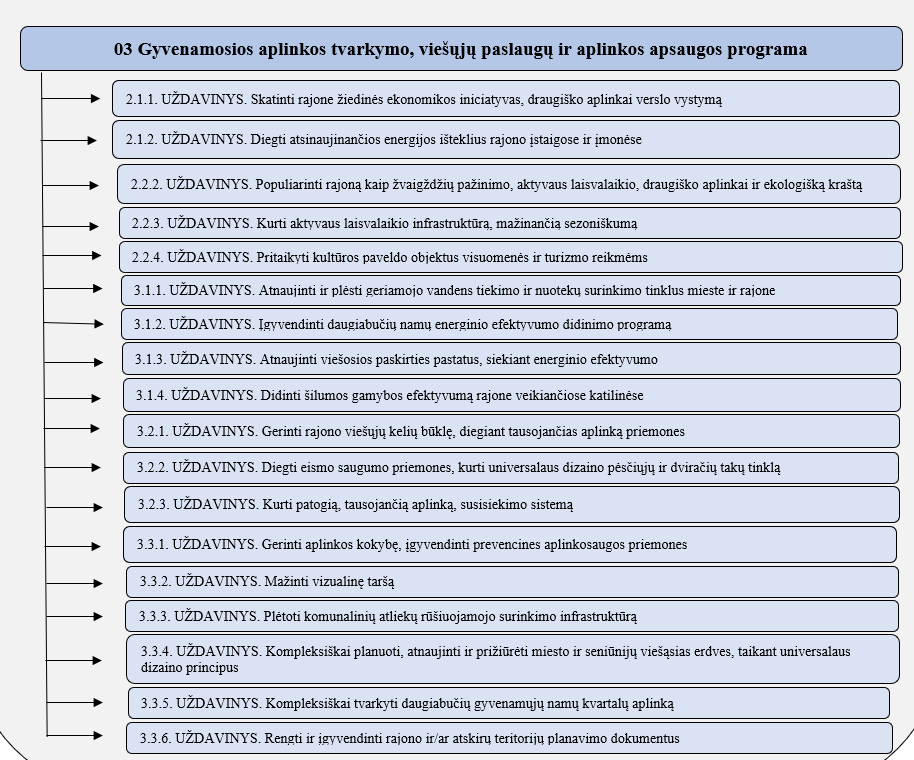 10 lentelė. 03 Gyvenamosios aplinkos tvarkymo, viešųjų paslaugų ir aplinkos apsaugos programa    11 lentelė. 2024–2026 metų 03 Gyvenamosios aplinkos tvarkymo, viešųjų paslaugų ir aplinkos apsaugos programos uždaviniai, priemonės, asignavimai ir kitos lėšos (tūkst. eurų)12 lentelė. Programos uždaviniai, priemonės ir jų stebėsenos rodikliai Programos trukmė: programa tęstinė. Vykdytojai: Architektūros ir teritorijų planavimo skyrius, Statybos ir žemės ūkio skyrius.Programos koordinatorius: Rimantas Šavelis, Molėtų rajono savivaldybės administracijos statybos ir žemės ūkio skyriaus vedėjas, Tel. (8 383) 54740.			Šia programa siekiama užtikrinti sveikatos politikos įgyvendinimą, jaunimo politikos plėtrą, skatinti jaunimo ir jaunimu dirbančių organizacijų aktyvumą, užtikrinti viešąją tvarką ir saugumą, sukurti prielaidas grįžti ir įsikurti Molėtų rajone, skatinti ir ugdyti gyventojų bendruomeniškumą, plėtoti tarptautinį bendradarbiavimą. Programoje numatyta įgyvendinti 7 SPP uždavinius (žr. 5 grafiką) ir 26 priemones (žr. 13 lentelę). 5 grafikas. 04 Dalyvavimo demokratijos, bendruomeniškumo skatinimo, gyventojų sveikatinimo ir jų saugumo užtikrinimo programa13 lentelė. 04 Dalyvavimo demokratijos, bendruomeniškumo skatinimo, gyventojų sveikatinimo ir jų saugumo užtikrinimo programa14 lentelė. 2024–2026 metų 04 Dalyvavimo demokratijos, bendruomeniškumo skatinimo, gyventojų sveikatinimo ir jų saugumo užtikrinimo programos uždaviniai, priemonės, asignavimai ir kitos lėšos (tūkst. eurų)15 lentelė. Programos uždaviniai, priemonės ir jų stebėsenos rodikliai Programos trukmė: programa tęstinė. Vykdytojai: Architektūros ir teritorijų planavimo skyrius, Jaunimo reikalų koordinatorius, Kultūros ir švietimo skyrius, mero patarėjas, Molėtų rajono vietos veiklos grupė „Keisdamiesi keičiame“, Savivaldybės gydytojas, Statybos ir žemės ūkio skyrius, Teisės ir civilinės metrikacijos skyrius, Viešųjų ryšių skyrius.Programos koordinatorius: Miglė Bareikytė, Molėtų rajono savivaldybės administracijos vyriausioji specialistė, savivaldybės gydytoja, Tel. Tel. (8 383) 54780.Šia programa siekiama: kaupti, saugoti dokumentus, skleisti juose užfiksuotą informaciją, tenkinant visų savivaldybės gyventojų informacinius, kultūrinius, savišvietos poreikius ir garantuoti visos informacijos, esančios bibliotekose prieinamumą, plėtoti ir gerinti bibliotekos teikiamas paslaugas; kaupti, tyrinėti, saugoti, eksponuoti, konservuoti, restauruoti, populiarinti regioninės svarbos materialines ir dvasines kultūros vertybes bei meno objektus, vykdyti muziejų veiklą ir užtikrinti valstybinių muziejininkystės programų ir rajono savivaldybės sprendimų muziejų klausimais įgyvendinimą rajone; tenkinti vietos bendruomenės visų amžiaus grupių kultūros poreikius, krašto tradicijų tęstinumui, regiono etnokultūros puoselėjimui, mėgėjiško, profesionalaus meno renginių organizavimui bei kitų kultūros paslaugų tenkinimui; vystyti kūno kultūrą ir sportą. Programoje numatyta įgyvendinti 4 SPP uždavinius (žr. 6 grafiką) ir 21 priemones (žr. 16 lentelę). 6 grafikas. 05 Kultūrinės ir sportinės veiklos bei jos infrastruktūros programa16 lentelė. 05 Kultūrinės ir sportinės veiklos bei jos infrastruktūros programa17 lentelė. 2024–2026 metų 05 Kultūrinės ir sportinės veiklos bei jos infrastruktūros programos uždaviniai, priemonės, asignavimai ir kitos lėšos (tūkst. eurų)18 lentelė. Programos uždaviniai, priemonės ir jų stebėsenos rodikliai Programos trukmė: programa tęstinė. Vykdytojai: Architektūros ir teritorijų planavimo skyrius, Kultūros ir švietimo skyrius, Statybos ir žemės ūkio skyrius.Programos koordinatorius: Gintautas Matkevičius, Molėtų rajono savivaldybės administracijos kultūros ir švietimo skyriaus vedėjas, Tel. (8 383) 54732.Šia programa savivaldybė įgyvendina funkcijas: savivaldybės teritorijoje gyvenančių vaikų iki 16 metų mokymosi pagal privalomojo švietimo programas užtikrinimą, švietimo pagalbos teikimo mokiniui, mokytojui, mokyklai, šeimai, vaiko minimalios ir vidutinės priežiūros priemonių vykdymo organizavimą ir koordinavimą; bendrojo ugdymo mokyklų mokinių, gyvenančių kaimo gyvenamosiose vietovėse, neatlygintino vežiojimo į mokyklas ir į namus organizavimą, ikimokyklinio, privalomo priešmokyklinio ugdymo, vaikų ir suaugusiųjų neformaliojo švietimo organizavimą, vaikų ir jaunimo užimtumo organizavimą teisės aktų nustatyta tvarka. Programoje numatyta įgyvendinti 4 SPP uždavinius (žr. 7 grafiką) ir 32 priemones (žr. 20 lentelę). 7 grafikas. 06 Švietimo ir jo infrastruktūros programa20 lentelė. 06 Švietimo ir jo infrastruktūros programa21 lentelė. 2024–2026 metų 06 Švietimo ir jo infrastruktūros programos uždaviniai, priemonės, asignavimai ir kitos lėšos (tūkst. eurų)22 lentelė. Programos uždaviniai, priemonės ir jų stebėsenos rodikliai Programos trukmė: programa tęstinė. Vykdytojai: Architektūros ir teritorijų planavimo skyrius, Kultūros ir švietimo skyrius, Statybos ir žemės ūkio skyrius.Programos koordinatorius: Vytautas Kralikevičius, Molėtų rajono savivaldybės administracijos kultūros ir švietimo skyriaus vedėjo pavaduotojas, Tel. (8 383) 54733.Šia programa savivaldybė siekia užtikrinti socialiai pažeidžiamų gyventojų grupių socialinę integraciją bei efektyvią socialinę apsaugą. Programoje realizuojamos Lietuvos Respublikos vietos savivaldos įstatymu nustatytos savarankiškosios savivaldybių funkcijos: socialinių paslaugų planavimas ir teikimas, socialinių paslaugų įstaigų steigimas, išlaikymas ir bendradarbiavimas su nevyriausybinėmis organizacijomis; sąlygų savivaldybės teritorijoje gyvenančių neįgaliųjų socialiniam integravimui į bendruomenę sudarymas; savivaldybės socialinio būsto fondo sudarymas ir jo remontas, pritaikymas neįgaliųjų poreikiams, socialinio būsto nuoma. Programoje numatyta įgyvendinti 2 SPP uždavinius (žr. 8 grafiką) ir 45 priemones (žr. 23 lentelę). 8 grafikas. 07 Socialinės atskirties mažinimo programa23 lentelė. 07 Socialinės atskirties mažinimo programa24 lentelė. 2024–2026 metų 07 Socialinės atskirties mažinimo programos uždaviniai, priemonės, asignavimai ir kitos lėšos (tūkst. eurų)25 lentelė. Programos uždaviniai, priemonės ir jų stebėsenos rodikliai Programos trukmė: programa tęstinė. Vykdytojai: Socialinės paramos skyrius, Statybos ir žemės ūkio skyrius, Turto skyrius.Programos koordinatorius: Rasa Karūžaitė, Molėtų rajono savivaldybės administracijos socialinės paramos skyriaus vedėja, Tel. (8 383) 54793.Programa skirta užtikrinti turizmo paslaugų plėtrą ir turistų srauto didėjimą Molėtų rajone bei Molėtų rajono, kaip svetingo, atviro verslui, draugiško gyventojams ir svečiams, ekologiško, patrauklaus žvejybai, poilsiui ir lankymui krašto įvaizdžio komunikaciją. Siekiama vystyti pasaulines turizmo tendencijas ir vartotojų poreikius atitinkančius turizmo produktus, kurti ir įgyvendinti efektyvias rinkodaros priemones, siekiant stiprinti Molėtų, kaip turizmui patrauklios vietovės žinomumą. Siekiama stiprinti Molėtų rajono konkurencinį pranašumą, tenkinant turistų poreikius ir gerinant paslaugų kokybę, aktyviai pristatant rajone esamas gyvenamosios aplinkos, užimtumo, verslo, paslaugų sąlygas, darbo ir užimtumo, kultūros, saviraiškos galimybes. Programos įgyvendinimas sudaro palankias sąlygas stiprinti savivaldybės vidaus ir išorinę komunikaciją, kryptingai formuojant Molėtų rajono įvaizdį ir identitetą. Programoje numatyta įgyvendinti 5 SPP uždavinius (žr. 9 grafiką) ir 23 priemones (žr. 26 lentelę). 9 grafikas. 08 Turizmo paslaugų plėtros ir rajono įvaizdžio komunikacijos programa26 lentelė. 08 Turizmo paslaugų plėtros ir rajono įvaizdžio komunikacijos programa27 lentelė. 2024–2026 metų 08 Turizmo paslaugų plėtros ir rajono įvaizdžio komunikacijos programos uždaviniai, priemonės, asignavimai ir kitos lėšos (tūkst. eurų)28 lentelė. Programos uždaviniai, priemonės ir jų stebėsenos rodikliai Programos trukmė: programa tęstinė. Vykdytojai: Administracija, Architektūros ir teritorijų planavimo skyrius, Kultūros ir švietimo skyrius, Statybos ir žemės ūkio skyrius, Turizmo ir verslo informacijos centras, Viešųjų ryšių ir informatikos skyrius.Programos koordinatorius: Daiva Kulienė, Turizmo ir verslo informacijos centro direktorė, Tel. (8 383) 53091.V SKYRIUSSAVIVALDYBĖS VALDOMŲ ĮMONIŲ IR VIEŠŲJŲ ĮSTAIGŲ PLANUOJAMOS PASIEKTI PAGRINDINIŲ VEIKLOS RODIKLIŲ REIKŠMĖS29 lentelė. Savivaldybės valdomų įmonių ir viešųjų įstaigų planuojami pasiekti pagrindiniai veiklos rodikliai ir jų reikšmėsVI SKYRIUSMOLĖTŲ RAJONO SAVIVALDYBĖS 2024–2026 METŲ ADMINISTRACINĖS NAŠTOS MAŽINIMO PRIEMONIŲ PLANAS30 lentelė. Molėtų rajono savivaldybės 2024–2026 metų administracinės naštos mažinimo priemonių planasMOLĖTŲ RAJONO SAVIVALDYBĖS STRATEGINIO VEIKLOS PLANO 2024-2026 METŲ PROGRAMŲ TIKSLŲ, UŽDAVINIŲ, PRIEMONIŲ, PRIEMONIŲ IŠLAIDŲ IR PRODUKTO KRITERIJŲ SUVESTINĖS (PRIEDAS)SSPP tikslai ir uždaviniaiStebėsenos rodiklio kodas**rodiklių aprašymai ir matavimo vienetai po lentelePradinė stebėsenos rodiklio reikšmė (2018) Siektinos stebėsenos rodiklio reikšmėsSiektinos stebėsenos rodiklio reikšmėsSiektinos stebėsenos rodiklio reikšmėsFaktinė stebėsenos rodiklio reikšmė (2022)Siekiama stebėsenos rodiklio reikšmė (2024)SSPP tikslai ir uždaviniaiStebėsenos rodiklio kodas**rodiklių aprašymai ir matavimo vienetai po lentelePradinė stebėsenos rodiklio reikšmė (2018) 2024 metai2025 metai2026 metaiFaktinė stebėsenos rodiklio reikšmė (2022)Siekiama stebėsenos rodiklio reikšmė (2024)123456781.1. Kokybiška švietimo sistema, kryptinga jaunimo politika1.1.1.Formuoti efektyvią formalaus ir neformalaus ugdymo įstaigų sistemąI.1.5.,I.1.1., I.1.4, I.1.6,I.1.2., I.1.7., I.1.8., I.1.11.,I.1.12.,I.6.3.I.1.5. – 71,1I.1.1. – 1,07I.1.4 I.1.6 I.1.2. – išskaidyta į daugiu rodiklių I.1.7. - išskaidyta į daugiu rodiklių I.1.8. – 17,8I.1.11. – 44,9I.1.12. – 77,5I.6.3 I.1.5. – 77,5I.1.1. – 1,35I.1.4 - 80I.1.6 - 90I.1.2. I.1.7. I.1.8. – 17I.1.11. - 57I.1.12. – 77,5I.6.3 - 90I.1.5. - 78I.1.1. – 1,4I.1.4 – 80,5I.1.6 – 90,5I.1.2. I.1.7. I.1.8. – 17,5I.1.11. – 57,5I.1.12. - 78I.6.3 – 90,5I.1.5. – 78,5I.1.1. – 1,45I.1.4 - 81I.1.6 - 91I.1.2. - I.1.7. - I.1.8. – 18I.1.11. - 58I.1.12. -I.6.3 – 91I.1.5. – 95,5I.1.1. – 1,15I.1.4 – 93,1I.1.6 – 85,1I.1.2. – išskaidyta į daugiu rodikliųI.1.7. - išskaidyta į daugiu rodikliųI.1.8. – 17,0I.1.11. – 44,7I.1.12. – 72,7I.6.3 - 88I.1.5. – 77,5I.1.1. – 1,35I.1.4 - 80I.1.6 - 90I.1.2. I.1.7.  I.1.8. – 17I.1.11. - 57I.1.12. – 77,5I.6.3 - 901.1.2.Skatinti vaikų ir jaunimo užimtumą bei socializacijąI.1.12I.1.12. – 77,5I.1.12. - 79I.1.12. – 79I.1.12. – 79I.1.12. – 72,7I.5.2. - 791.1.3.Gerinti mokymosi visą gyvenimą sąlygasI.1.9.I.1.9. – 3,6I.1.9. – 3,8I.1.9. – 3,9I.1.9. - 4I.1.9. – 9,2I.1.9. – 3,81.2. Sveika visuomenė ir efektyvi sveikatos priežiūros sistema1.2.1. Formuoti sveiką visuomenę, propaguoti sveiką gyvenseną ir ekologišką gyvenimo būdąI.2.4,I.2.5I.2.4 – 828,36I.2.5 – 37,75I.2.4 - 812I.2.5 - 19I.2.4 - 820I.2.5 - 25I.2.4 - 825I.2.5 - 30I.2.4 I.2.5 I.2.4 - 812I.2.5 - 191.2.2. Padidinti asmens sveikatos priežiūros paslaugų kokybę ir prieinamumąI.2.1,I.6.3I.2.1 – 30,6I.6.3 I.2.1 - 48I.6.3 - 90I.2.1 - 49I.6.3 – 90,5I.2.1 - 50I.6.3 - 91I.2.1 I.6.3 - 88I.2.1 - 48I.6.3 - 901.2.3. Sukurti tvarią tarpsektorinę prevencijos sistemąI.2.1I.2.1 – 30,6I.2.1 - 48I.2.1 - 49I.2.1 - 50I.2.1 I.2.1 - 481.3.Užtikrinta visavertė ir saugi socialinė aplinka1.3.1.Gerinti socialinių paslaugų kokybę ir prieinamumąI.3.1.,I.3.2., I.3.3.,I.3.4.,I.3.13.I.3.1. - 35I.3.2. – 148I.3.3. - 453I.3.4. - 1I.3.13 I.3.1. - 65I.3.2. – 95I.3.3. - 570I.3.4. - 1I.3.13 I.3.1. - 70I.3.2. – 90I.3.3. - 600I.3.4. - 1I.3.13 I.3.1. - 75I.3.2. – 85I.3.3. - 630I.3.4. - 1I.3.13 I.3.1. - 79I.3.2. - 62I.3.3. - 681I.3.4. - 2I.3.13 I.3.1. - 65I.3.2. - 95I.3.3. - 570I.3.4. - 1I.3.13 1.3.2.Mažinti socialinę atskirtįI.3.2,I.3.7.,I.3.5.,I.3.6.,I.6.3.I.3.2 - 148I.3.7. – 20,6I.3.5. – 3,6I.3.6. - 9I.6.3 I.3.2 - 95I.3.7. – 24,5I.3.5. - 6I.3.6. - 14I.6.3 - 90I.3.2 - 90I.3.7. - 30I.3.5. - 6I.3.6. - 15I.6.3 – 90,5I.3.2 - 85I.3.7. - 35I.3.5. - 6I.3.6. - 16I.6.3 - 91I.3.2 - 62I.3.7. – 39,1I.3.5. – 5,9I.3.6. - 20I.6.3 - 88I.3.2 - 95I.3.7. – 24,5I.3.5. - 6I.3.6. - 14I.6.3 - 901.4.Išplėtota kultūros, sporto, laisvalaikio paslaugų sistema ir sudarytos sąlygos asmens saviraiškai1.4.1.Sudaryti sąlygas kokybiškam kultūros ir sporto sektorių viešųjų paslaugų teikimuiI.4.8., I.4.6.,I.4.2., I.4.3.,I.6.3.,I.4.1.I.4.8. I.4.6. – 11,7I.4.2. I.4.3. – 5,5I.6.3. I.4.1 – 201,3I.4.8. - 7I.4.6. – 16,5I.4.2. - 85I.4.3. – 6,1I.6.3. - 90I.4.1 - 230I.4.8. – 7,1I.4.6. - 18I.4.2. – 85,1I.4.3. – 6,5I.6.3. – 90,5I.4.1 - 235I.4.8. – 7,2I.4.6. - 20I.4.2. – 85,2I.4.3. - 7I.6.3. - 91I.4.1 - 240I.4.8. - 7I.4.6. – 23,6I.4.2. - 83I.4.3. – 8,1I.6.3. - 88I.4.1 - 214I.4.8. - 7I.4.6. – 16,5I.4.2. - 85I.4.3. – 6,1I.6.3. - 90I.4.1 - 2301.4.2.Kurti ir modernizuoti kultūros, meno ir laisvalaikio traukos centrusI.4.4.,I.4.1.I.4.4. I.4.1 – 201,3I.4.4. - 100I.4.1 - 230I.4.4. - 100I.4.1 - 235I.4.4. - 100I.4.1 - 240I.4.4. -70I.4.1 - 214I.4.4. - 100I.4.1 - 2301.4.3.Plėtoti kūno kultūrą ir skatinti aktyvų laisvalaikį, įveiklinant sukurtą infrastruktūrąI.4.7.I.4.7. I.4.7. - 69I.4.7. - 70I.4.7. - 71I.4.7. - 78I.4.7. - 691.5.Saugus ir bendruomeniškas kraštas1.5.1.Bendradarbiauti užtikrinant viešąją tvarkąI.5.4.,I.6.3I.5.4. - 2070I.6.3 I.5.4. I.6.3 - 90I.5.4. I.6.3 – 90,5I.5.4. I.6.3 – 91 I.6.3 - 88I.5.4. I.6.3 - 901.5.2.Skatinti ir ugdyti gyventojų bendruomeniškumąI.5.3I.5.3 - 9I.5.3 - 11I.5.3 – 11,5I.5.3 - 12I.5.3 I.5.3 - 111.6.Kokybiškas savivaldybės valdymas bendruomenės patogumui1.6.1.Plėtoti e-demokratijos ir e – valdžios priemones savivaldybės administracijoje, įstaigose ir įmonėseI.6.1.I.6.1. – 38,6I.6.1. - 42I.6.1. - 45I.6.1. - 50I.6.1. – 67,6I.6.1. - 421.6.2.Gerinti savivaldybės teikiamų paslaugų ir funkcijų vykdymo kokybę, diegiant pažangius vadybos principusI.6.3.,II.1.6.I.6.3. II.1.6. - 159I.6.3. - 90II.1.6. - 154I.6.3. – 90,5II.1.6. - 160I.6.3. - 91II.1.6. - 165I.6.3. - 88II.1.6. - 197I.6.3. - 90II.1.6. - 1541.6.3.Stiprinti savivaldybės vidaus ir išorinę komunikaciją, kryptingai formuojant krašto įvaizdį ir identitetąI.6.2.I.6.2.I.6.2. - 15I.6.2. - 30I.6.2. - 50I.6.2. - 78I.6.2. - 152.1.Žaliosios ekonomikos plėtra rajone2.1.1.Skatinti rajone  žiedinės ekonomikos iniciatyvas, draugiško aplinkai verslo vystymąIII.1.1.III.1.1. - 4III.1.1. - 2III.1.1. - 3III.1.1. - 3III.1.1. - 3III.1.1. - 22.1.2.Diegti atsinaujinančios energijos išteklius rajono įstaigose ir įmonėseIII.4.2.III.4.2. - 2III.4.2. - 2III.4.2. - 2III.4.2. - 2III.4.2. - 1III.4.2. - 22.1.3.Skatinti ekologinį ūkininkavimą, kooperaciją žemės ūkyje bei rūpintis dirbamos žemės kokybeII.1.1., II.1.2., II.1.3.II.1.1. II.1.2. - 1059II.1.3. – 688,1II.1.1. II.1.2. - 2249,88II.1.3. - 1387,68II.1.1. II.1.2. - 2300II.1.3. –1390II.1.1. II.1.2. - 2350II.1.3. –1400II.1.1. – 10,1II.1.2. II.1.3. – 1340,4II.1.1. II.1.2. – 2249,88II.1.3. – 1387,682.2.Turizmo ir laisvalaikio paslaugų kokybės ir įvairovės skatinimas2.2.1.Skatinti kurti ir kurti naujus darnaus turizmo produktusII.1.5.II.1.5. - 71457II.1.5. - 75000II.1.5. - 75500II.1.5. - 75600II.1.5. - 51308II.1.5. - 750002.2.2.Populiarinti rajoną kaip žvaigždžių pažinimo, aktyvaus poilsio, draugiško aplinkai ir ekologišką kraštąII.1.5.II.1.5. - 71457II.1.5. - 75000II.1.5. - 75500II.1.5. - 75600II.1.5. - 51308II.1.5. - 750002.2.3.Kurti rajone aktyvaus laisvalaikio infrastruktūrą, mažinančią sezoniškumąII.1.5.II.1.5. - 71457II.1.5. - 75000II.1.5. - 75500II.1.5. - 75600II.1.5. - 51308II.1.5. - 750002.2.4.Pritaikyti kultūros paveldo objektus visuomenės ir turizmo poreikiamsIII.5.3.,II.1.5.III.5.3. – 2,3II.1.5. - 71457III.5.3. – 0,6II.1.5. - 75000III.5.3. – 0,7II.1.5. - 75500III.5.3. – 0,8II.1.5. - 75600III.5.3. – 0,23II.1.5. - 51308III.5.3. – 0,6II.1.5. - 750002.2.5.Siekti rajono kurortinės teritorijos statuso įteisinimoII.1.5.II.1.5. - 71457II.1.5. - 75000II.1.5. - 75500II.1.5. - 75600II.1.5. - 51308II.1.5. - 750002.3.Patrauklios verslo ir investicinės aplinkos kūrimas2.3.1.Skatinti viešųjų ir privačių subjektų sinergiją ir verslo plėtros iniciatyvasII.1.1.II.1.1.II.1.1.II.1.1.II.1.1.II.1.1. – 10,1II.1.1.2.3.2.Kurti rajone verslui bei investicijoms palankią mokestinę ir administracinės pagalbos aplinkąII.1.2., II.1.3.,II.1.8.II.1.2. - 1059II.1.3. – 688,1II.1.8. - 1202II.1.2. – 2249,88II.1.3. - 1387,68II.1.8. - 1800II.1.2. – 2300II.1.3. –1390II.1.8. - 1900II.1.2. – 2350II.1.3. –1400II.1.8. -2000II.1.2. II.1.3. – 1340,4II.1.8. - 2040II.1.2. – 2249,88II.1.3. – 1387,68II.1.8. - 18002.3.3.Plėsti mieste ir rajone verslo ir komercines teritorijasII.1.4., III.1.2., III.1.4., III.1.5.,I.5.1.II.1.4. III.1.2. – 33III.1.4. - 46III.1.5. - 15I.5.1. II.1.4. -III.1.2. – 50III.1.4. – 70III.1.5. - 20I.5.1. - 2II.1.4. -III.1.2. – 55III.1.4. – 71III.1.5. - 25I.5.1. - 2II.1.4. -III.1.2. – 60III.1.4. – 72III.1.5. - 28I.5.1. - 2II.1.4. III.1.2. – 40III.1.4. – 68III.1.5. - 32I.5.1. II.1.4. – 2III.1.2. – 50III.1.4. – 70III.1.5. - 20I.5.1. - 22.3.4.Stiprinti verslumo ugdymą ir profesinį orientavimą rajono bendrojo ugdymo mokykloseII.1.8.II.1.8. - 1202II.1.8. - 1800II.1.8. - 1900II.1.8. -2000II.1.8. - 2040II.1.8. - 18003.1. Efektyvios, modernios bei energiją taupančios paslaugų infrastruktūros kūrimas3.1.1. Atnaujinti ir plėsti geriamojo vandens tiekimo ir nuotekų surinkimo tinklus mieste ir rajoneIII.3.1.,III.3.3.III.3.1. - 21III.3.3. III.3.1. - 10III.3.3. - 80III.3.1. - 20III.3.3. - 80III.3.1. - 30III.3.3. - 80III.3.1. - 91III.3.3. - 31III.3.1. - 10III.3.3. - 803.1.2. Įgyvendinti daugiabučių namų energinio efektyvumo didinimo programąIII.4.3.III.4.3. - 44III.4.3. - 81III.4.3. - 82III.4.3. - 83III.4.3. - 69III.4.3. - 813.1.3. Atnaujinti viešosios paskirties pastatus, siekiant energinio efektyvumoI.1.6., III.4.4.,III.5.6I.1.6. – 38,6III.4.4. - 2III.5.6 - 60I.1.6. – 42III.4.4. - 1III.5.6 - 50I.1.6. – 45III.4.4. - 1III.5.6 - 55I.1.6. – 50III.4.4. - 1III.5.6 - 60I.1.6. – 67,6III.4.4. - 1III.5.6 - 66I.1.6. – 42III.4.4. - 1III.5.6 - 503.1.4. Didinti šilumos gamybos efektyvumą rajone veikiančiose katilinėseIII.4.4.III.4.4. - 2III.4.4. - 1III.4.4. - 1III.4.4. - 1III.4.4. - 1III.4.4. - 13.2. Kokybiškos ir efektyvios darnaus judumo sistemos kūrimas rajone3.2.1. Gerinti rajono viešųjų kelių būklę, diegiant tausojančias aplinką priemonesIII.5.4.,III.5.2.III.5.4. – 0,3III.5.2. – 1,2III.5.4. – 1,8III.5.2. – 1,2III.5.4. – 1,81III.5.2. – 1,3III.5.4. – 1,82III.5.2. – 1,4III.5.4. – 1,67III.5.2. – 1,64III.5.4. – 1,8III.5.2. – 1,23.2.2.Diegti eismo saugumo priemones, kurti universalaus dizaino pėsčiųjų ir dviračių takų tinkląIII.5.5.III.5.5. - 4III.5.5. - 3III.5.5. - 3III.5.5. - 3III.5.5. III.5.5. - 33.2.3.Kurti patogią, tausojančią aplinką, susisiekimo sistemąIII.4.2.,I.6.3.,III.1.1.III.4.2. - 2I.6.3. III.1.1. - 4III.4.2. - 2I.6.3. - 90III.1.1. - 2III.4.2. - 2I.6.3. – 90,5III.1.1. - 2III.4.2. - 2I.6.3. - 91III.1.1. - 2III.4.2. - 1I.6.3. - 88III.1.1. - 3III.4.2. - 2I.6.3. - 90III.1.1. - 23.3. Darni rajono teritorijų plėtra, kokybiška gyvenamoji aplinka3.3.1. Gerinti aplinkos kokybę, įgyvendinti prevencines aplinkosaugos priemonesIII.2.2.,III.2.1.,III.2.2. III.2.1. III.2.2. - 11 iš 11III.2.1. - 6 iš 6III.2.2. - 11 iš 11III.2.1. - 6 iš 6III.2.2. - 11 iš 11III.2.1. - 6 iš 6III.2.2. - 7III.2.1. - 6III.2.2. – 11 iš 11III.2.1. – 6 iš 63.3.2. Mažinti vizualinę taršąIII.5.1.III.5.1. - 23000III.5.1. - 30000III.5.1. - 30000III.5.1. - 30000III.5.1. – 13,1III.5.1. - 300003.3.3. Plėtoti komunalinių atliekų rūšiuojamojo surinkimo infrastruktūrąI.6.3.I.6.3.I.6.3. - 90I.6.3. – 90,5I.6.3. - 91I.6.3. - 88I.6.3. - 903.3.4. Kompleksiškai planuoti, atnaujinti ir prižiūrėti miesto ir seniūnijų viešąsias erdves, taikant universalaus dizaino principusIII.5.1.III.5.1. - 23000III.5.1. - 30000III.5.1. - 30000III.5.1. - 30000III.5.1. – 13,1III.5.1. - 300003.3.5. Kompleksiškai tvarkyti daugiabučių gyvenamųjų namų kvartalų aplinkąIII.5.1.III.5.1. - 23000III.5.1. - 30000III.5.1. - 30000III.5.1. - 30000III.5.1. – 13,1III.5.1. - 300003.3.6. Rengti ir įgyvendinti rajono ir/ar atskirų teritorijų planavimo dokumentusIII.1.1.III.1.1. - 4III.1.1. - 2III.1.1. - 3III.1.1. - 3III.1.1. - 3III.1.1. - 2Rodiklio kodasRodiklio pavadinimasRodiklio aprašymasI.1.1.Pagalbos specialistų skaičius 100-ui mokiniųPagalbos mokiniui specialistų – specialiųjų pedagogų, psichologų, socialinių pedagogų, logopedų skaičius, tenkantis 100 mokinių | asm.I.1.2.Abiturientų, gavusių iš valstybinių brandos egzaminų 86-100 balų įvertinimą, dalisAukščiausius balus (86-100) gavusių mokinių dalis nuo bendro, valstybinius egzaminus laikiusių, mokinių skaičiaus pagal dalykus | proc.I.1.3.Bendrojo ugdymo mokyklų mokinių skaičiaus vidurkis klasės komplekteBendrojo ugdymo įstaigas lankančių vaikų vidutinis skaičius klasės komplekte (parodo klasės užpildomumą) | asm.I.1.4.1-12 (IV gimnazijos) klasių specialiųjų ugdymosi poreikių turinčių mokinių, gaunančių reikiamą švietimo pagalbą dalis1-12 (IV gimnazijos) klasių specialiųjų ugdymosi poreikių turinčių mokinių, gaunančių reikiamą švietimo pagalbą dalis nuo visų specialiųjų ugdymosi poreikių turinčių mokinių. | proc. I.1.5.Ikimokyklinio ugdymo įstaigas lankančių  3-5 m. vaikų dalis3-5 m. amžiaus vaikų, lankančių darželius, skaičiaus darželiuose santykis su visais 3-5 m. amžiaus vaikų skaičiumi| proc.I.1.6.Ikimokyklinio ir priešmokyklinio amžiaus specialiųjų ugdymosi poreikių turinčių vaikų, gaunančių reikiamą švietimo pagalbą bendrojo ir ikimokyklinio ugdymo įstaigose dalis Ikimokyklinio ir priešmokyklinio amžiaus specialiųjų ugdymosi poreikių turinčių vaikų, gaunančių reikiamą švietimo pagalbą bendrojo ir ikimokyklinio ugdymo įstaigose dalis nuo visų specialiųjų poreikių turinčių vaikų | proc.I.1.7.Abiturientų, neišlaikiusių valstybinių brandos egzaminų, dalisValstybinių brandos egzaminų neišlaikiusių mokinių dalis nuo bendro, valstybinius egzaminus laikiusių, mokinių skaičiaus pagal dalykus | proc.I.1.8.Vienam mokiniui tenkantis bendrojo ugdymo mokyklų plotasBendrojo ugdymo mokyklų plotas, tenkantis vienam mokiniui | kv. m.I.1.9.Suaugusiųjų dalyvavimas mokymosi visą gyvenimą veikloseSuaugusiųjų tęstiniame švietime dalyvaujančių skaičiaus santykis su visu suaugusiųjų skaičiumi | proc.I.1.10.Ugdymo procesui ir aplinkai skiriamos lėšosUgdymo procesui ir aplinkai skiriamų lėšų santykis | proc.  I.1.11.Pagrindinio ugdymo pasiekimo lygisPer PUPP bent pagrindinį lygį pasiekusių mokinių santykis su visais PUPP dalyvavusiais mokiniais | proc.I.1.12.Mokiniai dalyvaujantys neformaliojo ugdymo veikloseNeformaliojo švietimo galimybėmis mokykloje ir kitur besinaudojančių mokinių dalis nuo bendro mokinių skaičiaus | proc.I.2.1.Gyventojų dalyvavimas prevencijos programoseGyventojų, dalyvaujančių ligų prevencijos programose, skaičiaus santykis su visu gyventojų skaičiumi |proc.I.2.2.Profilaktinių apsilankymų PSPC procentas nuo bendro apsilankymų skaičiausProfilaktinių apsilankymų PSPC procentas nuo bendro apsilankymų skaičiausI.2.3.Suaugusiųjų sergamumasMetinis užregistruotų suaugusiųjų ligos atvejų skaičius, tenkantis tūkstančiui suaugusiųjų | vnt.I.2.4.Vaikų (iki 17 metų) sergamumasMetinis užregistruotų vaikų (iki 17 metų) ligos atvejų skaičius, tenkantis tūkstančiui vaikų | vnt.I.2.5.Standartinis mirtingumo nuo savižudybių rodiklisMetinis užregistruotų savižudybių skaičius, tenkantis 100 tūkst. gyventojų | vnt.I.3.1.Šeimose ir bendruomeniniuose vaikų globos namuose globojami vaikaiVaikų, tais metais gyvenančių bendruomeniniuose vaikų globos namuose ir šeimose , skaičiaus santykis su vaikų, tais metais gyvenančių socialinės globos (instituciniuose) namuose, skaičiumi | proc.I.3.2.Šeimų, susiduriančių su problemomis, skaičiusŠeimų, susiduriančių su problemomis , skaičius 1000-čui gyventojų metų pabaigoje | proc.I.3.3.Socialinių paslaugų gavėjų skaičiusSocialinių paslaugų gavėjų skaičius 1000-čui gyventojų metų pabaigoje | vnt.I.3.4.Naujų socialinių paslaugų skaičius / Naujų socialinių paslaugų gavėjų skaičius | vnt.Naujų socialinių paslaugų skaičius / Naujų socialinių paslaugų gavėjų skaičius | vnt.I.3.5.Paramos būstui išsinuomoti prieinamumo indeksas, teikiant socialinius būstus eilės tvarka, būsto nuomos ar išperkamosios būsto nuomos mokesčio dalies kompensacijasGyventojų, tais metais gavusių paramą būstui išsinuomoti, socialinių būstų eilės tvarka, būsto nuomos ar išperkamosios būsto nuomos mokesčio dalies kompensaciją, skaičiaus santykis su praėjusiais metais eilėje laukusių paramos būstui išsinuomoti skaičiumi | proc.I.3.6.Paramą gavusios jaunos šeimosParamą pirmam būstui įsigyti iš savivaldybės biudžeto gavusių jaunų šeimų skaičius | vnt.I.3.7.Paramą gaunančių mokinių dalisParamą gavusių mokinių skaičiaus santykis su visų mokinių skaičiumi | proc. I.4.1.Rajono kultūros įstaigų organizuojamų renginių lankytojų ir paslaugų gavėjų skaičius per metusRajono kultūros įstaigų ir jų organizuojamų renginių lankytojų skaičius per metus | tūkst. asm.I.4.2.Kultūros centro patalpų ir viešųjų erdvių pritaikytų renginiams užimtumasKultūros centro patalpų ir viešųjų erdvių pritaikytų renginiams užimto laiko santykis su metiniu darbo valandų skaičiumi | proc.I.4.3.Savivaldybės biudžeto dalies santykis su lankytojų kultūros įstaigose ir jų organizuojamuose renginiuose skaičiumiBiudžeto išlaidos, tenkančios vienam renginių lankytojui ir paslaugų gavėjui, per metus | Eur.I.4.4.Įgyvendinta muziejų plėtros programos dalis | proc.Įgyvendinta muziejų plėtros programos dalis | proc.I.4.5.Mokyklų sporto programose dalyvaujančių mokinių skaičiusMokyklų sporto programose dalyvaujančių mokinių skaičiaus santykis su visų mokinių skaičiumi | proc.I.4.6.Sporto centre ir klubuose sportuojančių vaikų dalisVaikų sporto centro mokinių ir sporto klubų  lankančių vaikų skaičiaus santykis su visų bendrojo ugdymo mokyklų mokinių skaičiumi | proc.I.4.7.Sporto infrastruktūros užimtumasSporto bazių mieste užimto laiko santykis su metiniu darbo valandų skaičiumi | proc.I.4.8.Sportuojantys rajono gyventojaiSportuojančių rajono gyventojų (unikalių) skaičiaus santykis su visų rajono gyventojų skaičiumi | proc.I.5.1.Biudžeto lėšų dalis, skiriama bendruomeninei veiklai skatintiSavivaldybės biudžete numatytos lėšos bendruomeniniai veiklai | tūkst. EURI.5.2.Savanorystės sutarčių skaičius ir akredituotų priimančių organizacijų skaičius | vnt.Savanorystės sutarčių skaičius ir akredituotų priimančių organizacijų skaičius | vnt.I.5.3.Gyventojų bendruomeniškumasĮgyvendintų NVO programų skaičius | vnt.I.5.4.NusikalstamumasNusikalstamų veiklų skaičius, tenkantis 100 000 savivaldybės gyventojų | vnt.I.6.1.Paslaugų elektroniniu būdu teikimasTeikiamų (siūlomų) elektroninių paslaugų dalis visose administracinėse paslaugose |  proc.I.6.2.Vidaus ir išorinė komunikacijaPublikacijų, reportažų, pranešimų nacionalinėse visuomenės informavimo priemonėse skaičius | vnt.I.6.3.Aptarnavimo kokybėGyventojų pasitenkinimo teikiamomis paslaugomis rodiklis | skaič.Rodiklio kodasRodiklio pavadinimasRodiklio aprašymasII.1.1.Gyventojų užimtumasNedarbo lygis metų pabaigoje | proc.II.1.2.Materialinės investicijos vienam gyventojuiMaterialinės investicijos rajone, tenkančios vienam gyventojui metų pabaigoje | EURII.1.3.Vidutinis mėnesinis bruto darbo užmokestisVidutinis mėnesinis darbo užmokestis metų pabaigoje, įtraukiant individualias įmones, prieš mokesčius | EURII.1.4.Teritorijos (sklypai) investicijomsParengta teritorijų (sklypų) verslo plėtrai, naujoms investicijoms | vnt.II.1.5.Nakvynių skaičiusNakvynių per metus skaičius | tūkst. vnt.II.1.6.Įsiskolinimas vienam gyventojuiSavivaldybės skolos dydis vienam gyventojui | EURII.1.7.Gyventojų skaičius rajoneGyventojų skaičius rajone metų pabaigai | tūkst. vnt. II.1.8.Savarankiškai dirbančių skaičiusGyventojai dirbantys pagal verslo liudijimus, individualios veiklos pažymas | vnt.Rodiklio kodasRodiklio pavadinimasRodiklio aprašymasIII.1.1.Patvirtinti teritorijų planavimo dokumentaiPer metus patvirtintų teritorijų planavimo dokumentų skaičius | vnt.III.1.2.Naujos statybos gyvenamieji namai ir butaiPer metus įregistruota naujos statybos gyvenamųjų namų ir butų skaičius, plotas | vnt., kv. m. III.1.3.GIS – duomenų bazės kūrimasĮdiegtų priemonių dalis nuo visų suplanuotų |įdiegti priemonių | proc.III.1.4.Atliktų žemės sklypų kadastrinių matavimų dalis nuo visų savivaldybės naudojamų žemės sklypų | proc.Atliktų žemės sklypų kadastriniai matavimai | vnt.III.1.5.Suformuotų žemės sklypų skaičius | vnt.Suformuotų žemės sklypų skaičius | vnt.III.1.6.Pastatyti, rekonstruoti komercinės, gamybinės, administracinės paskirties pastataiPer metus pastatytų, rekonstruotų ir įregistruotų komercinės, gamybinės, administracinės paskirties pastatų skaičius, plotas | vnt., kv. m.III.2.1.Aplinkos oro užterštumo lygisTiriamų teritorijų skaičius, kuriose vertinant teršalų SO2, NO2, LOJ, KD10 ir CO koncentracijos skaitines reikšmes  nustatytas užterštumo lygis žemas arba labai žemas.III.2.2.Natūralių paviršinių vandens telkinių ekologinė būklėTiriamų paviršinių vandens telkinių skaičius pagal fizikinių- cheminių (BDS7, Pb ir Nb)  kokybės elementų rodiklių vertes vertinami labai gerai arba gerai.III.3.1.Nauji centralizuotai tiekiamo vandens vartotojaiNaujų centralizuotai tiekiamo vandens vartotojų skaičius metų pabaigai | vnt.III.3.2.Nauji prie centralizuotų nuotekų tinklų prisijungę vartotojaiNaujų prie centralizuotų  nuotekų tinklų prisijungusių vartotojų skaičius metų pabaigai | vnt.III.3.3.Individualius valymo įrenginius įsirengusių gyventojų skaičius Savivaldybės paramą per metus gavusių gyventojų skaičius | vnt.III.4.1.Nauji centralizuoto šilumos tiekimo vartotojaiNaujų per metus prisijungusių prie centralizuoto šilumos tiekimo sistemos vartotojų skaičius | vnt.III.4.2.Atsinaujinančių energijos išteklių naudojimasViešųjų pastatų, kuriuose įrengta naujų atsinaujinančius energijos išteklius naudojančių sistemų, skaičius.III.4.3.Daugiabučių gyvenamųjų namų modernizavimasModernizuotų daugiabučių gyvenamųjų namų santykis su visais daugiabučiais namais | proc.III.4.4.Modernizuoti viešieji pastataiModernizuotų viešųjų pastatų skaičius per metus | vnt.III.5.1.Sutvarkytos, suremontuotos teritorijosSutvarkytų, suremontuotų teritorijų plota | haIII.5.2.Išasfaltuotų (suremontuotų) gatvių ilgisPer metus asfaltuotų (remontuotų) gatvių ilgis | kmIII.5.3.Nutiestų pėsčiųjų ir dviračių takų ilgisPer metus nutiestų pėsčiųjų ir dviračių takų ilgis | kmIII.5.4.Išasfaltuotų žvyrkelių ilgisPer metus asfaltuotų žvyrkelių ilgis | kmIII.5.5.Įrengtas kryptinis pėsčiųjų perėjų apšvietimasPer metus sutvarkytų perėjų, įrengiant kryptinį apšvietimą skaičius | vnt.III.5.6.Gatvių apšvietimo modernizavimas, įrengiant LED šviestuvus Pakeistų šviestuvų į ledinius santykis su visais šviestuvais metų pabaigai | proc.Veiklos prioritetaiPagrindiniai siekiami rezultatai1.  Besimokanti, atsakinga ir aktyvi bendruomenė1. Valdymo ir planavimo procesų tobulinimas, administracinės naštos mažinimas, bendros klientų aptarnavimo sistemos diegimas savivaldybės įstaigose;2. Rajono valdymo efektyvumo, rengiant ir įgyvendinant savivaldybės plėtros strateginius dokumentus, tobulinant ir plėtojant e. paslaugų spektrą, užtikrinant teisės aktų nustatytų valstybės deleguotų funkcijų vykdymą, užtikrinimas;3. Koordinatorių modelio, užtikrinančio horizontaliosios politikos įgyvendinimą, išbandymas ir lyčių lygybės politikos stiprinimas;4. Palankių sąlygų, žiedinės ekonomikos vystymuisi ir draugiškai aplinkai verslo kūrimuisi, sukūrimas;5. Gamtą tausojančios modernios, inovatyvios, ekologiškos technologijos naudojimas energijos ir šilumos gamyboje;6. Rengiamos ir įgyvendinamos jaunimo politikos plėtros priemonės, skatinamas jaunų (14–29 m.) Molėtų rajono savivaldybės gyventojų, jaunimo ir su jaunimu dirbančių organizacijų aktyvumas;7. Vykdoma visuomenės sveikatos priežiūra, siekiant mažinti gyventojų sergamumą ir mirtingumą, gerinant gyventojų gyvenimo kokybę;8. Didinamas psichologinių paslaugų prieinamumas, ugdomi sveikos mitybos ir fizinio aktyvumo įgūdžiai, vykdoma infekcinių ir neinfekcinių ligų profilaktika/kontrolė, savižudybių, smurto, netyčinių sužalojimų ir žalingų įpročių prevencija;9. Rengiama ir įgyvendinama Savivaldybės visuomenės sveikatos rėmimo specialioji programa;10. Skatinama ir remiama nevyriausybinių organizacijų veikla, finansuojant jų projektus; vykdomi projektai su vietos bendruomenėmis; skatinami ir remiami vietos gyventojų projektai; įgyvendinti sporto projektų finansavimo programas;11. Didinama Molėtų r. teikiamų sporto paslaugų kokybė: pritaikomos ir naudojamos kultūros ir turizmo reikmėms Molėtų rajono viešosios erdvės; skatinama amatų plėtra; didinamas kultūros infrastruktūros efektyvus panaudojimas, optimizuojant įstaigų tinklą, atnaujinant, renovuojant įstaigų pastatus; didinamas sporto bazių (pastatų) efektyvus panaudojimas; vykdomas sporto infrastruktūros ir sporto bazių atnaujinimas ir plėtra, panaudojant visuomeninės paskirties teritorijas;12. Didinamas formaliojo ir neformaliojo ugdymo įstaigų tinklo ekonominis efektyvumas, maksimaliai atsižvelgiant į vietos bendruomenių poreikius; užtikrinamas kokybiškų ikimokyklinių ir priešmokyklinių paslaugų teikimas; užtikrinamas ikimokyklinio ugdymo prieinamumas; švietimo ir ugdymo paslaugas teikiančių įstaigų pastatų modernizavimas, infrastruktūros gerinimas bei pritaikymas žmonėms su negalia; užtikrinamas švietimo proceso organizavimas Molėtų rajono švietimo ir ugdymo įstaigose; plėtojamos vaikų ir jaunimo, besimokančio pagal bendrojo ugdymo programas, socializacijos galimybės per mokinių vasaros atostogas; užtikrinamas gabių mokinių ugdymą; užtikrinama vaiko gerovė, įgyvendinant minimalią ar vidutinę priežiūrą; vykdoma tinkama pedagoginė psichologinė pagalba vaikams, tėvams (globėjams) bei mokytojams; užtikrinamos sąlygos, reikalingos įgyti išsilavinimą pagal atskiras ugdymo programas įvairių poreikių bei galimybių vaikams bei būtinos reikiamos pagalbos teikimas; užtikrinama bendrojo ugdymo kokybė, įgyvendinama neformaliojo suaugusiųjų švietimo ir tęstinio mokymo programa; vykdomi kvalifikacijos tobulinimo užsiėmimai; skatinama Trečiojo amžiaus universiteto veikla;13. Socialinių paslaugų, teikiant kompleksinę pagalbą šeimoms (smurto šeimoje atvejai, tėvystės įgūdžių stoka ir kt.), plėtojimas; socialinių paslaugų prieinamumo didinimas, jų kokybės gerinimas; kokybiškų paslaugų socialinių paslaugų įstaigose teikimas; socialinių paslaugų prieinamumo gyventojams jų gyvenamojoje vietovėje gerinimas; nevyriausybinių organizacijų veikimo skatinimas socialinės integracijos srityje; kompleksinių socialinių paslaugų globėjams ir įtėvių šeimoms plėtojimas; socialinių paslaugų neįgaliems asmenims ir jų šeimoms plėtojimas; socialinių darbuotojų kompetencijų ugdymas; tikslingas piniginės socialinės paramos skyrimas nepasiturintiems gyventojams; kitų socialinių išmokų ir kompensacijų skyrimo ir mokėjimo užtikrinimas; socialinio būsto atnaujinimo ir plėtros užtikrinimas; nestacionarių socialinių paslaugų infrastruktūros modernizavimas ir plėtra, siekiant didinti gyventojų socialinę gerovę; socialinių paslaugų įstaigų senyvo amžiaus asmenims infrastruktūros modernizavimas ir plėtra. 14. Stiprinamas savivaldybės vidaus komunikacijos tinklas, formuojamas Molėtų rajono, kaip patrauklaus gyventi, kurti aplinkai draugišką verslą, įvaizdis. Rajono ekonominės plėtros sąlygų kūrimasŽemės ūkio funkcijų vykdymo užtikrinimas;Melioracijos statinių priežiūros užtikrinimas;Verslo ir akademinių institucijų bendradarbiavimo skatinimas;Verslumą skatinančių mokymų ir renginių organizavimas, smulkaus ir vidutinio verslo rėmimas, pradedančiųjų subjektų kūrimosi ir augimo skatinimas;Žemės sklypų formavimas, inžinerinės infrastruktūros teritorijose, tinkamose verslui kurtis, įrengimas; pastato atnaujinimas ir pritaikymas smulkaus ir vidutinio verslo subjektų veiklai;Bendros Funkcinių zonų strategijos tarp Anykščių, Molėtų ir Utenos rajono savivaldybių sukūrimas;Laisvalaikio praleidimo ir poilsio vietų atnaujinimas ir įrengimas;10. Pažintinių takų įrengimas, piliakalnių ir lankytinų vietų prieigų tvarkymo darbai;11.  Amatų plėtros skatinimas;12. Kultūros infrastruktūros efektyvus panaudojimas, optimizuojant įstaigų tinklą, atnaujinant, renovuojant įstaigų pastatus;13. Ugdomos mokinių emocinio intelekto, kūrybiškumo, kritinio mąstymo, darbo komandoje kompetencijos;14. Pagalba mokiniams renkantis profesijas, sudaromos galimybės išbandyti save tam tikrose, su verslumu susijusiose veiklose;15. Vartotojų poreikius ir turizmo tendencijas atitinkančių turizmo produktų vystymas;16. Molėtų rajono, kaip turistinio traukos centro, patrauklumo ir žinomumo didinimas;17. Molėtų rajono konkurencinių pranašumų stiprinimas; efektyvių rinkodaros priemonių kūrimas ir įgyvendinimas; Molėtų, kaip rekreacinės teritorijos, statuso stiprinimas; turistų srautų didinimas; turizmo paslaugų kokybės gerinimas; aktyvaus laisvalaikio erdvių, mažinančių laisvalaikio paslaugų sezoniškumą, atnaujinimas ir sukūrimas; naujų turizmo paslaugų kūrimo skatinimas.Infrastruktūra, užtikrinanti kokybišką, saugią ir patogią gyvenimo aplinką1. Geriamojo vandens tiekimo ir nuotekų surinkimo tinklų įrengimas;2. Privačių namų prie centralizuotų nuotekų tinklų pajungimas;3. Paviršinių nuotekų surinkimo infrastruktūros įrengimas;4. Individualių buitinių nuotekų įrenginių įrengimo rėmimas;5. Daugiabučių namų atnaujinimas; viešosios paskirties pastatų atnaujinimas (modernizavimas);6. Modernių energijos taupymo priemonių diegimas;7. Centralizuoto šilumos tiekimo tinklų diegimas ir naujų vartotojų prijungimas;8. Katilinių ir šildymo sistemų atnaujinimas viešuose pastatuose;9. Vietinių kelių ir gatvių priežiūros vykdymas; rajono kelių ir gatvių tinklo su asfalto danga atnaujinimas ir plėtimas;10. Pėsčiųjų ir dviračių takų tinklo atnaujinimas ir plėtra; pėsčiųjų eismo saugumo didinimas;11. Viešojo transporto ir bemotorių transporto priemonių infrastruktūros objektų įrengimas;12. Elektromobilių įkrovimo stotelių tinklo plėtimas;13. Aplinkos monitoringo priemonių įgyvendinimas;14. Esamų želdynų priežiūra, naujų veisimas;15. Didelių gabaritų aikštelių plėtra ir įrengimas mieste ir rajone;16. Į aplinką išmetamų teršalų kiekio mažinimas;17.Visuomenės švietimo aplinkosaugos klausimais priemonių įgyvendinimas;18. Bešeimininkių ir netinkamų naudoti statinių likvidavimas;19. Parkų, viešųjų erdvių, poilsio ir rekreacijos zonų įrengimas ir priežiūra;20. Viešųjų erdvių žmonėms su fizine negalia pritaikymas;21. Rajono kapinių infrastruktūros atnaujinimas ir priežiūra;22. Daugiabučių namų kiemų infrastruktūros gerinimas;23. Teritorijų planavimo dokumentų rengimas ir atnaujinimas;24. Sveikatos priežiūros paslaugų infrastruktūros modernizavimas;25. Mobilios komandos aprūpinimas reikiama įranga.Eil. Nr.Programos kodas ir pavadinimas2024 metų asignavimai ir kitos lėšos2025 metų asignavimai ir kitos lėšos2026 metų asignavimai ir kitos lėšos123451.01 Verslo, ūkininkavimo sąlygų bei investicijų aplinkos gerinimo programa14828574622.02 Savivaldybės institucijų ir viešojo administravimo veiklų programa5381545759973.03 Gyvenamosios aplinkos tvarkymo, viešųjų paslaugų ir aplinkos apsaugos programa942216443157714.04 Dalyvavimo demokratijos, bendruomeniškumo skatinimo, gyventojų sveikatinimo ir jų saugumo užtikrinimo programa110011388105.05 Kultūrinės ir sportinės veiklos bei jos infrastruktūros programa3610332935836.06 Švietimo ir jo infrastruktūros programa1462113862139827.07 Socialinės atskirties mažinimo programa8037934485288.08 Turizmo paslaugų plėtros ir rajono įvaizdžio komunikacijos programa31156250151. Savivaldybės biudžetas (įskaitant skolintas lėšas)1. Savivaldybės biudžetas (įskaitant skolintas lėšas)1.1. savivaldybės biudžeto lėšos (nuosavos, be ankstesnių metų likučio)1.1. savivaldybės biudžeto lėšos (nuosavos, be ankstesnių metų likučio)2124222220225862. Kiti finansavimo šaltiniai 2. Kiti finansavimo šaltiniai 2.1. Lietuvos Respublikos valstybės biudžeto dotacijos2.1. Lietuvos Respublikos valstybės biudžeto dotacijos1021210155116192.2. Europos Sąjungos ir kitos tarptautinės finansinės paramos lėšos2.2. Europos Sąjungos ir kitos tarptautinės finansinės paramos lėšos61459166108612.3. Skolintos lėšos2.3. Skolintos lėšos1385256316622.4. Kiti finansavimo šaltiniai2.4. Kiti finansavimo šaltiniai3057412937402.5.Savivaldybės aplinkos apsaugos rėmimo programa2.5.Savivaldybės aplinkos apsaugos rėmimo programa1931561672.6.Kelių priežiūros programos lėšos2.6.Kelių priežiūros programos lėšos173126033513IŠ VISO programai finansuoti pagal finansavimo šaltinius (1 ir 2 punktai)IŠ VISO programai finansuoti pagal finansavimo šaltinius (1 ir 2 punktai)439645099254148Iš jų: regioninių pažangos priemonių lėšosIš jų: regioninių pažangos priemonių lėšos---Asignavimų ir kitų lėšų pokytis, palyginti su ankstesnių metų patvirtintų asignavimų ir kitų lėšų planuAsignavimų ir kitų lėšų pokytis, palyginti su ankstesnių metų patvirtintų asignavimų ir kitų lėšų planu-7128315601 Verslo, ūkininkavimo sąlygų bei investicijų aplinkos gerinimo programa01.2.1.3.1 Priemonė. Valstybės deleguotų funkcijų vykdymas (ž. ū. valdų ir ūkininkų registras, technikos registras, pasėlių deklaravimas ir kt.)Priemonė įgyvendinama kasmet. Registruojama ūkininkų ūkiai, žemės ūkio valdos, turima žemės ūkio technika, šiuose registruose atliekami duomenų atnaujinimai, išregistravimai. Priimamos paraiškos žemės ūkio naudmenų deklaravimui, paraiškos papildomam bičių maitinimui, paraiškos kompensacijai gauti už draudimo įmokas ir kt.01.2.1.3.2 Priemonė. Polderių eksploatacija profilaktika ir smulkus remontas.Priemonė įgyvendinama kasmet. Planuojamos lėšos Šeštokiškių, Antalakajos ir Lapavartės siurblinių eksploatacijai, profilaktikai, smulkiajam remontui ir elektrai.01.2.1.3.3 Priemonė. Avarinių melioracijos statinių gedimų remontas (ne valstybei priklausančių)Priemonėje numatomos lėšos avarinių melioracijos statinių gedimų remonto (ne valstybei nuosavybės teise priklausančių) darbams.01.2.1.3.4 Priemonė. Valstybei priklausančių melioracijos statinių remontas ir priežiūra (29 270 ha)Priemonėje numatomos lėšos, susijusios su valstybei priklausančių melioracijos statinių remontu ir priežiūra.01.2.1.3.5 Priemonė. Melioracijos statinių remontas gyvenvietėsePriemonėje numatomos lėšos valstybei nuosavybės teise priklausančių melioracijos statinių remonto gyvenvietėse darbams.01.2.1.3.6 Priemonė. Melioracijos sistemų naudotojų asociacijų nariams ir valstybei priklausančių melioracijos sistemų rekonstravimasPriemonėje numatomos lėšos, susijusios su šalių bendru dalyvavimu asociacijų: „Dapkūniškių melioracija“, Šiupienių melioracija“ nariams ir valstybei priklausančių melioracijos sistemų rekonstravimu, įgyvendinant projektą. 01.2.1.3.7 Priemonė. Molėtų rajono Čiulėnų seniūnijos melioracijos statinių rekonstrukcijaPriemonėje numatomos lėšos, skirtos  projekto „Molėtų rajono Čiulėnų seniūnijos melioracijos statinių rekonstrukcija“ darbams. Projekto įgyvendinimo metu Mindučių, Strakėnų, Drąsėnų, Kumelynės, Mieliūnų, Zagurtiškės, Ivankos, Rudilių, Aiterados, Toliejų, Užsienių, Juodėnų kaimuose bus atliekami melioracijos statinių rekonstravimo darbai. 01.2.3.1.1 Priemonė. Verslumą skatinančių mokymų, sklaidos renginių organizavimasLėšos naudojamos siekiant skatinti kurti verslus Molėtų rajone arba palaikyti pradėjusiems verslą asmenims: organizuojami mokymai verslo reguliavimo, įmonės valdymo, komunikacijos/ rinkodaros ir kt. klausimais, verslui skirti renginiai.01.2.3.1.2 Priemonė. Verslo informacijos ir konsultacijų paslaugos, dokumentų rengimasLėšos naudojamos siekiant informuoti ir konsultuoti norinčius pradėti verslą fizinius asmenis, smulkaus verslo subjektus verslo reguliavimo, įmonės vidaus valdymo bei įmonės aplinkos klausimais. Informacija apie verslą teikiama apsilankius Molėtų turizmo ir verslo informacijos centre ir įvairiomis ryšio priemonėmis.01.2.3.2.1 Priemonė. Investavimą skatinančių priemonių kūrimas ir įgyvendinimasLėšos naudojamos siekiant kurti Molėtų, kaip patrauklaus investuoti rajono, įvaizdį. Planuojamos ir įgyvendinamos komunikacijos kampanijos, kurių metų kuriama video, foto medžiaga, rengiamos publikacijos žiniasklaidai ir pan.01.2.3.2.2 Priemonė. Rajono pristatymas investuotojų mugėse, parodoseLėšos naudojamos siekiant pristatyti Molėtų rajono verslo aplinką investuotojų mugėse, parodose.01.2.3.2.3 Priemonė. Smulkaus ir vidutinio verslo rėmimasSmulkiojo ir vidutinio verslo subjektų rėmimo programos pagrindinis tikslas – skatinti smulkiojo ir vidutinio verslo subjektų kūrimąsi ir plėtrą, verslo aplinkos gerinimą, investicijų pritraukimą, užimtumą ir investicijas į žmogiškuosius išteklius Molėtų mieste ir rajone. Molėtų rajono savivaldybės smulkiojo ir vidutinio verslo subjektų rėmimo tvarkos aprašas nustato teikiamos paramos smulkiojo ir vidutinio verslo subjektams formas, prioritetus, teises gauti paramą, sąlygas ir paramos teikimo tvarką. Lėšos paramai teikti numatomos kiekvienais metais Molėtų rajono savivaldybės biudžete.01.2.3.2.4 Priemonė. Investuotojų pritraukimą skatinančių renginių organizavimasLėšos naudojamos siekiant pritraukti investuotojų į Molėtų rajoną: organizuojami renginiai, kurių metu pristatoma Molėtų verslo aplinka.01.2.3.2.5 Priemonė. Novatoriško ūkio ir verslo kūrimas bei plėtra, efektyviai panaudojant turizmo potencialą ir kitus vietos ištekliusMolėtų rajono vietos veiklos grupė „Keisdamiesi keičiame“ pagal kaimo vietovių vietos plėtros strategijos „Molėtų rajono VVG teritorijos plėtros strategija 2014-2020 m.“ priemones „Novatoriško ūkio ir verslo kūrimas, efektyviai panaudojant turizmo potencialą ir kitus vietos išteklius“ Nr. LEADER-19.2-SAVA-8 bei Nr. LEADER-19.2-SAVA-8-EURI kviečia teikti paprastus vietos projektus. Parama numatoma teikti vietos ūkininkams ir verslininkams, kurie kuo geriau panaudos vietos išteklius verslui ir kitais būdais formuos perspektyvias vietos verslo nišas, skatinančias visuomenės tvarumą, atsparumą ir geresnį pasirengimą ekologinio ir skaitmeninio perėjimo iššūkiams. Didelis dėmesys skiriamas inovacijoms, kurios būtų diegiamos vietos veiklos grupės teritorijoje.01.2.3.2.6 Priemonė. Inkubavimo, konsultavimo, mentorystės ir tinklaveikos programų vystymas, skatinant pradedančiųjų SVV subjektų kūrimąsi ir augimą Molėtų rajoneBendradarbiavimas (partnerio teisėmis) įgyvendinant VšĮ Inovacijų agentūros projektą „Inkubavimo, konsultavimo, mentorystės ir tinklaveikos programų vystymas, skatinant pradedančiųjų SVV subjektų kūrimąsi ir augimą regionuose“. Numatyta, kad per visą projekto įgyvendinimo laikotarpį (36 mėn.) projekte dalyvaus ne mažiau kaip 30 SVV subjektų, kuriems bus teikiamos mentorystės, inkubavimo paslaugos, ekspertinės konsultacijos, verslo partnerysčių mezgimo skatinimo priemonės. 01.2.3.3.1 Priemonė. Žemės sklypų formavimas ir parengimas investicijomsPriemonė skirta naujų žemės sklypų projektavimui žemės reformos žemėtvarkos projektuose, formavimo-pertvarkymo projektuose. Suprojektuoti ir pamatuoti sklypai registruojami. Atsižvelgus į nustatytą naudojimo būdą, skelbiamas žemės sklypo pardavimas arba nuoma. Sklypuose, suformuotuose visuomenės poreikiams, savivaldybė vykdo investicinius projektus.Programos uždavinio, priemonės kodas ir požymisUždavinio, priemonės pavadinimas, finansavimo šaltiniai2024 metų asignavimai ir kitos lėšos2025 metų asignavimai ir kitos lėšos2026 metų asignavimai ir kitos lėšos123452.1.3.Uždavinys: Skatinti ekologinį ūkininkavimą, kooperaciją žemės ūkyje bei rūpintis dirbamos žemės kokybe01.2.1.3.1 (T)Priemonė: Valstybės deleguotų funkcijų vykdymas (ž. ū. valdų ir ūkininkų registras, technikos registras, pasėlių deklaravimas ir kt.)175,0175,0180,001.2.1.3.2 (T)Priemonė: Polderių eksploatacija36,036,040,001.2.1.3.3 (T)Priemonė: Avarinių melioracijos statinių gedimų remontas (ne valstybei priklausančių)10,010,010,001.2.1.3.4 (T)Priemonė: Valstybei priklausančių melioracijos statinių remontas ir priežiūra (29 270 ha)120,0119,0115,001.2.1.3.5 (T)Priemonė: Melioracijos statinių remontas gyvenvietėse10,015,015,001.2.1.3.6 (P)Priemonė: Melioracijos sistemų naudotojų asociacijų nariams ir valstybei priklausančių melioracijos sistemų rekonstravimas710,000,00,001.2.1.3.7 (P)Priemonė: Molėtų rajono Čiulėnų seniūnijos melioracijos statinių rekonstrukcija220,00,00,02.3.1.Uždavinys: Skatinti viešųjų ir privačių subjektų sinergiją ir verslo plėtros iniciatyvas01.2.3.1.1 (T)Priemonė: Verslumą skatinančių mokymų, sklaidos renginių organizavimas6,07,07,001.2.3.1.2 (T)Priemonė: Verslo informacijos ir konsultacijų paslaugos, dokumentų rengimas22,023,023,02.3.2.Uždavinys: Kurti rajone verslui bei investicijoms palankią mokestinę ir administracinės pagalbos aplinką01.2.3.2.1 (T)Priemonė: Investavimą skatinančių priemonių kūrimas ir įgyvendinimas5,06,06,001.2.3.2.2 (T)Priemonė: Rajono pristatymas investuotojų mugėse, parodose3,04,04,001.2.3.2.3 (T)Priemonė: Smulkaus ir vidutinio verslo rėmimas45,045,045,001.2.3.2.4 (T)Priemonė: Investuotojų pritraukimą skatinančių renginių organizavimas4,05,05,001.2.3.2.5 (P)Priemonė: Novatoriško ūkio ir verslo kūrimas bei plėtra, efektyviai panaudojant turizmo potencialą ir kitus vietos išteklius106,0400,00,001.2.3.2.6 (P)Priemonė: Inkubavimo, konsultavimo, mentorystės ir tinklaveikos programų vystymas, skatinant pradedančiųjų SVV subjektų kūrimąsi ir augimą Molėtų rajone4,04,04,02.3.3.Uždavinys: Plėsti mieste ir rajone verslo ir komercines teritorijas01.2.3.3.1 (T)Priemonė: Žemės sklypų formavimas ir parengimas investicijoms6,08,08,01. Savivaldybės biudžetas (įskaitant skolintas lėšas)1.1. savivaldybės biudžeto lėšos (nuosavos, be ankstesnių metų likučio)2201121122. Kiti šaltiniai (Europos Sąjungos finansinė parama projektams įgyvendinti ir kitos teisėtai gautos lėšos, nurodant atskirus šaltinius)2.1. Europos Sąjungos ir kitos tarptautinės finansinės paramos lėšos85040002.2. Lietuvos Respublikos valstybės biudžetas3413453502.3. Kiti finansavimo šaltiniai7100IŠ VISO programai finansuoti pagal finansavimo šaltinius (1 ir 2 punktai)1482857462Iš jų: regioninių pažangos priemonių lėšos---Asignavimų ir kitų lėšų pokytis, palyginti su ankstesnių metų patvirtintų asignavimų ir kitų lėšų planu990- 625- 395Stebėsenos rodiklio kodasStebėsenos rodiklio pavadinimas(matavimo vnt.)Siektinos stebėsenos rodiklių reikšmėsSiektinos stebėsenos rodiklių reikšmėsSiektinos stebėsenos rodiklių reikšmėsStebėsenos rodiklio kodasStebėsenos rodiklio pavadinimas(matavimo vnt.)20242025202612345Uždavinys: Skatinti ekologinį ūkininkavimą, kooperaciją žemės ūkyje bei rūpintis dirbamos žemės kokybePriemonė: Valstybės deleguotų funkcijų vykdymas (ž. ū. valdų ir ūkininkų registras, technikos registras, pasėlių deklaravimas ir kt.)II.1.1., II.1.2., II.1.3.Registruota ir atnaujinta ž.ū. valdų, vnt.330033003000II.1.1., II.1.2., II.1.3.Įregistruota/išregistruota ūkininkų, vnt.190019001800II.1.1., II.1.2., II.1.3.Pateikta pasėlių deklaracijų, vnt.290029002500II.1.1., II.1.2., II.1.3.Įregistruota/išregistruota ž.ū. technikos, vnt.340350350II.1.1., II.1.2., II.1.3.Atlikta tech. apžiūrų, vnt.80016001600Priemonė: Polderių eksploatacijaII.1.1., II.1.2., II.1.3.Polderių siurblinių eksploatacija, vnt.333Priemonė: Avarinių melioracijos statinių gedimų remontas (ne valstybei priklausančių)II.1.1., II.1.2., II.1.3.Pareiškimų skaičiaus, vnt.101010Priemonė: Valstybei priklausančių melioracijos statinių remontas ir priežiūra (29 270 ha)II.1.1., II.1.2., II.1.3.Griovių priežiūra, km131313II.1.1., II.1.2., II.1.3.Suremontuota drenažo, ha555II.1.1., II.1.2., II.1.3.Suremontuota griovių, km16II.1.1., II.1.2., II.1.3.Statinių priežiūra, vnt.999Priemonė: Avarinių melioracijos statinių gedimų remontas (valstybei priklausančių)II.1.1., II.1.2., II.1.3.Suremontuota drenažo, ha233Priemonė: Melioracijos sistemų naudotojų asociacijų nariams ir valstybei priklausančių melioracijos sistemų rekonstravimasII.1.1., II.1.2., II.1.3.Suremontuota drenažo, rekonstruota ha 23200II.1.1., II.1.2., II.1.3.Rekonstruota griovių, km10,3100II.1.1., II.1.2., II.1.3.Rinktuvų, km7,100Priemonė: Molėtų rajono Čiulėnų seniūnijos melioracijos statinių rekonstrukcijaII.1.1., II.1.2., II.1.3.Suremontuota drenažo, ha rekonstruota92900II.1.1., II.1.2., II.1.3.Rekonstruota griovių, km16,600Uždavinys: Skatinti viešųjų ir privačių subjektų sinergiją ir verslo plėtros iniciatyvasPriemonė: Verslumą skatinančių mokymų, sklaidos renginiųorganizavimasII.1.1.Suorganizuotų renginių skaičius, vnt.444II.1.1.Dalyvių skaičius, vnt.505050Priemonė: Verslo informacijos ir konsultacijų paslaugos,dokumentų rengimasII.1.1.Suteiktų konsultacijų skaičius, vnt.606060Uždavinys: Kurti rajone verslui bei investicijoms palankią mokestinę ir administracinės pagalbos aplinkąPriemonė: Investavimą skatinančių priemonių kūrimas irįgyvendinimasII.1.2., II.1.3.Priemonių skaičius, vnt.222Priemonė: Rajono pristatymas investuotojų mugėse, parodoseII.1.2., II.1.3.Pristatymų skaičius, vnt.111Priemonė: Smulkaus ir vidutinio verslo rėmimasII.1.2., II.1.3.Paramą gavusių SVV subjektų skaičius, vnt.454545Priemonė: Investuotojų pritraukimą skatinančių renginiųorganizavimas111II.1.2., II.1.3.Suorganizuotų renginių skaičius, vnt.111Priemonė: Novatoriško ūkio ir verslo kūrimas bei plėtra,efektyviai panaudojant turizmo potencialą ir kitus vietos ištekliusII.1.2., II.1.3.Įgyvendintų projektų skaičius, vnt.260Priemonė: Inkubavimo, konsultavimo, mentorystės irtinklaveikos programų vystymas, skatinant pradedančiųjų SVV subjektų kūrimąsi ir augimą Molėtų rajoneII.1.2., II.1.3.Paslaugas gavusių SVV subjektų skaičius, vnt.101010Priemonė: Novatoriško ūkio ir verslo kūrimas bei plėtra,efektyviai panaudojant turizmo potencialą ir kitus vietos išteklius (EURI)II.1.2., II.1.3.Įgyvendintų projektų skaičius, vnt.030Uždavinys: Plėsti mieste ir rajone verslo ir komercines teritorijasPriemonė: Žemės sklypų formavimas ir parengimasinvesticijomsII.1.4., III.1.2., III.1.4., III.1.5.Suformuota sklypų, vnt.22202 Savivaldybės institucijų ir viešojo administravimo veiklų programa 02.1.6.1.1 Priemonė. Administracinių paslaugų elektroniniu būdu teikimasSavivaldybės administracija šiuo metu teikia 63 administracines paslaugas, aprašytas centralizuotame portale PASIS. 44 paslaugos (69 proc.) teikiamos elektroniniu būdu, gyventojams prisijungus prie portalo https://www.epaslaugos.lt/portal/  arba mišriai (gyventojas gali pasirinkti: paslaugą užsakyti el. būdu, ar kreiptis į savivaldybę tiesiogiai, atvykdamas).  19 administracinių paslaugų teikiamos ne elektroniniu būdu. Administracinių paslaugų sąrašas pateikiamas ir savivaldybės interneto svetainėje https://www.moletai.lt/administracines-paslaugos/ 02.1.6.1.2 Priemonė. Informavimo, viešųjų paslaugų teikimo ir gyventojų dalyvavimo informacinės sistemos tobulinimasPriemonė apima veiklas savivaldybės interneto svetainėse www.moletai.lt , https://sena.molsav.lt/ , šių svetainių palaikymą, naujų funkcinių galimybių diegimą. 02.1.6.1.3 Priemonė. Informacinės technikos ir įrangos atnaujinimasPriemonė skirta naujiems kompiuteriams, monitoriams, serveriams, programinei, ryšio įrangai įsigyti. Kasmet planuojamas apie 20 proc. atnaujinimas. 02.1.6.1.4 Priemonė. Licencijų įsigijimas/nuomaĮsigyjamos arba nuomojamos programinės įrangos Office licencijos. Pastaruoju metu prioritetas teikiamas licencijų nuomai, savivaldybė nuomoja 120 Office programinės įrangos licencijų.02.1.6.1.5 Priemonė. Tinkama kompiuterinės technikos priežiūraPriemonė skirta gedimų šalinimui, atsarginėms dalims, tinklo priežiūrai ir remontui.02.1.6.1.6 Priemonė. Valdymo ir planavimo procesų optimizavimo informacinių sistemų įdiegimas ir jų palaikymasPriemonė skirta naujų informacinių sistemų diegimui bei jų palaikymui. Savivaldybės administracijoje su padaliniais veikia 14 informacinių sistemų (dokumentų valdymo (DVS), Geografinės informacinės sistema (GIS), Turto valdymo, Finansinės apskaitos, Pašto, viešųjų pirkimų sistema EcoCost ir kt.).02.1.6.1.7 Priemonė. Administracinės naštos mažinimas naudojant valstybės registrusPriemonė skirta naudoti valstybės registrų duomenis (2023 metų pradžioje teikiant administracines paslaugas buvo naudojami 27 valstybės registrai), taip mažinant administracinę naštą ir neprašant pateikti duomenų iš paslaugų gavėjų.02.1.6.1.8 Priemonė. Bendros klientų aptarnavimo sistemos palaikymasPriemonė skirta įdiegtos bendros klientų aptarnavimo sistemos (centralizuotų atsiskaitymų e - sistema) palaikymui. 02.1.6.1.9 Priemonė. Korupcijai atsparios aplinkos kūrimo priemonių įgyvendinimo organizavimasKorupcijai atsparios aplinkos kūrimo priemonių įgyvendinimo organizavimas vykdomas per nuolatinę stebėseną, kontrolę ir koordinavimą, planavimą ir priemonių nustatymą. Vykdomas pranešimų apie galimus korupcinius pažeidimus nagrinėjimas, priemonių taikymas. Nuosekliai ir kokybiškai vykdomas savivaldybės, bei jai pavaldžių įmonių/įstaigų darbuotojų, antikorupcinis švietimas, siekiama ugdyti antikorupcinį potencialą ir įsitraukimą į antikorupcinę veiklą.02.1.6.1.10 Priemonė. Koordinatorių modelio išbandymas ir lyčių lygybės politikos stiprinimasProjektas bus įgyvendinamas kartu su partneriu Europos socialinio fondo agentūra ir dar 4 savivaldybių administracijomis, kuriose bus išbandomas lygių galimybių, lyčių lygybės koordinatoriaus, užtikrinančio horizontaliosios politikos įgyvendinimą, modelis. Planuojama įdarbinti savivaldybės administracijos darbuotoją, koordinuojantį lygių galimybių, moterų ir vyrų lygybės ir apsaugos nuo smurto artimoje aplinkoje politikos formavimą ir įgyvendinimą. Savivaldybės administracijos darbuotojai bus skatinami dalyvauti ESFA organizuojamuose projekto veiklų mokymuose lygių galimybių, lyčių lygybės temomis; siekiama kurti draugišką ir įtraukią darbo aplinką bei skatinama lygios galimybės darbo vietoje.02.1.6.2.1 Priemonė. Savivaldybės tarybos efektyvios veiklos užtikrinimasVadovaujantis Lietuvos Respublikos vietos savivaldos įstatymu ir Savivaldybės tarybos veiklos reglamentu, lėšos planuojamos Savivaldybės tarybos narių atlyginimui.02.1.6.2.2 Priemonė. Savivaldybės kontrolės tarnybos veiklaPlanuojamos lėšos Kontrolės ir audito tarnybos darbuotojų darbo užmokesčiui ir su juo susijusiems mokesčiams mokėti, taip pat kvalifikacijos kėlimui bei veiklos užtikrinimui.02.1.6.2.3 Priemonė. Savarankiškų savivaldybės funkcijų, deleguotų administracijai, vykdymasPriemonės lėšos skirtos savivaldybės funkcijų administravimui.02.1.6.2.4 Priemonė. Valstybės deleguotų valdymo funkcijų savivaldybei vykdymasPriemonės lėšos skirtos valstybės deleguotų funkcijų administravimui.02.1.6.2.5 Priemonė. Savivaldybės administracijos darbo procesų analizė, darbuotojų pasitenkinimo kokybės tyrimasPriemonė skirta atlikti savivaldybės administracijos darbo procesų analizę, darbuotojų pasitenkinimo kokybės tyrimą.02.1.6.2.6 Priemonė. Teikiamų administracinių paslaugų kokybės vertinimasPriemonė tiesiogiai susijusi su administracinės naštos mažinimu. Teikiamų administracinių paslaugų kokybės vertinimas sustiprintų orientavimąsi į kokybiškas administracines paslaugas.02.1.6.2.7 Priemonė. Gyventojų aptarnavimo kokybės tobulinimasPriemonė skirta atlikti savivaldybės teikiamų viešųjų paslaugų vartotojų poreikių patenkinimo tyrimą, siekiant gerinti savivaldybės teikiamų paslaugų ir funkcijų vykdymo kokybę.02.1.6.2.8 Priemonė. Savivaldybės tarybos narių ir administracijos darbuotojų kompetencijų didinimasPriemonės lėšos skiriamos didinti savivaldybės tarybos narių ir administracijos darbuotojų kompetencijas.02.1.6.2.9 Priemonė. Efektyvus savivaldybės finansinių įsipareigojimų valdymasPriemonė skirta efektyviai valdyti finansinius įsipareigojimus – apima biudžeto planavimą, finansinės atskaitomybės priežiūrą, skolų, investavimo valdymą.02.1.6.2.10 Priemonė. Racionalus savivaldybės turimo turto naudojimasSavivaldybės turtas nėra savitikslis, jis turi duoti naudą visuomenei ir turi būti racionaliai tvarkomas. Turtas valdomas, naudojamas ir juo disponuojama vadovaujantis visuomeninės naudos, efektyvumo, racionalumo ir viešosios teisės principais. Savivaldybės turto valdymui planuojamos šios išlaidos:Nekilnojamojo turto inventorizavimui ir kadastro duomenų tikslinimui;Žemės sklypų projektavimui, planų rengimui ir kadastro duomenų tikslinimui;Parduodamo ar perkamo nekilnojamojo turto vertinimui;Turto draudimui;Pastatų, statinių techninei priežiūrai, saugojimui;Nenaudojamų vandentiekio gręžinių likvidavimui;Nenaudojamo turto pardavimo aukcionų skelbimui, nuomos konkursų skelbimui.02.1.6.2.11 Priemonė. Racionalus mero fondo naudojimasPriemone užtikrinama, kad meras gali efektyviai reaguoti į savivaldybės poreikius, finansinį valdymą.02.1.6.2.12 Priemonė. Molėtų miesto plėtros ir seniūnijų tinklo optimizavimasPriemone siekiama optimizuoti Molėtų miesto plėtrą ir seniūnijų tinklą, keičiant miesto bendrojo plano ir seniūnijų ribas.02.1.6.2.13 Priemonė. Strateginio plėtros plano parengimasRengiamas savivaldybės ilgalaikio planavimo dokumentas, kuriame yra suformuojama rajono vizija ir strateginiai tikslai, nustatomi uždaviniai, jų tikslai ir siekiami rezultatai, planuojami finansiniai ir kiti ištekliai.02.1.6.2.14 Priemonė. Strateginių trimečių veiklos planų parengimasSavivaldybės strateginiai veiklos planai rengiami planuojant Savivaldybės veiklą ateinantiems trejiems metams ir yra kasmet atnaujinami.02.1.6.2.15 Priemonė. Strateginio plėtros plano stebėsenaStrateginio planavimo dokumentų įgyvendinimo stebėsena yra atskiras veiklos valdymo etapas, kurio tikslas – rinkti ir analizuoti informaciją apie savivaldybės strateginio planavimo dokumentų įgyvendinimo rezultatus ir laiku priimti sprendimus dėl veiklos valdymo tobulinimo. Stebėsena apibrėžiama kaip nuolatinis ir sistemingas informacijos apie vertinimo kriterijų reikšmių pasiekimą rinkimas ir analizė, siekiant pateikti informaciją apie tikslų pasiekimą einamuoju metu.02.1.6.2.16 Priemonė. Funkcinės zonos formavimas ir strategijos rengimasPriemonė skirta suformuoti ir parengti bendrą Funkcinių zonų strategiją tarp Anykščių, Molėtų ir Utenos rajono savivaldybių bei gauti finansavimą per Regionų plėtros programoje išskirtą regioninę pažangos priemonę 01-004-07-01-01 (RE) „Paskatinti regionų, funkcinių zonų, savivaldybių ir miestų ekonominį augimą pasitelkiant jų turimus išteklius“.Programos uždavinio, priemonės kodas ir požymisUždavinio, priemonės pavadinimas, finansavimo šaltiniai2024 metų asignavimai ir kitos lėšos2025 metų asignavimai ir kitos lėšos2026 metų asignavimai ir kitos lėšos123451.6.1.Uždavinys: Plėtoti e-demokratijos ir e-valdžios priemones savivaldybės administracijoje, įstaigose ir įmonėse02.1.6.1.1 (T)Priemonė: Administracinių paslaugų elektroniniu būdu teikimas0,00,00,002.1.6.1.2 (T)Priemonė: Informavimo, viešųjų paslaugų teikimo ir gyventojų dalyvavimo informacinės sistemos tobulinimas5,05,05,002.1.6.1.3 (T)Priemonė: Informacinės technikos ir įrangos atnaujinimas30,030,030,002.1.6.1.4 (T)Priemonė: Licencijų įsigijimas/nuoma16,016,016,002.1.6.1.5 (T)Priemonė: Tinkama kompiuterinės technikos priežiūra30,030,030,002.1.6.1.6 (T)Priemonė: Valdymo ir planavimo procesų optimizavimo informacinių sistemų įdiegimas ir jų palaikymas25,025,025,002.1.6.1.7 (T)Priemonė: Administracinės naštos mažinimas naudojant valstybės registrus0,00,00,002.1.6.1.8 (T)Priemonė: Bendros klientų aptarnavimo sistemos įdiegimas ir palaikymas15,516,017,002.1.6.1.9 (T)Priemonė: Korupcijai atsparios aplinkos kūrimo priemonių įgyvendinimo organizavimas0,00,00,002.1.6.1.10 (P)Priemonė: Koordinatorių modelio išbandymas ir lyčių lygybės politikos stiprinimas26,2112,390,01.6.2.Uždavinys: Gerinti savivaldybės teikiamų paslaugų ir funkcijų vykdymo kokybę, diegiant pažangius vadybos principus02.1.6.2.1 (T)Priemonė: Savivaldybės tarybos efektyvios veiklos užtikrinimas300,0320,0350,002.1.6.2.2 (T)Priemonė: Savivaldybės kontrolės tarnybos veikla84,086,087,002.1.6.2.3 (T)Priemonė: Savarankiškų savivaldybės funkcijų, deleguotų administracijai, vykdymas2 700,02 800,03000,002.1.6.2.4 (T)Priemonė: Valstybės deleguotų valdymo funkcijų savivaldybei vykdymas1 000,01 000,01 500,002.1.6.2.5 (T)Priemonė: Savivaldybės administracijos darbo procesų analizė, darbuotojų pasitenkinimo kokybės tyrimas0,05,00,002.1.6.2.6 (T)Priemonė: Teikiamų administracinių paslaugų kokybės vertinimas0,00,00,002.1.6.2.7 (T)Priemonė: Gyventojų aptarnavimo kokybės tobulinimas0,00,00,002.1.6.2.8 (T)Priemonė: Savivaldybės tarybos narių ir administracijos darbuotojų kompetencijų didinimas28,030,030,002.1.6.2.9 (T)Priemonė: Efektyvus savivaldybės finansinių įsipareigojimų valdymas959,7897739,402.1.6.2.10 (T)Priemonė: Racionalus savivaldybės turimo turto naudojimas91,094,282,502.1.6.2.11 (T)Priemonė: Racionalus mero fondo naudojimas51,060,070,002.1.6.2.12 (T)Priemonė: Molėtų miesto plėtros ir seniūnijų tinklo optimizavimas0,030,015,002.1.6.2.13 (T)Priemonė: Strateginio plėtros plano parengimas10,00,00,002.1.6.2.14 (T)Priemonė: Strateginių trimečių veiklos planų parengimas0,00,00,002.1.6.2.15 (T)Priemonė: Strateginio plėtros plano stebėsena0,00,00,002.1.6.2.16 (T)Priemonė: Funkcinės zonos formavimas ir strategijos rengimas10,00,00,01. Savivaldybės biudžetas (įskaitant skolintas lėšas)1.1. savivaldybės biudžeto lėšos (nuosavos, be ankstesnių metų likučio)3 7403 7783 9802. Kiti šaltiniai (Europos Sąjungos finansinė parama projektams įgyvendinti ir kitos teisėtai gautos lėšos, nurodant atskirus šaltinius)2.1. Lietuvos Respublikos valstybės biudžeto dotacijos1 0001 0001 5002.2. Europos Sąjungos ir kitos tarptautinės finansinės paramos lėšos261202.3. Skolintos lėšos6006505002.4. Kiti finansavimo šaltiniai161617IŠ VISO programai finansuoti pagal finansavimo šaltinius (1 ir 2 punktai)5381,45456,65996,9Iš jų: regioninių pažangos priemonių lėšos---Asignavimų ir kitų lėšų pokytis, palyginti su ankstesnių metų patvirtintų asignavimų ir kitų lėšų planu-75,2540,3Stebėsenos rodiklio kodasStebėsenos rodiklio pavadinimas(matavimo vnt.)Siektinos stebėsenos rodiklių reikšmėsSiektinos stebėsenos rodiklių reikšmėsSiektinos stebėsenos rodiklių reikšmėsStebėsenos rodiklio kodasStebėsenos rodiklio pavadinimas(matavimo vnt.)20242025202612345Uždavinys: Plėtoti e-demokratijos ir e-valdžios priemones savivaldybės administracijoje, įstaigose ir įmonėsePriemonė: Administracinių paslaugų elektroniniu būdu teikimasI.6.1.Teikiamų el. paslaugų dalis visose administracinėse paslaugose, proc.525354Priemonė: Informavimo, viešųjų paslaugų teikimo ir gyventojų dalyvavimo informacinės sistemos tobulinimasI.6.1.Įdiegti interneto svetainės funkcionalumo didinimo sprendimai, vnt. 111Priemonė: Informacinės technikos ir įrangos atnaujinimasI.6.1.Atnaujinta informacinės technikos ir įrangos, proc. 202020Priemonė: Informacinės technikos ir įrangos atnaujinimasI.6.1.Numojama licencijų, vnt.120120120Priemonė: Tinkama kompiuterinės technikos priežiūraI.6.1.Efektyvus kompiuterinės ir organizacinės technikos eksploatavimas (prastovų skaičius), vnt. 000Priemonė: Valdymo ir planavimo procesų optimizavimo informacinių sistemų įdiegimas ir jų palaikymasI.6.1.Įdiegtas informacinių sistemų skaičius, vnt.111Priemonė: Administracinės naštos mažinimas naudojant valstybės registrusI.6.1.Naudojamų valstybės registrų skaičius, vnt.272727Priemonė: Bendros klientų aptarnavimo sistemos įdiegimas ir palaikymasI.6.1.Centralizuotų atsiskaitymų e-sistemos palaikymas, vnt. 111Priemonė: Korupcijai atsparios aplinkos kūrimo priemonių įgyvendinimo organizavimasI.6.1.Parengta išvada dėl korupcijos pasireiškimo tikimybės savivaldybės įstaigos, įmonės veiklos srityse, vnt. 111I.6.1.Organizuotų antikorupcinio švietimo mokymų, seminarų, paskaitų skaičius, vnt. 333I.6.1.Savivaldybės institucijų, įmonių ir įstaigų patikrinimas dėl korupcijos prevencijos įstatymo įgyvendinimo, vnt.242424Priemonė: Koordinatorių modelio išbandymas ir lyčių lygybės politikos stiprinimasI.6.1.Sukurta darbo vieta, vnt.110I.6.1.Administracijos darbuotojų ir vadovų kompetencijų ugdymas lygių galimybių bei lyčių lygybės srityje, darbuotojų dalyvavimas mokymuose, proc. 30200Uždavinys: Gerinti savivaldybės teikiamų paslaugų ir funkcijų vykdymo kokybę, diegiant pažangius vadybos principusPriemonė: Savivaldybės tarybos efektyvios veiklos užtikrinimasI.6.3.Tarybos posėdžių skaičius, vnt.111111Priemonė: Savivaldybės kontrolės tarnybos veiklaI.6.3.Auditų, tyrimų, išvadų skaičius, vnt. 444Priemonė: Savarankiškų savivaldybės funkcijų, deleguotų administracijai, vykdymasI.6.3Funkcijų vykdymas, proc. 100100100Priemonė: Valstybės deleguotų valdymo funkcijų savivaldybei vykdymasI.6.3Funkcijų vykdymas, proc.100100100Priemonė: Savivaldybės administracijos darbo procesų analizė, darbuotojų pasitenkinimo kokybės tyrimasI.6.3Tyrimas, ataskaita, vnt. 010Priemonė: Teikiamų administracinių paslaugų kokybės vertinimasI.6.3.Atliktų apklausų, vertinant administracinės paslaugos kokybę, skaičius333Priemonė: Gyventojų aptarnavimo kokybės tobulinimasI.6.3Savivaldybės teikiamų viešųjų paslaugų vartotojų poreikių patenkinimo tyrimas, vnt.010Priemonė: Savivaldybės tarybos narių ir administracijos darbuotojų kompetencijų didinimasI.6.3Tarybos narių ir administracijos darbuotojų, dalyvavusių mokymuose skaičius, vnt. 505050Priemonė: Efektyvus savivaldybės finansinių įsipareigojimų valdymasII.1.6Savalaikis palūkanų mokėjimas, paskolų ir dotacijų grąžinimas, proc. 100100100II.1.6Paskolų dalies grąžinimas, proc. 100100100Priemonė: Racionalus savivaldybės turimo turto naudojimasI.6.3Nenaudojamų pastatų, patalpų ir kito turto nuoma, panauda, sutarčių sk.202020I.6.3Nenaudojamo kilnojamo ir nekilnojamo turto perdavimas, vnt. 121010I.6.3Veikiančių ir neveikiančių kapinių žemės sklypų projektavimas ir panaudos sutarčių sudarymas (proc.)9598100I.6.3Pastatų paskirties keitimo projektavimas, vnt.333I.6.3Vandentiekio gręžinių likvidavimas443I.6.3Savivaldybės turto saugojimas ir priežiūra, kompl.111I.6.3Vandentiekio ir nuotekų tinklų inventorizavimas (bylų sk.)506050I.6.3Žemės sklypų kadastriniai matavimai ir panaudos sutarčių sudarymas, vnt.604030I.6.3Žemės sklypų kadastriniai matavimai nuomai ir pardavimui, vnt.101010I.6.3Pastatų ir statinių kadastriniai matavimai (bylų sk.)404040I.6.3Nekilnojamojo turto vertinimas, vnt.151515Priemonė: Racionalus mero fondo naudojimasI.6.3Įvykdymas procentais100100100Priemonė: Molėtų miesto plėtros ir seniūnijų tinklo optimizavimasI.6.3Miesto bendrojo plano ir seniūnijų ribų keitimas, proc.07030Priemonė: Strateginio plėtros plano parengimasI.6.3Parengtas strateginis plėtros planas, vnt.100Priemonė: Strateginių trimečių veiklos planų parengimasI.6.3Parengtas strateginis veiklos planas, vnt.111Priemonė: Strateginio plėtros plano stebėsenaI.6.3Parengta ataskaita, vnt.100Priemonė: Funkcinės zonos formavimas ir strategijos rengimasI.6.3Parengta funkcinės zonos strategija, vnt.10003 Gyvenamosios aplinkos tvarkymo, viešųjų paslaugų ir aplinkos apsaugos programa 03.2.1.1.1 Priemonė. Specialiųjų planų parengimasPriemonė skirta specialiųjų planų parengimui (administracinių ribų plano korektūra, vietinių kelių žemėtvarkos schemos keitimas ir kt.).03.2.1.2.1 Priemonė. Fotovoltinių elektrinių įrengimas prie savivaldybės viešųjų pastatųPriemonė skirta įrengti fotovoltines (saulės) elektrinės ant/prie savivaldybės viešųjų sveikatos ir biudžetinių švietimo įstaigų.  03.2.1.2.2 Priemonė. Saulės elektrinės įrengimas UAB "Molėtų vanduo"Priemonę planuoja savarankiškai įgyvendinti savivaldybės įmonė.03.2.2.2.1 Priemonė. Saulės laikrodžio Pušyno gatvėje įrengimasPriemonė skirta viešosios infrastruktūros plėtrai prie esamų pėsčiųjų - dviračių takų. Priemonę planuojama įgyvendinti privačiomis lėšomis.03.2.2.2.2 Priemonė. Alantos miestelio centrinio skvero įrengimasPriemonė skirta atnaujinti Alantos miestelio centre esantį skverą (skvero takų tinklas, mažosios architektūros elementai ir apželdinimas).03.2.2.2.3 Priemonė. Balninkų buvusios mokyklos teritorijos aplinkos sutvarkymasPriemonė skirta sutvarkyti teritoriją prie VšĮ „Kaimynystės namai“ Balninkuose (skvero takų tinklas, mažosios architektūros elementai ir apželdinimas).03.2.2.3.1 Priemonė. Viešo paplūdimio infrastruktūros Dubingiuose įrengimasPriemonė skirta įrengti paplūdimio poilsio zonai (takams, baldams, vaikų užimtumo aikštelei).03.2.2.3.2 Priemonė. Vandens paėmimo kolonėlių įrengimas viešose vietosePriemonė skirta suteikti galimybę savivaldybės gyventojams ir svečiams pasinaudoti geriamuoju vandeniu iš centralizuoto vandentiekio, panaudojant nuosavą tarą.03.2.2.3.3 Priemonė. Universalios aikštelės kupolo įrengimasPriemonė skirta įrengti ledo aikštelės prie stadiono kupolo įrengimui, siekiant apsaugoti ledą nuo kritulių ir temperatūros pokyčių.03.2.2.3.4 Priemonė. Viešosios susisiekimo ir poilsio infrastruktūros įrengimo Molėtų mieste nuo Vilniaus g. iki Molėtūno g. Priemonė skirta sujungti miesto centrinę dalį su gyvenamuoju kvartalu Moletūno g. įrengiant pėsčiųjų ir dviračių takus, aktyvaus poilsio infrastruktūrą palei Siesarties up.03.2.2.4.1 Priemonė. Baltadvario piliavietės pažintinio tako įrengimasPriemonė skirta Baltadvario piliavietės aplinkos pritaikymui pažintiniam turizmui, įrengiant takus prie šiaurės vartų pastato fragmentų.03.2.2.4.2 Priemonė. Parkavimo aikštelių įrengimas prie lankytinų objektųPriemonė skirta įrengti aikšteles su skaldos ar asfalto danga prie piliakalnių, geologinių ar gamtos paminklų.03.2.2.4.3 Priemonė. Piliakalnių tvarkymo darbaiPriemonė skirta piliakalnių priežiūrai (šienavimui, menkaverčių krūmų kirtimui, takų, laiptų remontui)03.2.2.4.4 Priemonė. Pėsčiųjų tilto Dubingiuose įrengimasPriemonė skirta įvertinti galimybes įrengti pontoninį tiltą nuo Dubingių seniūnijos per Asvejos ežerą iki Dubingių piliakalnio.03.3.1.1.1 Priemonė. Centralizuotų geriamojo vandens tiekimo ir nuotekų surinkimo tinklų plėtra Molėtų rajonePriemonė iš dalies finansuojama ES fondų lėšomis. Planuojama įrengti ar rekonstruoti vandentiekio tinklus ir nuotekų tinklus Inturkėje, Alantoje bei vandentiekio tinklus Balninkuose.  03.3.1.1.2 Priemonė. Vandentiekio tinklų įrengimas Sporto gatvės kvartale Priemonė skirta besiformuojančio individualių namų kvartalo Kanapelkos kaime prijungimui prie centralizuotų vandentiekio tinklų Sporto gatvėje.03.3.1.1.3 Priemonė. Vandens gerinimo įrenginių plėtra ir rekonstrukcija Molėtų r. gyvenvietėsePriemonė skirta esamų vandens gerinimo įrenginių priežiūrai, remontui Molėtų r.03.3.1.1.4 Priemonė. Vandens tiekimo ir nuotekų tinklų plėtra SB „Pavasaris“Priemonė skirta užbaigti vandentiekio ir nuotekų tinklus SB „Pavasaris“.03.3.1.1.5 Priemonė. Vandens tiekimo tinklų plėtra Aplinkkelio g. MolėtaiPriemonė skirta prijungti naujų gyvenamųjų namų kvartalą prie centralizuotų vandentiekio tinklų.03.3.1.1.6 Priemonė. Vandens tiekimo tinklų rekonstrukcija Mechanizatorių g. ir Vilniaus g. Molėtų miestePriemonė skirta vandens tiekimo tinklų rekonstrukcijai Mechanizatorių g. ir Vilniaus g. Molėtų mieste.03.3.1.1.7 Priemonė. Vandens tiekimo ir nuotekų tinklų plėtra Naujakurių g. Molėtų miestePriemonė skirta įrengti vandens tiekimo ir nuotekų tinklus Naujakurių g. Molėtų mieste.	03.3.1.1.8 Priemonė. Molėtų miesto nuotekų valymo įrenginių rekonstravimasPriemonė skirta Molėtų miesto nuotekų valymo įrenginių rekonstravimo techninės dokumentacijos parengimui ir rekonstravimo darbams atlikti.03.3.1.1.9 Priemonė. Buitinių nuotekų tinklų plėtra Malūno g. Molėtų m.Priemonė skirta buitinių nuotekų tinklų įrengimui Malūno g. Molėtų m. Šiuo metu yra parengtas techninis projektas.	03.3.1.1.10 Priemonė. Alantos gimnazijos Suginčių padalinio nuotekų valymo įrenginių statybaPriemonė skirta nuotekų valymo įrenginių įrengimui Suginčių gyvenvietėje. Prie šių įrenginių būtų prijungtas mokyklos pastatas ir daugiabutis namas.03.3.1.1.11 Priemonė. Nuotekų tinklų plėtra ir renovacija Molėtų r. sav. Priemonė skirta esamų nuotekų tinklų priežiūrai, remontui Molėtų r.03.3.1.1.12 Priemonė. Nuotolinio nuskaitymo vandens tiekimo apskaitos sistemos sukūrimas Molėtų miestePriemonė skirta sukurti nuotolinio nuskaitymo vandens tiekimo apskaitos sistemą, pagerinant vandens tiekimo paslaugų kokybę ir efektyvumą. Projektas įgyvendinamas pagal plėtros programos pažangos priemonės Nr. 05-002-01-07-08 „Kurti technologinius sprendimus ir įrankius, leidžiančius saugiai ir patogiai naudotis paslaugomis“ aprašą.03.3.1.1.13 Priemonė. Parama gyventojų buitinių nuotekų valymo įrenginių įrengimuiPriemonėje numatomos lėšos dalinai kompensuoti individualius nuotekų valymo įrenginius ir jų statybos darbus Molėtų rajono savivaldybės gyventojams pagal Molėtų rajono savivaldybės individualių nuotekų valymo įrenginių statybos išlaidų dalinio kompensavimo tvarkos aprašą, patvirtinta Molėtų rajono savivaldybės tarybos 2023 m. gegužės 25 d. sprendimu Nr. B1-115 „Dėl Molėtų rajono savivaldybės individualių nuotekų valymo įrenginių statybos išlaidų dalinio kompensavimo tvarkos aprašo patvirtinimo“.03.3.1.1.14 Priemonė. Inžinerinių tinklų (nuotekų, vandentiekio, šilumos tinklų, paviršinio vandens nuotekų) sanitarinių zonų nustatymasPriemonė skirta inžinerinių tinklų - nuotekų, vandentiekio, šilumos tinklų, paviršinio vandens nuotekų sanitarinių zonų nustatymui.03.3.1.2.1 Priemonė. Daugiabučių namų atnaujinimas (modernizavimas)Priemonė numato daugiabučių namų atnaujinimą (modernizavimą) Molėtų mieste ir rajone. Priemonės tikslas pasiekti ne mažesnę kaip „B“ energinio naudingumo klasę. Priemonę dalinai finansuojama iš valstybės lėšų: energiją taupančios priemonės – 30%, pastato šildymo sistema – papildomai 20%, investicinio projekto parengimas, techninio darbo projekto parengimas - 100%, kitos inžinerinės paslaugos - 100% .  03.3.1.3.1 Priemonė. Administracinio pastato, esančio Vilniaus g. 44 Molėtuose atnaujinimas (modernizavimas)Priemonė numato administracinio pastato atnaujinimą, kurio metu bus pasiekta ne mažesnė, kaip „C“ energinio naudingumo klasė. Priemonės įgyvendinimo metu planuojama atlikti: apšiltintas, pastato fasadas, įrengiant naują apdailą; apšiltinti esami stogai, įrengiant naujas dangas; pristatomas priestatas, kuriame bus įrengtas liftas, pritaikytas žmonėms, turintiems judėjimo negalią; įrengiama evakuacinė laiptinė; atnaujinami lietaus nuotekų tinklai; atnaujinamos esamos automobilių stovėjimo aikštelės bei vejų plotai.  03.3.1.3.2 Priemonė. Pastato, esančio Amatų g. 4 Molėtuose modernizavimas ir pritaikymas visuomenės poreikiamsPriemonė skirta pastato atnaujinimui ir pritaikymui smulkaus ir vidutinio verslo subjektų veiklai.03.3.1.4.1 Priemonė. Šilumos tiekimo tinklų kapitalinis remontas Molėtų ligoninės teritorijojePriemonė skirta šilumos tiekimo tinklams atnaujinti Molėtų ligoninės teritorijoje.	03.3.1.4.2 Priemonė. Šilumos tinklų Liepų g. 13, 17, 25 prieigose, rekonstravimasPriemonė skirta šilumos tiekimo tinklams atnaujinti prie daugiabučių namų.	03.3.1.4.3 Priemonė. Alantos gimnazijos katilinės atnaujinimasPriemonė skirta Alantos gimnazijos katilinės atnaujinimui kieto kuro katilą pakeičiant į granulėmis kūrenamą katilą.03.3.1.4.4 Priemonė. Inturkės seniūnijos pastato katilinės atnaujinimasPriemonė skirta Inturkės seniūnijos pastato katilinės atnaujinimui kieto kuro katilą pakeičiant į granulėmis kūrenamą katilą.03.3.1.4.5 Priemonė. Šilumos tiekimo tinklų iki Obelų g. 1A daugiabučių įrengimasPriemonė skirta Obelų g. 1A daugiabučio namo prijungimui prie centralizuotų šilumos tiekimo tinklų.03.3.1.4.6 Priemonė. Šilumos tiekimo tinklų iki Vilniaus g. 52 daugiabučio įrengimasPriemonė skirta  Vilniaus g. 52 daugiabučio namo prijungimui prie centralizuotų šilumos tiekimo tinklų. 	03.3.2.1.1 Priemonė. Vietinės reikšmės gatvių, kelių su žvyro danga profiliavimas greideriuPriemonė įgyvendinama kasmet. Ji skirta užtikrinti vietinės reikšmės kelių su žvyro danga sutvarkymui. Lėšos paskirstomos seniūnijoms ir Molėtų miestui pagal kelių ilgius ir gyventojų skaičių.03.3.2.1.2 Priemonė. Vietinės reikšmės gatvių, kelių su asfaltbetonio danga išdaužų užtaisymo darbaiPriemonė įgyvendinama kasmet. Ji skirta užtikrinti vietinės reikšmės kelių (gatvių) su asfalto danga išdaužų sutvarkymui. Lėšos skiriamos pagal seniūnijų pateiktą poreikį.03.3.2.1.3 Priemonė. Vietinės reikšmės kelių ir gatvių priežiūra žiemąPriemonė įgyvendinama kasmet. Ji skirta užtikrinti vietinės reikšmės kelių (gatvių) priežiūrą žiemos sezonu, t. y. sniego valymui ir gatvių barstymui smėlio-druskos mišiniu.03.3.2.1.4 Priemonė. Vietinės reikšmės kelių su žvyro danga remontasPriemonė įgyvendinama kasmet. Ji skirta užtikrinti vietinės reikšmės kelių (gatvių) su žvyro danga išdaužų sutvarkymui. Lėšos paskirstomos seniūnijoms ir Molėtų miestui pagal kelių ilgius ir gyventojų skaičių.03.3.2.1.5 Priemonė. Kelio statinių remontasPriemonė skirta vietinės reikšmės keliuose ir gatvėse esančių pralaidų, tiltų remontui.03.3.2.1.6 Priemonė. Jaunimo gatvės Molėtų mieste paprastas remontasPriemonė skirta gatvės asfalto dangų atnaujinimui.03.3.2.1.7 Priemonė. Moletūno g. Molėtų miestePriemonė skirta gatvės pertvarkymui, šaligatvių įrengimui, kelio dangos įrengimui, lietaus nuotekų tinklų įrengimui bei apšvietimo įrengimui. Projektas tęstinis, planuojama pabaiga 2026 metais.03.3.2.1.8 Priemonė. Sporto g. Molėtų mieste kapitalinis remontasPriemonė skirta gatvės kapitaliniam pertvarkymui įrengiant šaligatvius, lietaus nuotekų tinklus, atnaujinat asfalto dangą bei apšvietimą.03.3.2.1.9 Priemonė. Malūno gatvės Molėtų mieste rekonstrukcijaPriemonė skirta gatvės kapitaliniam pertvarkymui įrengiant buitinių nuotekų tinklus, lietaus nuotekų tinklus, asfalto dangą bei apšvietimą.03.3.2.1.10 Priemonė. Parko g. Molėtų mieste kapitalinis remontasPriemonė skirta gatvės kapitaliniam pertvarkymui įrengiant lietaus nuotekų tinklus, asfalto dangą bei apšvietimą.03.3.2.1.11 Priemonė. Privažiavimo kelio prie kapinių Paduobužių k., kapitalinis remontasPriemonė skirta kelio pertvarkymui atnaujinant esamą žvyro-skaldos dangą.03.3.2.1.12 Priemonė. Meistrų gatvės statybaPriemonė skirta gatvės pertvarkymui, šaligatvių įrengimui, kelio dangos įrengimui, lietaus nuotekų tinklų įrengimui bei apšvietimo įrengimui.03.3.2.1.13 Priemonė. Šilo g. ir Tujų g. Giedraičių mst. kapitalinis remontasPriemonė skirta gatvių kapitaliniam pertvarkymui įrengiant asfalto dangą bei apšvietimą.03.3.2.1.14 Priemonė. Kelio Su-78 (Alyvų g.) dalies Šakių kaime, Suginčių sen. Molėtų r. sav. kapitalinis remontasPriemonė skirta kelio atkarpai per Šakių kaimą atnaujinimui įrengiant asfalto dangą.03.3.2.1.15 Priemonė. Slyvų gatvės Molėtų mieste kapitalinis remontasPriemonė skirta Slyvų gatvės esančios SB „Pavasaris“ atnaujinimui po vandentiekio ir buitinių nuotekų tinklų įrengimo. Planuojama įrengti asfalto dangą ir apšvietimą.03.3.2.1.16 Priemonė. Serbentų gatvės Molėtų mieste kapitalinis remontasPriemonė skirta Slyvų gatvės esančios SB „Pavasaris“ atnaujinimui po vandentiekio ir buitinių nuotekų tinklų įrengimo. Planuojama įrengti asfalto dangą ir apšvietimą.03.3.2.1.17 Priemonė. Kelio Lk-28 Gojus-Gervinė Luokesos s., Molėtų r. kapitalinis remontasPriemonė skirta kelio atnaujinimui, kelio dangos įrengimui.03.3.2.1.18 Priemonė. Kelio Lk-35 JaurosII-Bebrusai dalies Luokesos s., Molėtų r. kapitalinis remontasPriemonė skirta kelio pertvarkymui įrengiant asfalto dangą. Projektas tęstinis, planuojama pabaiga 2026 metais.03.3.2.1.19 Priemonė. Kelio Du-33 Dubingiai-Ciuniškiai Dubingių s., Molėtų r. kapitalinis remontasPriemonė skirta kelio dalies link Jurkiškių pažintinio tako kapitaliniam atnaujinimui įrengiant asfalto dangą.03.3.2.1.20 Priemonė. Kelio Du-34A Ciuniškiai-Kužiai-Adomaitiškiai dalies kapitalinis remontas ir automobilių stovėjimo aikštelės įrengimas Dubingių sen., Molėtų r. sav.Priemonė skirta kelio dalies kapitaliniam atnaujinimui įrengiant asfalto dangą. Tuo pačiu projektu planuojama įrengti automobilių parkavimo aikštelę, skirtą Jurkiškių pažintinio tako esančio Asvejos regioniniame parke, lankytojams.03.3.2.1.21 Priemonė. Tilto per Virintą Alantoje remontasPriemonė skirta tilto atnaujinimui. Planuojama atlikti tilto konstrukcijų ekspertizę, pagal kurios išvadas būtų vykdomi atnaujinimo darbai.03.3.2.1.22 Priemonė. Molėtų r. vietinės reikšmių kelių (gatvių) statinių kadastriniai matavimaiPriemonė skirta vietinės reikšmės kelių statinių kadastriniams matavimams atlikti. Planuojama užbaigti likusių nepamatuotų kelių matavimus Suginčių ir Alantos seniūnijose.03.3.2.1.23 Priemonė. Gatvės  M-1, kuriai suteiktas Saulėtekio g. pavadinimas, dalies Miežonių k., Molėtų r. paprastasis remontas (likusi dalis)Priemonė skirta po dalies gatvės remonto 2023 m. likusios gatvės asfalto dangų atnaujinimui.03.3.2.1.24 Priemonė. Gatvės  J-6, kuriai suteiktas Graužinių g. pavadinimas, dalies Joniškio k., Molėtų r. paprastasis remontasPriemonė skirta gatvės dalies Joniškio k. asfalto dangų atnaujinimui.03.3.2.1.25 Priemonė. Gatvės M-3, kuriai suteiktas  Liepų g. pavadinimas, Mindūnų k., Molėtų r. paprastasis remontasPriemonė skirta gatvės asfalto dangų atnaujinimui.03.3.2.1.26 Priemonė. Žaliosios g. Molėtų mieste kapitalinis remontasPriemonė skirta gatvės kapitaliniam remontui įrengiant lietaus nuotekų tinklus, šaligatvius, apšvietimą.03.3.2.1.27 Priemonė. Saulutės g. Molėtų mieste kapitalinis remontasPriemonė skirta gatvės kapitaliniam remontui įrengiant lietaus nuotekų tinklus, šaligatvius, atnaujinant asfalto dangą, apšvietimą, parkavimo aikšteles.03.3.2.1.28 Priemonė. Kranto g. Dubingiuose, Molėtų r. kapitalinis remontasPriemonė skirta gatvės, vedančios link viešojo paplūdimio Dubingiuose,  atnaujinimui įrengiant asfalto dangą, apšvietimą, parkavimo aikštelę.03.3.2.1.29 Priemonė. Įvažiavimo Lp-5 prie  Liepų g. 23, 25, Molėtuose paprastasis remontasPriemonė skirta įvažiavimų prie daugiabučių atnaujinimui.03.3.2.1.30 Priemonė. Kelio Mn-09A dalies (link Mindūnų apžvalgos bokšto) kapitalinis remontasPriemonė skirta likusios kelio dalies ir automobilių stovėjimo aikštelės su žvyro atnaujinimui įrengiant asfalto dangą.03.3.2.1.31 Priemonė. Įvažiavimo prie  Liepų g. 27, 29 Molėtų mieste nauja statybaPriemonė skirta įvažiavimo prie naujai statomų daugiabučių namų Liepų kvartale ir automobilių stovėjimo aikštelių prie esamų daugiabučių namų įrengimui.03.3.2.1.32 Priemonė. Kelio Vd-26 paprastasis remontasPriemonė skirta atnaujinti vietinės reikšmės kelio link Baltadvario piliavietės žvyro dangą.03.3.2.1.33 Priemonė. Kelio link Žalvario parko paprastasis remontasPriemonė skirta kelio link Žalvario parko paprastajam remontui.03.3.2.1.34 Priemonė. Žiedo g. paprastasis remontasPriemonė skirta Žiedo g. paprastajam remontui.03.3.2.1.35 Priemonė. Molėtų r. sav. kelių su žvyro danga remontasPriemonė skirta Molėtų rajono savivaldybės kelių su žvyro danga remontui.03.3.2.2.1 Priemonė. Pėsčiųjų perėjų apšvietimo įrengimas Molėtų miesto ir gyvenviečių gatvėsePriemone skirta įrengti kryptinį apšvietimą pėsčiųjų perėjose.03.3.2.2.2 Priemonė. Kelio ženklų ir inžinerinių eismo saugumo priemonių priežiūros ir įrengimo darbai Molėtų miesto ir Molėtų rajono seniūnijų vietinės reikšmės keliuose ir gatvėsePriemonė skirta pagerinti eismo saugumą vietinės reikšmės keliuose (gatvėse). Lėšos bus panaudotos naujų kelio ženklų, greičio mažinimo kalnelių, kitoms eismo saugumo priemonėms įrengti.03.3.2.2.3 Priemonė. Gatvių horizontalaus ženklinimo darbai Molėtų mieste ir Molėtų rajono seniūnijosePriemonė įgyvendinama kasmet. Priemonė skirta pagerinti eismo saugumą vietinės reikšmės keliuose (gatvėse), atnaujinant horizontalųjį ženklinimą (skiriamosios linijos, pėsčiųjų perėjos).03.3.2.2.4 Priemonė. Valstybinės reikšmės krašto kelio Nr. 172  Raudondvaris–Giedraičiai–Molėtai ruožo nuo 52,046 iki 52,116 km, kuriam Molėtų mieste suteiktas Vilniaus gatvės pavadinimas, kapitalinis remontasPriemonė bus finansuojama Kelių direkcijos lėšomis. Planuojamas įrengti pėsčiųjų takas palei Vilniaus g. nuo Statybininkų g. iki Vilniaus g. esančio šviesoforo.03.3.2.2.5 Priemonė. Pėsčiųjų ir dviračių tako įrengimas palei Daubos g. Molėtų miestePriemonė skirta užtikrinti pėsčiųjų - dviratininkų judėjimo saugumą įrengiant atskirą pėsčiųjų - dviračių taką palei Daubos gatvę.03.3.2.2.6 Priemonė. Pėsčiųjų tako įrengimas Radvilų g., Dubingių s., Molėtų r. sav.Priemonė skirta užtikrinti pėsčiųjų judėjimo saugumą įrengiant pėsčiųjų taką nuo Dubingių miestelio centro iki Dubingių tilto per Asvejos ežerą.03.3.2.2.7 Priemonė. Slėnio tako dalies įrengimas link sporto aikštynųPriemonė skirta ramaus judėjimo gatvės įrengimui palei Molėtų progimnaziją nuo Slėnio tako iki sporto aikštynų.03.3.2.2.8 Priemonė. Pėsčiųjų tako įrengimas Jaunimo gatvėje Molėtų miestePriemonė skirta užtikrinti pėsčiųjų judėjimo saugumą įrengiant pėsčiųjų taką nuo Kreivosios gatvės palei įvažiavimą prie gimnazijos ir progimnazijos.03.3.2.2.9 Priemonė. Valstybinės reikšmės krašto kelio Nr. 114  Molėtai-Kaltanėnai-Ignalina ruožuose nuo 0,04 iki 1,32 km ir nuo 1,44 iki 2,79 km paprastasis pėsčiųjų takų remontasPriemonė skirta užtikrinti pėsčiųjų - dviratininkų judėjimo saugumą suremontuojant pėsčiųjų -dviračių taką nuo Molėtų autobusų stoties iki sodų bendrijos „Siesartis“.03.3.2.3.1 Priemonė. Elektromobilių įkrovimo stotelių Molėtų mieste įrengimasPriemonė skirta elektromobilių įkrovimo stotelių įrengimui Molėtų mieste ir seniūnijose. Priemonės įgyvendinimui bus skelbiamas viešas konkursas pagal kurio sąlygas pagrindiniai stotelių įrengimo darbai bus finansuojami privačiomis lėšomis.03.3.2.3.2 Priemonė. Molėtų rajono savivaldybės keleivių vežimo vietinio (priemiestinio) reguliaraus susisiekimo maršrutais paslaugos teikimasPriemonė įgyvendinama kasmet. Paslauga skirta keleivių pervežimui Molėtų rajono savivaldybės nustatytais vietinio susisiekimo maršrutais ir Vežėjo patirtų nuostolių, teikiant šią paslaugą, kompensavimui.03.3.2.3.3 Priemonė. Molėtų rajono savivaldybės darnaus judumo planasSiekiant kurortinės teritorijos statuso priemonėje numatomos lėšos skirtos Molėtų rajono darnaus judumo plano parengimui. Pagal 2023-09-05 Molėtų rajono darnaus judumo plano rengimo paslaugų pirkimo pardavimo sutartį paslaugas atliks UAB „Smart Continent LT“.03.3.2.3.4 Priemonė. Molėtų miesto ir priemiestinio viešojo transporto priemonių parko atnaujinimas, skatinant naudoti visai netaršias transporto priemonesPagal šia priemonę planuojamos įsigyti ekologiškos viešojo transporto priemonės (autobusai).03.3.3.1.1 Priemonė. Monitoringo programos įgyvendinimas (aplinkos oro, paviršinio vandens, maudyklų vandens, gyvosios gamtos, dirvožemio monitoringas)Priemonėje numatomos lėšos skirtos įgyvendinti Molėtų rajono savivaldybės aplinkos monitoringo 2021-2026 m. programą, patvirtintą Molėtų rajono savivaldybės tarybos 2021 m. kovo 25 d. Nr. B1-65 „Dėl Molėtų rajono savivaldybės aplinkos monitoringo 2021-2026 m. programos patvirtinimo“. Priemonė įgyvendinama kasmet.03.3.3.1.2 Priemonė. Visuomenės švietimo ir informavimo atliekų tvarkymo klausimais programų įgyvendinimasPriemonėje numatomos lėšos skirtos visuomenės informavimui atliekų tvarkymo klausimais per visuomenės informavimo priemones (pvz., spauda, radijas, televizija, internetas, reklamos stendai, švieslentės ir pan.).03.3.3.1.3 Priemonė. Saugomų teritorijų priežiūra ir tvarkymasPriemonės lėšos skirtos savivaldybės teritorijoje esančių valstybės saugomų teritorijų apsaugos ir tvarkymo darbams (pvz., informaciniai ženklai ir stendai, apsauginės tvorelės, rekreaciniai įrenginiai, šienavimas, menkaverčių krūmų iškirtimas, pažintinių takų ir apžvalgos aikštelių įrengimas ir pan.).03.3.3.1.4 Priemonė. Atliekų, kurių turėtojų neįmanoma nustatyti, tvarkymo priemonėsPriemonės lėšos skirtos atliekų, kurių turėtojo nustatyti neįmanoma arba kuris nebeegzistuoja, tvarkymo priemonėms (pvz., atliekų surinkimo, transportavimo, perdirbimo, kitokio naudojimo ar šalinimo darbams; atliekų, kuriomis užteršta teritorija, nustatymo ir atliekomis užterštos teritorijos išvalymo ir sutvarkymo darbams; išvardintoms priemonėms įgyvendinti reikalingos dokumentacijos rengimui).03.3.3.1.5 Priemonė. Varninių paukščių gausos reguliavimo priemonėsPriemonės lėšos skirtos varninių paukščių gausos reguliavimo paslaugos pagal sutartį su tiekėju vykdymui.03.3.3.1.6 Priemonė. Sorbentai ir kitos priemonės, reikalingos avarijų padariniams likviduotiPriemonės lėšos skirtos sorbentų ir kitų priemonių (taršos matavimo, teršalų sklidimo lokalizavimo, likvidavimo ir surinkimo, taršos zonoje dirbančiųjų asmeninės apsaugos, gelbėjimo ant vandens, techninės priemonės ir įrankiai), reikalingų avarijų padariniams likviduoti, įsigijimui.03.3.3.1.7 Priemonė. Invazinių Lietuvoje rūšių sąraše esančių rūšių (Sosnovskio barštis)  gausos reguliavimo ir naikinimo darbaiPriemonės lėšos skirtos Sosnovskio barščio (Heracleum sosnowskyi) naikinimo veiksmų plane, parengtame pagal 2022 m. spalio 3 d. viešojo Sosnovskio barščio naikinimo plano parengimo pirkimo- pardavimo sutartį Nr. A14-378, numatytoms Sosnovskio barščio naikinimo priemonėms finansuoti.03.3.3.1.8 Priemonė. Naujų želdinių veisimas, medžių ir krūmų genėjimo, pavojų keliančių ir sergančių medžių šalinimo darbaiPriemonės lėšos skirtos naujų želdinių (pvz. medžių, krūmų, krūmokšnių ir lianų sodinukai, gėlių sėklos ir pan.) įsigijimui ir veisimui (pvz. vejų ir gėlynų sodinimui, įrengimui ir pan.),  pavojų keliančių ir sergančių medžių šalinimo darbams (pvz. medžių nukirtimui, kelmų šalinimui ar žeminimui iki žemės paviršiaus, žemės paviršiaus (šaligatvio dangos) sutvarkymui išrovus kelmą ir pan.), medžių ir krūmų genėjimui, medžių gyvybingumo palaikymui ir šakų smulkinimo darbams.03.3.3.1.9 Priemonė. Vandens telkinių pakrančių valymas ir tvarkymas Priemonės lėšos skirtos vandens telkinių pakrančių valymui ir tvarkymui (pvz., menkaverčių krūmų iškirtimui, erozijos pažeistos pakrantės atstatymui, makrofitų šienavimui vandens telkiniuose, natūralios pakrančių augalijos atkūrimui, atliekų surinkimui, šlapynių atkūrimui, rekreacinių įrenginių įrengimui (remontui) ir pan.).03.3.3.1.10 Priemonė. Beglobių ir bešeimininkių gyvūnų priežiūraPriemonės lėšos naudojamos beglobių ir bešeimininkių gyvūnų kastracijos, gydymo ir priežiūros paslaugoms apmokėti. Bešeimininkių kačių PSP programą Molėtų rajono savivaldybės teritorijoje vadovaudamasi Molėtų rajono savivaldybės administracijos direktoriaus 2022 m. vasario 21 d. įsakymu Nr. B6-156 „Dėl bešeimininkių kačių šėrimo (poilsio) vietų nustatymo“ vykdo VšĮ Molėtų gyvūnų gerovė. Priemonė įgyvendinama kasmet.03.3.3.1.11 Priemonė. Molėtų rajono savivaldybės želdynų ir želdinių inventorizacijaProgramos lėšos skirtos inventorizuoti Molėtų rajono želdinius ir želdynus Molėtų rajono savivaldybės patikėjimo ar panaudos teise valdomoje valstybinėje žemėje ir Molėtų rajono savivaldybei nuosavybės teise priklausančioje žemėje, taip pat valstybinės žemės valdytojos Nacionalinės žemės tarnybos prie Aplinkos ministerijos valdomoje valstybinėje žemėje, išskyrus privačiose namų valdose esančius želdynus ir želdinius.03.3.3.1.12 Priemonė. Didelių gabaritų aikštelių plėtra ir įrengimas Molėtų mieste ir rajone Giedraičių, Joniškio, seniūnijosePriemonė skirta įgyvendinant regioninę pažangos priemonę LT029-02-01-02 „Rūšiuojamojo atliekų surinkimo skatinimas“ - esamos atliekų priėmimo ir laikino saugojimo (toliau - DGASA) aikštelės Molėtų mieste plėtrai ir 2 naujų DGASA aikštelių įrengimui Giedraičiuose ir Joniškyje, siekiant užtikrinti VAPTP esančių užduočių, susijusių su DGASA tinklo plėtra, įvykdymą.03.3.3.1.13 Priemonė. Medžiojamųjų gyvūnų daromos žalos prevencinės priemonėsPriemonės lėšos skirtos žemės sklypų, kuriuose neuždrausta medžioklė, savininkų, valdytojų ir naudotojų įgyvendinamų priemonių finansavimui (pvz., repelentų pirkimui; želdinių ir žėlinių apdorojimo repelentais darbams; aptvėrimo tvoromis, apsauginėmis juostomis darbams ir šiems darbams atlikti reikalingų medžiagų pirkimui; medelių individualių apsaugos priemonių pirkimui ir jų įrengimui; laukinių gyvūnų natūralias mitybos sąlygas gerinančių želdinių (miškinės kriaušės ir miškinė obels) pirkimui ir įveisimui; bebraviečių ardymo darbams; medžiojamųjų gyvūnų ūkiniams gyvūnams daromos žalos prevencijos priemonių įsigijimas ir įrengimas (specialios tvoros, elektriniai piemenys ir pan.) pagal Molėtų rajono savivaldybės finansinės paramos, diegiant medžiojamųjų gyvūnų daromos žalos prevencines priemones, teikimo tvarkos aprašą, patvirtintą Molėtų rajono savivaldybės administracijos direktoriaus 2022 m. kovo 28 d. įsakymu Nr. B6-310 „ Dėl Molėtų rajono savivaldybės finansinės paramos, diegiant medžiojamųjų gyvūnų daromos žalos prevencines priemones, teikimo tvarkos aprašo patvirtinimo“.03.3.3.2.1 Priemonė. Bešeimininkių pastatų likvidavimas, netinkamų naudoti statinių griovimasPriemonė skirta vizualinės taršos mažinimui griaunant ir likviduojant bešeimininkius, netinkamus naudoti savivaldybės pastatus, teritorijos sutvarkymui po griovimo darbų.03.3.3.2.2 Priemonė. Asbesto turinčių gaminių atliekų surinkimasPriemonės lėšos skirtos apmokėti asbesto atliekų surinkimui iš individualių namų ūkių Molėtų rajone ir perdavimui atliekų tvarkytojui.03.3.3.2.3 Priemonė. Bešeimininkių padangų surinkimasPriemonės lėšos skirtos surinkti ir perduoti atliekų tvarkytojui padangų atliekas, kurių turėtojo nustatyti neįmanoma ar kuris neegzistuoja.03.3.3.3.1 Priemonė. Antrinių žaliavų konteineriai individualioms valdomsPriemonės lėšomis būtų vykdoma antrinių žaliavų atskiro surinkimo plėtra Molėtų rajone, t.y. būtų perkami antrinių žaliavų konteineriai skirti individualių namų valdoms.03.3.3.3.2 Priemonė. Maisto, virtuvės atliekų konteineriai individualioms valdomsPriemonės lėšomis būtų vykdoma maisto, virtuvės atliekų atskiro surinkimo plėtra Molėtų mieste, t.y. būtų perkami maisto, virtuvės atliekų surinkimo konteineriai skirti individualių namų valdoms, bei maisto/virtuvės atliekų surinkimo kibirėliai daugiabučių namų gyventojams.03.3.3.4.1 Priemonė. Molėtų mieste veikiančių kapinių Molėtų r. sav., Luokesos sen., Paduobužės k. infrastruktūros įrengimasPriemonės įgyvendinimo metu bus tęsiami kapinių infrastruktūros atnaujinimo darbai: įrengti takai, lauko apšvietimas, vieta kolumbariumui.03.3.3.4.2 Priemonė. Miesto ir seniūnijų šaligatvių ir visuomenines paskirties automobilių stovėjimo aikštelių priežiūraPriemonė įgyvendinama kasmet. Lėšos skirtos mieste ir seniūnijose esančių šaligatvių ir visuomeninės paskirtis automobilių stovėjimo aikštelių smulkiajam remontui, priežiūrai.03.3.3.4.3 Priemonė. Žaliųjų zonų priežiūra ir kiti komunaliniai darbaiPriemonė įgyvendinama kasmet. Lėšos skirtos žalių plotų šienavimui savaeigėmis ir rankinėmis žoliapjovėmis, trimeriais. Pagal šia priemone atliekama gyvatvorių karpymas, lapų rinkimas ir išvežimas, žalių plotų atnaujinimas ir kiti žalųjų zonų priežiūros darbai.03.3.3.4.4 Priemonė. Viešųjų erdvių ir gatvių apšvietimo, lietaus nuotekų tinklų priežiūrąPriemonė įgyvendinama kasmet. Lėšos skirtos apšvietimo šviestuvų, prožektorių, apšvietimo elektros linijų, apšvietimo maitinimo spintų ir apšvietimo atramų priežiūrai ir smulkiam remontui. Taip pat pagal šią priemonę atliekama lietaus nuotekų tinklų priežiūra.03.3.3.4.5 Priemonė. Kolumbariumų įrengimas Molėtų rajono kapinėsePriemonės lėšomis planuojama įrengti kolumbariumus Molėtų miesto kapinėse Paduobužių kaime, Giedraičių, Dubingių, Suginčių, Skudutiškio, Joniškio, Inturkės, Alantos, Balninkų kapinėse pagal parengtą projektą.03.3.3.4.6 Priemonė. Molėtų miesto ir seniūnijų kapinių priežiūraPriemonė įgyvendinama kasmet. Priemonės lėšomis vykdomi rajono kapinių priežiūros darbai (šienavimas, atliekų surinkimas ir kt.).03.3.3.4.7 Priemonė. Sanitarinių konteinerių (WC) viešose vietose įrengimasPriemonės lėšomis planuojami įrengti konteineriniai viešieji tualetai prie kapinių, viešųjų paplūdimių ir kt.03.3.3.4.8 Priemonė. Giedraičių kapinių infrastruktūros įrengimasPriemonės įgyvendinimo metu bus tęsiami Giedraičių kapinių infrastruktūros atnaujinimo darbai: įrengti takai, privažiavimo keliai, įrengtas lauko apšvietimas, lauko vandentiekio tinklai, įrengtas naujas kapinių aptvėrimas.03.3.3.4.9 Priemonė. Videniškių kapinių plėtraPriemonė skirta naujų kapinių infrastruktūrai (vandentiekis, takai, apšvietimas) įrengti Videniškių kaime.03.3.3.4.10 Priemonė. Joniškio kapinių plėtraPriemonė skirta esamų kapinių plėtrai ir infrastruktūrai (vandentiekis, takai, apšvietimas) Joniškio mstl.03.3.3.4.11 Priemonė. Inturkės kapinių plėtra Priemonė skirta esamų kapinių plėtrai ir infrastruktūrai (vandentiekis, takai, apšvietimas) Inturkės mstl.03.3.3.5.1 Priemonė. Melioratorių gatvės kvartalo Molėtų mieste inžinierinės infrastruktūros ir gerbūvio sutvarkymasPriemonė skirta atnaujinti ir praplėsti esamas parkavimo aikšteles, įrengti paviršinio vandens surinkimo tinklus, pėsčiųjų takus, apšvietimą Melioratorių g. kvartale.03.3.3.5.2 Priemonė. Ažubalių gatvės kvartalo Molėtų mieste inžinierinės infrastruktūros ir gerbūvio sutvarkymasPriemonė skirta atnaujinti esamas parkavimo aikšteles, įrengti paviršinio vandens surinkimo tinklus, pėsčiųjų takus, mažosios architektūros elementus, apšvietimą Ažubalių g. kvartale.03.3.3.5.3 Priemonė. Automobilių stovėjimo aikštelės prie Vilniaus gatvės 51 ir 49 namų Molėtų mieste paprastasis remontasPriemonė skirta atnaujinti esamas parkavimo aikšteles prie daugiabučių namų.03.3.3.5.4 Priemonė. Automobilių stovėjimo aikštelės prie Vilniaus gatvės 90 namo Molėtų mieste paprastasis remontasPriemonė skirta atnaujinti esamą parkavimo aikštelę prie daugiabučio namo.03.3.3.6.1. Priemonė. Janonio kvartalo detaliojo plano korektūraPriemonės lėšomis bus koreguojamas Janonio g. kvartalo detalusis planas.03.3.3.6.2. Priemonė. Balninkų miestelio centrinės dalies bendrasis planasPriemonės lėšomis bus rengiamas Balninkų miestelio centrinės dalies bendrasis planas.03.3.3.6.3. Priemonė. Joniškio miestelio (konsiliduoti su Arnionių I, Arnionių II) bendrasis planasPriemonės lėšomis bus rengiamas  Joniškio miestelio ir Arnionių gyvenvietės bendrasis planas.03.3.3.6.4. Priemonė. Videniškių kaimo centrinės dalies bendrasis planasPriemonės lėšomis bus rengiamas Videniškių kaimo centrinės dalies bendrasis planas.03.3.3.6.5. Priemonė. Valstybinės žemės sklypų miškų vidinės miškotvarkos projektaiPriemonės lėšomis pagal poreikį bus rengiami miškotvarkos projektai.03.3.3.6.6. Priemonė. Molėtų rajono teritorijos bendrojo plano koregavimasPriemonės lėšomis rengiamas Molėtų rajono teritorijos bendrojo plano koregavimas.03.3.3.6.7. Priemonė. Molėtų miesto teritorijos bendrojo plano koregavimasPriemonės lėšomis bus rengiamas Molėtų miesto teritorijos bendrojo plano koregavimas keičiant miesto administracinę ribą.03.3.3.6.8. Priemonė. Melioratorių kvartalo detaliojo plano sprendinių konkretizavimasPriemonės lėšomis bus rengiamas Melioratorių kvartalo detaliojo plano sprendinių konkretizavimas.03.3.3.6.9. Priemonė. Liepų kvartalo detaliojo plano koregavimasPriemonės lėšomis bus rengiamas Liepų kvartalo detaliojo plano koregavimas.Programos uždavinio, priemonės kodas ir požymisUždavinio, priemonės pavadinimas, finansavimo šaltiniai2024 metų asignavimai ir kitos lėšos2025 metų asignavimai ir kitos lėšos2026 metų asignavimai ir kitos lėšos123452.1.1.Uždavinys: Skatinti rajone  žiedinės ekonomikos iniciatyvas, draugiško aplinkai verslo vystymą03.2.1.1.1 (T)Priemonė: Specialiųjų planų parengimas 20,040,040,02.1.2.Uždavinys: Diegti atsinaujinančios energijos išteklius rajono įstaigose ir įmonėse03.2.1.2.1 (P)Priemonė: Fotovoltinių elektrinių įrengimas prie savivaldybės viešųjų pastatų0,0626,0150,003.2.1.2.2 (P)Priemonė: Saulės elektrinės įrengimas UAB „Molėtų vanduo“0,0500,0500,02.2.2.Uždavinys: Populiarinti rajoną kaip žvaigždžių pažinimo, aktyvaus laisvalaikio, draugiško aplinkai ir ekologišką kraštą03.2.2.2.1 (T)Priemonė: Saulės laikrodžio Pušyno gatvėje įrengimas50,00,00,003.2.2.2.2 (T)Priemonė: Alantos miestelio centrinio skvero įrengimas10,050,00,003.2.2.2.3 (T)Priemonė: Balninkų buvusios mokyklos teritorijos aplinkos sutvarkymas0,06,025,02.2.3.Uždavinys: Kurti aktyvaus laisvalaikio infrastruktūrą, mažinančią sezoniškumą03.2.2.3.1 (T)Priemonė: Viešo paplūdimio infrastruktūros Dubingiuose įrengimas0,040,00,003.2.2.3.2 (T)Priemonė: Vandens paėmimo kolonėlių įrengimas viešose vietose20,010,05,003.2.2.3.3 (T)Priemonė: Universalios aikštelės kupolo įrengimas0,010,0160,003.2.2.3.4 (P)Priemonė: Viešosios susisiekimo ir poilsio infrastruktūros įrengimo Molėtų mieste nuo Vilniaus g. iki Molėtūno g. 15,0198,0330,02.2.4.Uždavinys: Pritaikyti kultūros paveldo objektus visuomenės ir turizmo reikmėms03.2.2.4.1 (T)Priemonė: Baltadvario piliavietės pažintinio tako ir privažiavimo kelio įrengimas0,050,00,003.2.2.4.2 (T)Priemonė: Parkavimo aikštelių įrengimas prie lankytinų objektų0,040,040,003.2.2.4.3 (T)Priemonė: Piliakalnių tvarkymo darbai3,03,04,003.2.2.4.4 (T)Priemonė: Pėsčiųjų tilto Dubingiuose įrengimas10,00,0100,03.1.1.Uždavinys: Atnaujinti ir plėsti geriamojo vandens tiekimo ir nuotekų surinkimo tinklus mieste ir rajone03.3.1.1.1 (P)Priemonė: Centralizuotų geriamojo vandens tiekimo ir nuotekų surinkimo tinklų plėtra Molėtų rajone0,01104,01054,003.3.1.1.2 (T)Priemonė: Vandentiekio tinklų įrengimas Sporto gatvės kvartale 30,00,00,003.3.1.1.3 (T)Priemonė: Vandens gerinimo įrenginių plėtra ir rekonstrukcija Molėtų r. gyvenvietėse60,041,041,003.3.1.1.4 (T)Priemonė: Vandens tiekimo ir nuotekų tinklų plėtra SB „Pavasaris“279,00,00,003.3.1.1.5 (T)Priemonė: Vandens tiekimo tinklų plėtra Aplinkkelio g. Molėtai108,0100,00,003.3.1.1.6 (T)Priemonė: Vandens tiekimo tinklų rekonstrukcija Mechanizatorių g. ir Vilniaus g. Molėtų mieste30,00,00,003.3.1.1.7 (T)Priemonė: Vandens tiekimo ir nuotekų tinklų plėtra Naujakurių g. Molėtų mieste0,0285,00,003.3.1.1.8 (P)Priemonė: Molėtų miesto nuotekų valymo įrenginių rekonstravimas100,01100,02200,003.3.1.1.9 (T)Priemonė: Buitinių nuotekų tinklų plėtra Malūno g. Molėtų m.190,00,00,003.3.1.1.10 (T)Priemonė: Alantos gimnazijos Suginčių padalinio nuotekų valymo įrenginių statyba60,00,00,003.3.1.1.11 (T)Priemonė: Nuotekų tinklų plėtra ir renovacija Molėtų r. sav. 75,075,075,003.3.1.1.12 (P)Priemonė: Nuotolinio nuskaitymo vandens tiekimo apskaitos sistemos sukūrimas Molėtų mieste368,0567,5225,803.3.1.1.13 (T)Priemonė: Parama gyventojų buitinių nuotekų valymo įrenginių įrengimui90,080,080,003.3.1.1.14 (T)Priemonė: Inžinerinių tinklų (nuotekų, vandentiekio, šilumos tinklų, paviršinio vandens nuotekų) sanitarinių zonų nustatymas100,00,00,03.1.2.Uždavinys: Įgyvendinti daugiabučių namų energinio efektyvumo didinimo programą03.3.1.2.1 (T)Daugiabučių namų atnaujinimas (modernizavimas)1500,02500,02500,03.1.3.Uždavinys: Atnaujinti viešosios paskirties pastatus, siekiant energinio efektyvumo03.3.1.3.1 (T)Priemonė: Administracinio pastato, esančio Vilniaus g. 44 Molėtuose atnaujinimas (modernizavimas)725,0725,00,003.3.1.3.2 (P)Priemonė: Pastato, esančio Amatų g. 4 Molėtuose modernizavimas ir pritaikymas visuomenės poreikiams30,0105,0105,03.1.4.Uždavinys: Didinti šilumos gamybos efektyvumą rajone veikiančiose katilinėse03.3.1.4.1 (T)Priemonė: Šilumos tiekimo tinklų kapitalinis remontas Molėtų ligoninės teritorijoje0,0160,00,003.3.1.4.2 (T)Priemonė: Šilumos tinklų Liepų g. 13, 17, 25 prieigose, rekonstravimas0,00,065,003.3.1.4.3 (T)Priemonė: Alantos gimnazijos katilinės atnaujinimas0,00,045,003.3.1.4.4 (T)Priemonė: Inturkės seniūnijos pastato katilinės atnaujinimas10,00,00,003.3.1.4.5 (T)Priemonė: Šilumos tiekimo tinklų iki Obelų g. 1A daugiabučių įrengimas125,00,00,003.3.1.4.6 (T)Priemonė: Šilumos tiekimo tinklų iki Vilniaus g. 52 daugiabučio įrengimas35,00,00,03.2.1.Uždavinys: Gerinti rajono viešųjų kelių būklę, diegiant tausojančias aplinką priemones03.3.2.1.1 (T)Priemonė: Vietinės reikšmės gatvių, kelių su žvyro danga profiliavimas greideriu75,075,080,003.3.2.1.2 (T)Priemonė: Vietinės reikšmės gatvių, kelių su asfaltbetonio danga išdaužų užtaisymo darbai80,080,080,003.3.2.1.3 (T)Priemonė: Vietinės reikšmės kelių ir gatvių priežiūra žiemą75,080,080,003.3.2.1.4 (T)Priemonė: Vietinės reikšmės kelių su žvyro danga remontas145,0150,0150,003.3.2.1.5 (T)Priemonė: Kelio statinių remontas30,030,030,003.3.2.1.6 (T)Priemonė: Jaunimo gatvės Molėtų mieste paprastas remontas20,00,00,003.3.2.1.7 (T)Priemonė: Moletūno g. Molėtų mieste rekonstravimas541,0470,00,003.3.2.1.8 (T)Priemonė: Sporto g. Molėtų mieste kapitalinis remontas0,00,0230,003.3.2.1.9 (T)Priemonė: Malūno gatvės Molėtų mieste rekonstrukcija0,0250,0250,003.3.2.1.10 (T)Priemonė: Parko g. Molėtų mieste kapitalinis remontas0,0181,00,003.3.2.1.11 (T)Priemonė: Privažiavimo kelio prie kapinių Paduobužių k., kapitalinis remontas0,00,060,003.3.2.1.12 (T)Priemonė: Meistrų gatvės statyba0,00,0520,003.3.2.1.13 (T)Priemonė: Šilo g. ir Tujų g. Giedraičių mst. kapitalinis remontas0,0465,00,003.3.2.1.14 (T)Priemonė: Kelio Su-78 (Alyvų g.) dalies Šakių kaime, Suginčių sen. Molėtų r. sav. kapitalinis remontas0,00,0195,003.3.2.1.15 (T)Priemonė: Slyvų gatvės Molėtų mieste kapitalinis remontas0,0270,00,003.3.2.1.16 (T)Priemonė: Serbentų gatvės Molėtų mieste kapitalinis remontas8,00,0300,003.3.2.1.17 (T)Priemonė: Kelio Lk-28 Gojus-Gervinė Luokesos s., Molėtų r. kapitalinis remontas0,00,0200,003.3.2.1.18 (T)Priemonė: Kelio Lk-35 JaurosII-Bebrusai dalies Luokesos s., Molėtų r. kapitalinis remontas321,00,00,003.3.2.1.19 (T)Priemonė: Kelio Du-33 Dubingiai-Ciuniškiai Dubingių s., Molėtų r. kapitalinis remontas9,00,0400,003.3.2.1.20 (T)Priemonė: Kelio Du-34A Ciuniškieji-Kužiai-Adomaitiškiai dalies kapitalinis remontas ir automobilių stovėjimo aikštelės įrengimas Dubingių sen., Molėtų r. sav.8,00,0150,003.3.2.1.21 (T)Priemonė: Tilto per Virintą Alantoje remontas15,0150,00,003.3.2.1.22 (T)Priemonė: Molėtų r. vietinės reikšmių kelių (gatvių) statinių kadastriniai matavimai20,05,05,003.3.2.1.23 (T)Priemonė: Gatvės  M-1, kuriai suteiktas Saulėtekio g. pavadinimas, dalies Miežonių k., Molėtų r. paprastasis remontas (likusi dalis)0,00,050,003.3.2.1.24 (T)Priemonė: Gatvės  J-6, kuriai suteiktas Graužinių g. pavadinimas, dalies Joniškio k., Molėtų r. paprastasis remontas0,056,00,003.3.2.1.25 (T)Priemonė: Gatvės M-3, kuriai suteiktas  Liepų g. pavadinimas, Mindūnų k., Molėtų r. paprastasis remontas0,00,084,003.3.2.1.26 (T)Priemonė: Žaliosios g. Molėtų mieste kapitalinis remontas0,010,00,003.3.2.1.27 (T)Priemonė: Saulutės g. Molėtų mieste kapitalinis remontas0,010,00,003.3.2.1.28 (T)Priemonė: Kranto g. Dubingiuose, Molėtų r. kapitalinis remontas6,00,0150,003.3.2.1.29 (T)Priemonė: Įvažiavimo Lp-5 prie  Liepų g. 23, 25, Molėtuose paprastasis remontas0,00,040,003.3.2.1.30 (T)Priemonė: Kelio Mn-09A dalies (link Mindūnų apžvalgos bokšto) kapitalinis remontas6,090,00,003.3.2.1.31 (T)Priemonė: Įvažiavimo prie  Liepų g. 27, 29 Molėtų mieste nauja statyba180,00,00,003.3.2.1.32 (T)Priemonė: Kelio Vd-26 paprastasis remontas0,040,00,003.3.2.1.33 (T)Priemonė: Kelio link Žalvario parko paprastasis remontas0,070,00,003.3.2.1.34 (T)Priemonė: Žiedo g. paprastasis remontas0,00,050,003.3.2.1.35 (T)Priemonė: Molėtų r. sav. kelių su žvyro danga remontas100,0150,0200,03.2.2.Uždavinys: Diegti eismo saugumo priemones, kurti universalaus dizaino pėsčiųjų ir dviračių takų tinklą03.3.2.2.1 (T)Priemonė: Pėsčiųjų perėjų apšvietimo įrengimas Molėtų miesto ir gyvenviečių gatvėse65,06,06,003.3.2.2.2 (T)Priemonė: Kelio ženklų ir inžinerinių eismo saugumo priemonių priežiūros ir įrengimo darbai Molėtų miesto ir Molėtų rajono seniūnijų vietinės reikšmės keliuose ir gatvėse7,06,06,003.3.2.2.3 (T)Priemonė: Gatvių horizontalaus ženklinimo darbai Molėtų mieste ir Molėtų rajono seniūnijose8,07,07,003.3.2.2.4 (T)Priemonė: Valstybinės reikšmės krašto kelio Nr. 172  Raudondvaris–Giedraičiai–Molėtai ruožo nuo 52,046 iki 52,116 km, kuriam Molėtų mieste suteiktas Vilniaus gatvės pavadinimas, kapitalinis remontas55,00,00,003.3.2.2.5 (T)Priemonė: Pėsčiųjų ir dviračių tako įrengimas palei Daubos g. Molėtų mieste0,012,0150,003.3.2.2.6 (T)Priemonė: Pėsčiųjų tako įrengimas Radvilų g., Dubingių s., Molėtų r. sav.0,012,0200,003.3.2.2.7 (T)Priemonė: Slėnio tako dalies įrengimas link sporto aikštynų70,00,00,003.3.2.2.8 (T)Priemonė: Pėsčiųjų tako įrengimas Jaunimo gatvėje Molėtų mieste0,00,020,003.3.2.2.9 (T)Priemonė: Valstybinės reikšmės krašto kelio Nr. 114  Molėtai-Kaltanėnai-Ignalina ruožuose nuo 0,04 iki 1,32 km ir nuo 1,44 iki 2,79 km paprastasis pėsčiųjų takų remontas150,0160,00,03.2.3.Uždavinys: Kurti patogią, tausojančią aplinką, susisiekimo sistemą03.3.2.3.1 (T)Priemonė: Elektromobilių įkrovimo stotelių Molėtų mieste įrengimas80,080,080,003.3.2.3.2 (T)Priemonė: Molėtų rajono savivaldybės keleivių vežimo vietinio (priemiestinio) reguliaraus susisiekimo maršrutais paslaugos teikimas450,047047003.3.2.3.3 (T)Priemonė: Molėtų rajono savivaldybės darnaus judumo planas15,00,00,003.3.2.3.4 (P)Priemonė: Molėtų miesto ir priemiestinio viešojo transporto priemonių parko atnaujinimas, skatinant naudoti visai netaršias transporto priemones650,0650,00,03.3.1.Uždavinys: Gerinti aplinkos kokybę, įgyvendinti prevencines aplinkosaugos priemones03.3.3.3.1 (T)Monitoringo programos įgyvendinimas (aplinkos oro, paviršinio vandens, maudyklų vandens, gyvosios gamtos, dirvožemio monitoringas)25,025,025,003.3.3.3.2 (T)Visuomenės švietimo ir informavimo atliekų tvarkymo klausimais programų įgyvendinimas1,01,01,003.3.3.1.3 (T)Saugomų teritorijų priežiūra ir tvarkymas6,06,06,003.3.3.1.4 (T)Atliekų, kurių turėtojų neįmanoma nustatyti, tvarkymo priemonės5,05,05,003.3.3.1.5 (T)Varninių paukščių gausos reguliavimo priemonės5,05,05,003.3.3.1.6 (T)Sorbentai ir kitos priemonės, reikalingos avarijų padariniams likviduoti1,01,01,003.3.3.1.7 (T)Invazinių Lietuvoje rūšių sąraše esančių rūšių (Sosnovskio barštis)  gausos reguliavimo ir naikinimo darbai62,052,0,52,003.3.3.1.8 (T)Naujų želdinių veisimas, medžių ir krūmų genėjimo, pavojų keliančių ir sergančių medžių šalinimo darbai4,05,05,003.3.3.1.9 (T)Vandens telkinių pakrančių valymas ir tvarkymas5,05,05,003.3.3.1.10 (T)Beglobių ir bešeimininkių gyvūnų priežiūra5,55,56,003.3.3.1.11 (T)Molėtų rajono savivaldybės želdynų ir želdinių inventorizacija20,020,020,003.3.3.1.12 (P)Didelių gabaritų aikštelių plėtra ir įrengimas Molėtų mieste ir rajone Giedraičių, Joniškio, seniūnijose50,01105,0800,003.3.3.1.13 (T)Medžiojamųjų gyvūnų daromos žalos prevencinės priemonės128,590,0100,03.3.2.Uždavinys: Mažinti vizualinę taršą03.3.3.2.1 (T)Bešeimininkių pastatų likvidavimas, netinkamų naudoti statinių griovimas12,012,020,003.3.3.2.2 (T)Asbesto turinčių gaminių atliekų surinkimas30,030,035,003.3.3.2.3 (P)Bešeimininkių padangų surinkimas5,05,05,03.3.3.Uždavinys: Plėtoti komunalinių atliekų rūšiuojamojo surinkimo infrastruktūrą03.3.3.3.1 (T)Antrinių žaliavų konteineriai individualioms valdoms10,010,00,003.3.3.3.2 (T)Maisto, virtuvės atliekų konteineriai individualioms valdoms3,03,00,03.3.4.Uždavinys: Kompleksiškai planuoti, atnaujinti ir prižiūrėti miesto ir seniūnijų viešąsias erdves, taikant universalaus dizaino principus03.3.3.4.1 (T)Molėtų mieste veikiančių kapinių Molėtų r. sav., Luokesos sen., Paduobužės k. infrastruktūros įrengimas155,00,00,003.3.3.4.2 (T)Miesto ir seniūnijų šaligatvių ir visuomenines paskirties automobilių stovėjimo aikštelių priežiūra420,0420,0450,003.3.3.4.3 (T)Žaliųjų zonų priežiūra ir kiti komunaliniai darbai300,0320,0340,003.3.3.4.4 (T)Viešųjų erdvių ir gatvių apšvietimo, lietaus nuotekų tinklų priežiūrą250,0260,0250,003.3.3.4.5 (T)Kolumbariumų įrengimas Molėtų rajono kapinėse30,020,020,003.3.3.4.6 (T)Molėtų miesto ir seniūnijų kapinių priežiūra95,0100,0120,003.3.3.4.7 (T)Sanitarinių konteinerių (WC) viešose vietose įrengimas30,030,030,003.3.3.4.8 (T)Giedraičių kapinių infrastruktūros įrengimas255,00,00,003.3.3.4.9 (T)Videniškių kapinių plėtra0,00,0120,003.3.3.4.10 (T)Joniškio kapinių plėtra0,0100,0100,003.3.3.4.11 (T)Inturkės kapinių plėtra0,0110,0110,03.3.5.Uždavinys: Kompleksiškai tvarkyti daugiabučių gyvenamųjų namų kvartalų aplinką03.3.3.5.1 (T)Melioratorių gatvės kvartalo Molėtų mieste inžinierinės infrastruktūros ir gerbūvio sutvarkymas215,0135,0135,003.3.3.5.2 (T)Ažubalių gatvės kvartalo Molėtų mieste inžinierinės infrastruktūros ir gerbūvio sutvarkymas0,0300,0300,003.3.3.5.3 (T)Automobilių stovėjimo aikštelės prie Vilniaus gatvės 51 ir 49 namų Molėtų mieste paprastasis remontas0,030,00,003.3.3.5.4 (T)Automobilių stovėjimo aikštelės prie Vilniaus gatvės 90 namo Molėtų mieste paprastasis remontas0,00,070,03.3.6.Uždavinys: Rengti ir įgyvendinti rajono ir/ar atskirų teritorijų planavimo dokumentus03.3.3.6.1 (T)Janonio kvartalo detaliojo plano korektūra5,00,00,003.3.3.6.2 (T)Balninkų miestelio centrinės dalies bendrasis planas0,00,030,003.3.3.6.3 (T)Joniškio miestelio (konsiliduoti su Arnionių I, Arnionių II) bendrasis planas0,025,00,003.3.3.6.4 (T)Videniškių kaimo centrinės dalies bendrasis planas0,00,020,003.3.3.6.5 (T)Valstybinės žemės sklypų miškų vidinės miškotvarkos projektai2,02,02,003.3.3.6.6 (T)Molėtų rajono teritorijos bendrojo plano koregavimas30,030,00,003.3.3.6.7 (T)Molėtų miesto teritorijos bendrojo plano koregavimas0,025,025,003.3.3.6.8 (T)Melioratorių kvartalo detaliojo plano sprendinių konkretizavimas10,00,00,003.3.3.6.9 (T)Liepų kvartalo detaliojo plano koregavimas15,00,00,01. Savivaldybės biudžetas (įskaitant skolintas lėšas)3352329531682. Kiti šaltiniai (Europos Sąjungos finansinė parama projektams įgyvendinti ir kitos teisėtai gautos lėšos, nurodant atskirus šaltinius)2.1. Lietuvos Respublikos valstybės biudžeto dotacijos821221272.2. Europos Sąjungos ir kitos tarptautinės finansinės paramos lėšos975491346022.3. Skolintos lėšos785191311622.4. Kiti finansavimo šaltiniai3106345430462.5. Savivaldybės aplinkos apsaugos rėmimo programa1811431532.6. Kelių priežiūros programos lėšos173126033513IŠ VISO programai finansuoti pagal finansavimo šaltinius (1 ir 2 punktai)942216443,115871Iš jų: regioninių pažangos priemonių lėšos---Asignavimų ir kitų lėšų pokytis, palyginti su ankstesnių metų patvirtintų asignavimų ir kitų lėšų planu-7121,1-572,1Stebėsenos rodiklio kodasStebėsenos rodiklio pavadinimas(matavimo vnt.)Siektinos stebėsenos rodiklių reikšmėsSiektinos stebėsenos rodiklių reikšmėsSiektinos stebėsenos rodiklių reikšmėsStebėsenos rodiklio kodasStebėsenos rodiklio pavadinimas(matavimo vnt.)20242025202612345Uždavinys: Skatinti rajone  žiedinės ekonomikos iniciatyvas, draugiško aplinkai verslo vystymąPriemonė: Specialiųjų planų parengimasIII.1.1.Parengta planų, vnt.111Uždavinys: Diegti atsinaujinančios energijos išteklius rajono įstaigose ir įmonėsePriemonė: Fotovoltinių elektrinių įrengimas prie savivaldybės viešųjų pastatųIII.4.2.Įrengta elektrinių, vnt.095Priemonė: Saulės elektrinės įrengimas UAB „Molėtų vanduo“III.4.2.Atlikta darbų, proc.05050Uždavinys: Populiarinti rajoną kaip žvaigždžių pažinimo, aktyvaus laisvalaikio, draugiško aplinkai ir ekologišką kraštąPriemonė: Saulės laikrodžio Pušyno gatvėje įrengimasII.1.5.Atlikta darbų, proc.10000Priemonė: Alantos miestelio centrinio skvero įrengimasII.1.5.Atlikta darbų, proc.01000II.1.5.Parengtas projektas100Priemonė: Balninkų buvusios mokyklos teritorijos aplinkos sutvarkymasII.1.5.Atlikta darbų, proc.01000II.1.5.Parengtas projektas100Uždavinys: Kurti aktyvaus laisvalaikio infrastruktūrą, mažinančią sezoniškumąPriemonė: Viešo paplūdimio infrastruktūros Dubingiuose įrengimasII.1.5.Įrengta infrastruktūra, komplektas010Priemonė: Vandens paėmimo kolonėlių įrengimas viešose vietoseII.1.5.Įrengta kolonėlių, vnt.421Priemonė: Universalios aikštelės kupolo įrengimasII.1.5.Projekto parengimas, vnt.010II.1.5.Statybos darbai, proc.00100Priemonė: Viešosios infrastruktūros plėtra Molėtų mieste nuo Vilniaus g. iki Molėtūno g. II.1.5.Parengtas projektas, vnt.10II.1.5.Statybos darbai, proc.030100Uždavinys: Pritaikyti kultūros paveldo objektus visuomenės ir turizmo reikmėmsPriemonė: Baltadvario piliavietės pažintinio tako ir privažiavimo kelio įrengimasIII.5.3.Atlikta darbų, proc.01000Priemonė: Parkavimo aikštelių įrengimas prie lankytinų objektųIII.5.3.Įrengta aikštelių, vnt.011Priemonė: Piliakalnių tvarkymo darbaiIII.5.3.Sutvarkyta piliakalnių, vnt.312Priemonė: Pėsčiųjų tilto Dubingiuose įrengimasIII.5.3.Parengti projektiniai pasiūlymai100III.5.3.Statybos darbai, proc.0050Uždavinys: Atnaujinti ir plėsti geriamojo vandens tiekimo ir nuotekų surinkimo tinklus mieste ir rajonePriemonė: Centralizuotų geriamojo vandens tiekimo ir nuotekų surinkimo tinklų plėtra Molėtų rajoneIII.3.1.Įrengta vandentiekio tinklų, km01,31,3III.3.1.Įrengta nuotekų tinklų, km01,71,7Priemonė: Vandentiekio tinklų įrengimas Sporto gatvės kvartale III.3.1.Įrengta tinklų, km0,3500Priemonė: Vandens gerinimo įrenginių plėtra ir rekonstrukcija Molėtų r. gyvenvietėseIII.3.1.Įrengtas įrenginys, vnt.100III.3.1.Rekonstruota įrenginių, vnt.034Priemonė: Vandens tiekimo ir nuotekų tinklų plėtra SB „Pavasaris“III.3.1.Įrengta vandentiekio tinklų, km100III.3.1.Įrengta nuotekų tinklų, km100Priemonė: Vandens tiekimo tinklų plėtra Aplinkkelio g. MolėtaiIII.3.1.Įrengta tinklų, km1,110Priemonė: Vandens tiekimo tinklų rekonstrukcija Mechanizatorių g. ir Vilniaus g. Molėtų miesteIII.3.1.Įrengta tinklų, km0,300Priemonė: Vandens tiekimo ir nuotekų tinklų plėtra Naujakurių g. Molėtų miesteIII.3.1.Įrengta vandentiekio tinklų, km00,970III.3.1.Įrengta nuotekų tinklų, km00,970Priemonė: Molėtų miesto nuotekų valymo įrenginių rekonstravimasIII.3.1.Parengtas tech. projektas100III.3.1.Atlikta darbų,  proc.02560Priemonė: Buitinių nuotekų tinklų plėtra Malūno g. Molėtų m.III.3.1.Įrengta tinklų, km0,8300Priemonė: Alantos gimnazijos Suginčių padalinio nuotekų valymo įrenginių statybaIII.3.1.Atlikta darbų, proc.10000Priemonė: Nuotekų tinklų plėtra ir renovacija Molėtų r. sav. III.3.1.Įrengta – suremontuota tinklų, km0,350,350,35Priemonė: Nuotolinio nuskaitymo vandens tiekimo apskaitos sistemos sukūrimas Molėtų miesteIII.3.1.Vandens tiekimo apskaitos sistemos sukūrimas, vnt.001Priemonė: Parama gyventojų buitinių nuotekų valymo įrenginių įrengimuiIII.3.3.Suteiktos paramos, vnt.857575Priemonė: Inžinerinių tinklų (nuotekų, vandentiekio, šilumos tinklų, paviršinio vandens nuotekų) sanitarinių zonų nustatymasIII.3.1.Nustatytos sanitarinės zonos, km28700Uždavinys: Įgyvendinti daugiabučių namų energinio efektyvumo didinimo programąPriemonė: Daugiabučių namų atnaujinimas (modernizavimas)III.4.3.Atnaujinta namų, vnt.665Uždavinys: Atnaujinti viešosios paskirties pastatus, siekiant energinio efektyvumoPriemonė: Administracinio pastato, esančio Vilniaus g. 44 Molėtuose atnaujinimas (modernizavimas)I.1.6., III.4.4.Atlikta darbų,  proc.501000Priemonė: Pastato, esančio Amatų g. 4 Molėtuose modernizavimas ir pritaikymas visuomenės poreikiamsI.1.6., III.4.4.Projektiniai sprendiniai ir projekto parengimas, komplektas100Pastato rekonstravimas, proc.050100Uždavinys: Didinti šilumos gamybos efektyvumą rajone veikiančiose katilinėsePriemonė: Šilumos tiekimo tinklų kapitalinis remontas Molėtų ligoninės teritorijojeIII.4.4.Atnaujinta tinklų, m03250Priemonė: Šilumos tinklų Liepų g. 13, 17, 25 prieigose, rekonstravimasIII.4.4.Atnaujinta tinklų, m00105Priemonė: Alantos gimnazijos katilinės atnaujinimasIII.4.4.Įrengtas granulinis katilas, vnt.001Priemonė: Inturkės seniūnijos pastato katilinės atnaujinimasIII.4.4.Įrengtas granulinis katilas, vnt.100Priemonė: Šilumos tiekimo tinklų iki Obelų g. 1A daugiabučių įrengimasIII.4.4.Įrengta tinklų, prijungta objektų, vnt.255/200Priemonė: Šilumos tiekimo tinklų iki Vilniaus g. 52 daugiabučio įrengimasIII.4.4.Įrengta tinklų, prijungta objektų, vnt.75/100Uždavinys: Gerinti rajono viešųjų kelių būklę, diegiant tausojančias aplinką priemonesPriemonė: Vietinės reikšmės gatvių, kelių su žvyro danga profiliavimas greideriuIII.5.4.Suprofiliuotų kelių ilgis, km117011701200Priemonė: Vietinės reikšmės gatvių, kelių su asfaltbetonio danga išdaužų užtaisymo darbaiIII.5.4.Paklota asfalto dangos, tūkst. kv.m1,51,61,6Priemonė: Vietinės reikšmės kelių ir gatvių priežiūra žiemąIII.5.4.Prižiūrimų kelių ilgis, km90010001000Priemonė: Vietinės reikšmės kelių su žvyro danga remontasIII.5.4.Atlikta, kub.m650070007000Priemonė: Kelio statinių remontasIII.5.4.Suremontuota statinių, vnt.141414Priemonė: Jaunimo gatvės Molėtų mieste paprastas remontasIII.5.4.Suremontuota gatvių, km0,200Priemonė: Moletūno g. Molėtų mieste rekonstravimasIII.5.2.Atlikta darbų, proc.751000Priemonė: Sporto g. Molėtų mieste kapitalinis remontasIII.5.2.Atlikta darbų, proc.0050Priemonė: Malūno gatvės Molėtų mieste rekonstrukcijaIII.5.2.Atlikta darbų, proc.050100Priemonė: Parko g. Molėtų mieste kapitalinis remontasIII.5.2.Atlikta darbų, proc.01000Priemonė: Privažiavimo kelio prie kapinių Paduobužių k., kapitalinis remontasIII.5.2.atlikta darbų, proc.00100Priemonė: Meistrų gatvės statybaIII.5.2.Atlikta darbų, proc.00100Priemonė: Šilo g. ir Tujų g. Giedraičių mst. kapitalinis remontasIII.5.2.Suremontuota gatvių, km00,90Priemonė: Kelio Su-78 (Alyvų g.) dalies Šakių kaime, Suginčių sen. Molėtų r. sav. kapitalinis remontasIII.5.2.Suremontuota gatvių, km000,5Priemonė: Slyvų gatvės Molėtų mieste kapitalinis remontasIII.5.2.Suremontuota gatvių, km00,90Priemonė: Serbentų gatvės Molėtų mieste kapitalinis remontasIII.5.2.Parengtas projektas100III.5.2.Suremontuota gatvių, km000,85Priemonė: Kelio Lk-28 Gojus-Gervinė Luokesos s., Molėtų r. kapitalinis remontasIII.5.2.Suremontuota gatvių, km000,7Priemonė: Kelio Lk-35 JaurosII-Bebrusai dalies Luokesos s., Molėtų r. kapitalinis remontasIII.5.2.Suremontuota, km0,8300Priemonė: Kelio Du-33 Dubingiai-Ciuniškiai Dubingių s., Molėtų r. kapitalinis remontasIII.5.2.Parengtas projektas, vnt.100III.5.2.Suremontuota kelio, km000,9Priemonė: Kelio Du-34A Ciuniškieji-Kužiai-Adomaitiškiai dalies kapitalinis remontas ir automobilių stovėjimo aikštelės įrengimas Dubingių sen., Molėtų r. sav.III.5.2.Parengtas projektas, vnt.100III.5.2.Suremontuota kelio, km000,2Priemonė: Tilto per Virintą Alantoje remontasIII.5.2.Parengta būklės ekspertizė ir techninis projektas, kompl.  100III.5.2.Atlikta darbų, proc.01000Priemonė: Molėtų r. vietinės reikšmių kelių (gatvių) statinių kadastriniai matavimaiIII.5.2.Atlikti kadastriniai matavimai seniūnijose, sen.111Priemonė: Gatvės  M-1, kuriai suteiktas Saulėtekio g. pavadinimas, dalies Miežonių k., Molėtų r. paprastasis remontas (likusi dalis)III.5.2.Suremontuota gatvių, km000,4Priemonė: Gatvės  J-6, kuriai suteiktas Graužinių g. pavadinimas, dalies Joniškio k., Molėtų r. paprastasis remontasIII.5.2.Suremontuota gatvių, km00,40Priemonė: Gatvės M-3, kuriai suteiktas  Liepų g. pavadinimas, Mindūnų k., Molėtų r. paprastasis remontasIII.5.2.Suremontuota gatvių, km000,6Priemonė: Žaliosios g. Molėtų mieste kapitalinis remontasIII.5.2.Parengtas projektas, kompl.010Priemonė: Saulutės g. Molėtų mieste kapitalinis remontasIII.5.2.Parengtas projektas, kompl.010Priemonė: Kranto g. Dubingiuose, Molėtų r. kapitalinis remontasIII.5.2.Parengtas projektas, vnt.100III.5.2.Atlikta darbų, proc.00100Priemonė: Įvažiavimo Lp-5 prie  Liepų g. 23, 25, Molėtuose paprastasis remontasIII.5.2.Suremontuota gatvių, km000,17Priemonė: Kelio Mn-09A dalies (link Mindūnų apžvalgos bokšto) kapitalinis remontasIII.5.2.Parengtas projektas, kompl. atlikta darbų, proc.100III.5.2.Atlikta darbų, proc.01000Priemonė: Įvažiavimo prie  Liepų g. 27, 29 Molėtų mieste nauja statybaIII.5.2.Atlikta darbų, proc.10000Priemonė: Kelio Vd-26 paprastasis remontasIII.5.2.Atlikta darbų, proc.01000Priemonė: Kelio link Žalvario parko paprastasis remontasIII.5.2.Suremontuota gatvių, km01,50Priemonė: Žiedo g. paprastasis remontasIII.5.2.Išasfaltuota kelio, km000,3Priemonė: Molėtų r. sav. kelių su žvyro danga remontasIII.5.2.Suremontuota gatvių, km1,01,52,0Uždavinys: Diegti eismo saugumo priemones, kurti universalaus dizaino pėsčiųjų ir dviračių takų tinkląPriemonė: Pėsčiųjų perėjų apšvietimo įrengimas Molėtų miesto ir gyvenviečių gatvėseIII.5.5.Įrengtas perėjų apšvietimas, vnt.522Priemonė: Kelio ženklų ir inžinerinių eismo saugumo priemonių priežiūros ir įrengimo darbai Molėtų miesto ir Molėtų rajono seniūnijų vietinės reikšmės keliuose ir gatvėseIII.5.5.Atnaujinta ir įrengta kelio ženklų, vnt.       353030Priemonė: Gatvių horizontalaus ženklinimo darbai Molėtų mieste ir Molėtų rajono seniūnijoseIII.5.5.Atliktas horizontalus ženklinimas, kv. m900800800Priemonė: Valstybinės reikšmės krašto kelio Nr. 172  Raudondvaris–Giedraičiai–Molėtai ruožo nuo 52,046 iki 52,116 km, kuriam Molėtų mieste suteiktas Vilniaus gatvės pavadinimas, kapitalinis remontasIII.5.5.Įrengtas takas, m.7000Priemonė: Pėsčiųjų ir dviračių tako įrengimas palei Daubos g. Molėtų miesteIII.5.5.Parengtas projektas010III.5.5.Įrengta takų, m.00500Priemonė: Pėsčiųjų tako įrengimas Radvilų g., Dubingių s., Molėtų r. sav.III.5.5.Parengtas projektas, vnt.   010III.5.5.Atlikta darbų, proc.00100Priemonė: Slėnio tako dalies įrengimas link sporto aikštynųIII.5.5.Atlikta darbų, proc.10000Priemonė: Pėsčiųjų tako įrengimas Jaunimo gatvėje Molėtų miesteIII.5.5.Įrengta takų, m0095Priemonė: Valstybinės reikšmės krašto kelio Nr. 114  Molėtai-Kaltanėnai-Ignalina ruožuose nuo 0,04 iki 1,32 km ir nuo 1,44 iki 2,79 km paprastasis pėsčiųjų takų remontasIII.5.5.Įrengta takų, km1,281,350Uždavinys: Kurti patogią, tausojančią aplinką, susisiekimo sistemąPriemonė: Elektromobilių įkrovimo stotelių Molėtų mieste įrengimasIII.4.2.Įrengtų elektromobilių krovimo stotelių skaičius, vnt.222Priemonė: Molėtų rajono savivaldybės keleivių vežimo vietinio (priemiestinio) reguliaraus susisiekimo maršrutais paslaugos teikimasI.6.3.Suteikta viešojo transporto paslauga111Priemonė: Molėtų rajono savivaldybės darnaus judumo planasIII.1.1.Parengtas planas, kompl.100Priemonė: Molėtų miesto ir priemiestinio viešojo transporto priemonių parko atnaujinimas, skatinant naudoti visai netaršias transporto priemonesĮsigytų autobusų skaičius230Uždavinys: Gerinti aplinkos kokybę, įgyvendinti prevencines aplinkosaugos priemonesPriemonė: Monitoringo programos įgyvendinimas (aplinkos oro, paviršinio vandens, maudyklų vandens, gyvosios gamtos, dirvožemio monitoringas)III.2.2.Atlikti aplinkos oro, paviršinio vandens, maudyklų vandens, gyvosios gamtos, dirvožemio tyrimai, proc.100100100Priemonė: Visuomenės švietimo ir informavimo atliekų tvarkymo klausimais programų įgyvendinimasIII.2.1.Įgyvendintos programos, vnt.111Priemonė: Saugomų teritorijų priežiūra ir tvarkymasIII.2.1.Sutvarkyta objektų, vnt.222Priemonė: Atliekų, kurių turėtojų neįmanoma nustatyti, tvarkymo priemonėsIII.2.1.Surinkta atliekų, t555Priemonė: Varninių paukščių gausos reguliavimo priemonėsIII.2.1.Sutvarkytos teritorijos, vnt.222Priemonė: Invazinių Lietuvoje rūšių sąraše esančių rūšių (Sosnovskio barštis)  gausos reguliavimo ir naikinimo darbaiIII.2.1.Sutvarkyta teritorijų, ha101010Priemonė: Naujų želdinių veisimas, medžių ir krūmų genėjimo, pavojų keliančių ir sergančių medžių šalinimo darbaiIII.2.1.Atlikta darbų, proc.100100100Priemonė: Vandens telkinių pakrančių valymas ir tvarkymasIII.2.1.Atlikta darbų, proc.100100100Priemonė: Beglobių ir bešeimininkių gyvūnų priežiūraIII.2.1.Finansuojama programa, kompl.111Priemonė: Molėtų rajono savivaldybės želdynų ir želdinių inventorizacijaIII.2.1.Atlikta inventorizacija seniūnijose, kompl.  544Priemonė: Didelių gabaritų aikštelių plėtra ir įrengimas Molėtų mieste ir rajone Giedraičių, Joniškio, seniūnijoseIII.2.1.Projektų parengimas, kompl.100III.2.1.Įrengta aikštelių, vnt.021Priemonė: Medžiojamųjų gyvūnų daromos žalos prevencinės priemonėsIII.2.1.Įgyvendinta priemonių, vnt.151213Uždavinys: Mažinti vizualinę taršąPriemonė: Bešeimininkių pastatų likvidavimas, netinkamų naudoti statinių griovimasIII.5.1.Likviduotų bešeimininkių pastatų skaičius, vnt.112Priemonė: Asbesto turinčių gaminių atliekų surinkimasIII.5.1.Surinkta atliekų, tonų150150170Priemonė: Bešeimininkių padangų surinkimasIII.5.1.Surinkta padangų, tonų202020Uždavinys: Plėtoti komunalinių atliekų rūšiuojamojo surinkimo infrastruktūrąPriemonė: Antrinių žaliavų konteineriai individualioms valdomsI.6.3.Įsigyta konteinerių, komplektai2001500Priemonė: Maisto, virtuvės atliekų konteineriai individualioms valdomsI.6.3.Įsigyta konteinerių, vnt.100800Uždavinys: Kompleksiškai planuoti, atnaujinti ir prižiūrėti miesto ir seniūnijų viešąsias erdves, taikant universalaus dizaino principusPriemonė: Molėtų mieste veikiančių kapinių Molėtų r. sav., Luokesos sen., Paduobužės k. infrastruktūros įrengimasIII.5.1.Atlikta darbų, proc.10000Priemonė: Miesto ir seniūnijų šaligatvių ir visuomenines paskirties automobilių stovėjimo aikštelių priežiūraIII.5.1.Tvarkoma teritorija, 100 kv. m300035003500Priemonė: Žaliųjų zonų priežiūra ir kiti komunaliniai darbaiIII.5.1.Prižiūrimi vejų ir žolynų plotai, ha485051Priemonė: Viešųjų erdvių ir gatvių apšvietimo, lietaus nuotekų tinklų priežiūrąIII.5.1.Prižiūrima šviestuvų, vnt.236023702400Priemonė: Kolumbariumų įrengimas Molėtų rajono kapinėseIII.5.1.Įrengta kolumbariumų, kompl.322Priemonė: Molėtų miesto ir seniūnijų kapinių priežiūraIII.5.1.Prižiūrimų kapinių plotas, ha42,54343Priemonė: Sanitarinių konteinerių (WC) viešose vietose įrengimasIII.5.1.Įrengta konteinerių, vnt.111Priemonė: Giedraičių kapinių infrastruktūros įrengimasIII.5.1.Atlikta darbų, proc.10000Priemonė: Videniškių kapinių plėtraIII.5.1.Atlikta darbų, proc.00100Priemonė: Joniškio kapinių plėtraIII.5.1.Atlikta darbų, proc.050100Priemonė: Inturkės kapinių plėtraIII.5.1.Atlikta darbų, proc.050100Uždavinys: Kompleksiškai tvarkyti daugiabučių gyvenamųjų namų kvartalų aplinkąPriemonė: Melioratorių gatvės kvartalo Molėtų mieste inžinierinės infrastruktūros ir gerbūvio sutvarkymas.III.5.1.Atlikta darbų, proc.203040III.5.1.Įrengta aikštelių, vnt.211Priemonė: Ažubalių gatvės kvartalo Molėtų mieste inžinierinės infrastruktūros ir gerbūvio sutvarkymasIII.5.1.Atlikta darbų, proc.050100III.5.1.Sutvarkyta teritorija, ha00,450,45Priemonė: Automobilių stovėjimo aikštelės prie Vilniaus gatvės 51 ir 49 namų Molėtų mieste paprastasis remontasIII.5.1.Sutvarkytų objektų skaičius, vnt.010Priemonė: Automobilių stovėjimo aikštelės prie Vilniaus gatvės 90 namo Molėtų mieste paprastasis remontasIII.5.1.Sutvarkytų objektų skaičius, vnt.001Uždavinys: Rengti ir įgyvendinti rajono ir/ar atskirų teritorijų planavimo dokumentusPriemonė: Janonio kvartalo detaliojo plano korektūraIII.1.1.Parengtas planas, vnt.100Priemonė: Balninkų miestelio centrinės dalies bendrasis planasIII.1.1.Parengtas planas, vnt.001Priemonė: Joniškio miestelio (konsoliduoti su Arnionių I, Arnionių II) bendrasis planasIII.1.1.Parengtas planas, vnt.010Priemonė: Videniškių kaimo centrinės dalies bendrasis planasIII.1.1.Parengtas planas, vnt.001Priemonė: Valstybinės žemės sklypų miškų vidinės miškotvarkos projektaiIII.1.1.Parengtas projektas, vnt.222Priemonė: Molėtų rajono teritorijos bendrojo plano koregavimasIII.1.1.Parengta bendrojo plano korektūra, proc.501000Priemonė: Molėtų miesto teritorijos bendrojo plano koregavimasIII.1.1.Parengtas planas, proc.050100Priemonė: Melioratorių kvartalo detaliojo plano sprendinių konkretizavimasIII.1.1.Parengtas planas, proc.10000Priemonė: Liepų kvartalo detaliojo plano koregavimasIII.1.1.Parengtas planas, proc.1000004 Dalyvavimo demokratijos, bendruomeniškumo skatinimo, gyventojų sveikatinimo ir jų saugumo užtikrinimo programa04.1.2.1.1 Priemonė. Plėtoti sveiką gyvenseną ir stiprinti mokinių sveikatos įgūdžius ugdymo įstaigose ir bendruomenėse, vykdyti visuomenės sveikatos priežiūros stebėseną savivaldybėjePriemonės tikslas – užtikrinti visuomenės sveikatos priežiūros paslaugų teikimą Molėtų rajone. Pagrindiniai uždaviniai – užtikrinti visuomenės sveikatos priežiūros paslaugų teikimą ugdymo įstaigose, organizuoti sveikos gyvensenos užsiėmimus Molėtų rajono gyventojams ir taip pat vykdyti Visuomenės sveikatos stebėseną.04.1.2.1.2 Priemonė. Plėtoti psichikos sveikatos stiprinimo, psichosocialinės pagalbos ir savižudybių prevencijos intervencijąPriemonės tikslas- įvairių mokymų, užsiėmimų, psichologų konsultacijų organizavimas siekiant stiprinti Molėtų rajono gyventojų psichikos sveikatą ir organizuoti savižudybių prevencijos intervenciją.04.1.2.1.3 Priemonė. Visuomenės sveikatos rėmimo spec. programos įgyvendinimasMolėtų rajono savivaldybės visuomenės sveikatos rėmimo specialioji programa yra visuomenės sveikatinimo projektų ir aplinkos sveikatinimo priemonių finansavimo šaltinis. Programos paskirtis – plėtoti visumą organizacinių, teisinių, ekonominių, techninių, socialinių ir medicinos priemonių, padedančių stiprinti visuomenės sveikatą, skatinti bendruomenės dalyvavimą sprendžiant sveikos gyvensenos klausimus. Programos tikslas – finansuoti visuomenės sveikatos priežiūros veiklas, stiprinančias Molėtų rajono savivaldybės gyventojų sveikatą, mažinančias sveikatą žalojančios elgsenos paplitimą.Programos uždaviniai - finansuoti sveikatinimo projektus stiprinančius gyventojų sveikatą ir skatinančius ligų prevenciją ir finansuoti aplinkos veiksnių stebėseną, užtikrinti aplinkos kokybę, nekeliančią grėsmės žmonių sveikatai.04.1.2.2.1 Priemonė. Psichikos dienos stacionaro įkūrimasPriemonės tikslas – Molėtų rajone įkurti Psichikos dienos stacionarą.04.1.2.2.2 Priemonė. Sveikatos priežiūros specialistų pritraukimasPriemonės tikslas – pritraukti trūkstamus sveikatos priežiūros specialistus, pasinaudojant Molėtų rajono savivaldybės trūkstamų ugdymo ir sveikatos priežiūros specialistų pritraukimo tvarkos apraše numatytomis skatinimo priemonėmis. Šiuo metu Molėtų rajono savivaldybė finansuoja 1 šeimos gydytojo ir 1 radiologo rezidento studijas.04.1.2.2.3 Priemonė. Sveikatos centro sudėtyje teikiamų sveikatos priežiūros paslaugų infrastruktūros modernizavimasPriemonės tikslas – pasinaudojus ES ir savivaldybės biudžeto lėšomis modernizuoti kuriamo Molėtų sveikatos centro infrastruktūrą, atnaujinant pirminio lygio įrangą, konsultacinės poliklinikos įrangą, įrengiant pagal teisės aktus Priėmimo-skubios pagalbos skyriaus patalpas, pirminio lygio patalpas, pradėti  vertikalaus baseino įrengimo darbus.04.1.2.2.4 Priemonė. Mobilios komandos aprūpinimas Molėtų rajonePriemonės tikslas – pasinaudojus ES lėšomis įsigyti elektromobilį ir įrangos mobilioms slaugos paslaugoms teikti. Šiuo metu Molėtų rajone mobilias slaugos paslaugas užtikrina 1 mobili komanda, kurią sudaro slaugytojas, slaugytojo padėjėjas, kineziterapeutas.04.1.2.2.5 Priemonė. Reabilitacijos paslaugų plėtra Molėtų rajono sveikatos centreBus įrengtas vertikalus baseinas Reabilitacijos skyriuje, taip didinat reabilitacijos paslaugų prieinamumą Molėtų rajono gyventojams.04.1.2.2.6 Priemonė. Metų sveikatos darbuotojo pagerbimasPriemonės tikslas – pagerbti ir apdovanoti Molėtų sveikatos įstaigose dirbančius sveikatos darbuotojus. Medikams įteikiama piniginė premija.04.1.2.3.1 Priemonė. Jaunimo įgalinimo ir galimybių plėtra Molėtų rajono savivaldybėjeMolėtų rajono savivaldybės administracijai įgyvendinus projektą „Jaunimui palankių sveikatos priežiūros paslaugų (JPSPP) teikimo modelio diegimas Ukmergės, Širvintų ir Molėtų savivaldybėse”, įsipareigojimas 5 metus teikti projekte sukurtas poreikius atitinkančias kokybiškas ir prieinamas jaunimui palankias sveikatos priežiūros paslaugas bei paskatinti jaunus žmones rinktis sveikesnį gyvenimo būdą. Molėtų atviro jaunimo centro patalpose veikia JPSPP koordinacinis centras, suremontuotos patalpos, įsigyta įranga, dirba JPSPP centro modelio koordinatorė - Molėtų kultūros centro darbuotoja, teikiamos psichologo paslaugos. Lėšos reikalingos darbuotojo atlyginimui ir psichologo paslaugai vykdyti.04.1.1.2.2 Priemonė. Mobilaus darbo vykdymasMobilus darbas – darbo su jaunimu forma, kurią vykdant dirbantys su jaunimu asmenys mezga santykius su atskirais jaunais žmonėmis jų gyvenamojoje vietoje. Asmenys, dirbantys su jaunimu, jaunimui įvairiomis formomis teikia asmeninę, socialinę bei ugdomąją pagalbą arba siunčia, palydi į jau egzistuojančias institucijas, organizacijas. Šiuo metu mobilus darbas vykdomas Bijutiškio kaime ir Alantos miestelyje. Lėšos reikalingos darbuotojų atlyginimams ir kurui.04.1.1.2.3 Priemonė. Atviro jaunimo centro modernizavimasLėšos numatytos techninio projekto parengimui Molėtų atviro jaunimo centro, adresu Vilniaus g.45, Molėtai, salės remontui.04.1.1.2.4 Priemonė. Finansavimo priemonė  „Neformalaus ugdymo gerinimas įtraukiant jaunimą į vietos bendruomenės organizavimą ir socialinės atskirties mažinimą“Planuojama įgyvendinti 2 projektai. Projektų tikslas - gerinti vaikų ir jaunimo neformalų ugdymą įtraukiant jaunimą į vietos bendruomenės organizavimą ir socialinės atskirties mažinimą.04.1.5.2.1 Priemonė. Nevyriausybinių organizacijų finansavimas, vadovaujantis Molėtų rajono savivaldybės nevyriausybinių organizacijų projektų finansavimo tvarkos aprašuLėšos priemonei įgyvendinti skiriamos konkurso būdu šiems tikslams: - nevyriausybinių organizacijų tiksliniams veiklos projektams iš dalies finansuoti (šiam tikslui skiriama ne mažiau 30 proc. visų nevyriausybinių organizacijų finansavimui pagal šį aprašą skirtų lėšų);- nevyriausybinių organizacijų veiklai stiprinti (šiam tikslui skiriama ne daugiau 70 proc. visų nevyriausybinių organizacijų finansavimui pagal šį aprašą skirtų lėšų).04.1.5.2.2 Priemonė. Nevyriausybinių organizacijų ir bendruomeninės veiklos stiprinimo veiksmų plano įgyvendinimo priemonės „Stiprinti bendruomeninę veiklą savivaldybėse“ įgyvendinimasPriemonės tikslas – skatinti gyvenamųjų vietovių bendruomenių savarankiškumą tenkinant viešuosius jų narių (gyventojų) poreikius, stiprinti narių (gyventojų) sutelktumą ir tarpusavio pasitikėjimą, bendruomeninę veiklą, sudaryti sąlygas bendruomeninėms organizacijoms dalyvauti priimant sprendimus dėl bendruomenių narių (gyventojų) socialinių ir viešųjų poreikių tenkinimo.Priemonė įgyvendinama kasmet skelbiant projektų atrankos konkursą. Priemonei skiriamos Valstybės biudžeto lėšos.04.1.5.2.3 Priemonė. Vietos gyventojų pasiūlytų projektų įgyvendinimas pagal seniūnaitijų bendruomenių viešųjų poreikių ir iniciatyvų finansavimo iš rajono biudžeto lėšų atrankos tvarkos aprašąSeniūnaičiai, įvertinę savo atstovaujamos teritorijos aktualiausias problemas bei atsižvelgę į seniūnijos metų veiklos plano tikslus, išplėstinei seniūnijos seniūnaičių sueigai pristato savo iniciatyvos projektus. Sueiga juos aptaria, įvertina jų atitiktį seniūnijos metų veiklos planui ir atviru balsavimu patvirtina savivaldybės administracijai teikiamus projektus. Numatytomis lėšomis planuojama įgyvendinti 11 projektų.04.1.5.2.4 Priemonė. Finansavimo priemonė „Bendradarbiavimo tinklų kūrimas ir savanoriškos veiklos organizavimas"Pagal šią finansavimo priemonę  įgyvendinamas 1 projektas, kuris baigsis 2024 m. Projekto tikslas - telkti kaimo gyventojus ir juos atstovaujančias NVO į tematinius bendradarbiavimo tinklus, skatinti savanorišką veiklą ir ją nukreipti socialinės integracijos linkme. Kuriant tematinius bendradarbiavimo tinklus pirmenybė teikiama saugiai kaimynystei užtikrinti, įskaitant priešgaisrinės saugos geresnį organizavimą, taip pat sveikai gyvensenai ir sportui populiarinti, jaunimo užimtumui gerinti bei kitoms vietos bendruomeninio gyvenimo formoms atnaujinti šiam tikslui panaudojant ir šiuolaikiškas interneto technologijas.04.1.5.2.5 Priemonė. Finansavimo priemonė „Sumanių kaimų vystymas"Planuojamas įgyvendinti 1 projektas. Projekto tikslas – įtraukios vietos infrastruktūros ir paslaugų plėtra. Projekto metu siekiama išplėsti minimalų esminius kaimo gyventojų socialinius poreikius tenkinantį centrą. Jį galutinai sudarytų išlaikytos ikimokyklinio ir priešmokyklinio ugdymo paslaugos, teminės edukacijos, stovyklos, sukurtos naujos nuotolinių mokymų, kūrybinių dirbtuvių (skirtų praktiniams įgūdžiams mokyti ir lavinti, tėvų ir vaikų turiningam laisvalaikiui bei santykių ugdymui, kaimo gyventojų ekonominiam aktyvumui) ir gamtos ofiso su bendradarbystės erdve paslaugos (skirtos mažinti skaitmeninę bei socialinę atskirtį ir bendrauti su kitais kaimo gyventojais kuriant naujus vietos produktus ir paslaugas bei turiningai praleisti laisvalaikį). 04.1.5.2.6 Priemonė. Finansavimo priemonė „Kaimo gyventojams skirtų pagrindinių vietos paslaugų ir susijusios infrastruktūros gerinimas"Planuojama įgyvendinti 1 projektą. 2024 metais planuojama projektų vertinimas ir atranka.04.1.5.1.1 Priemonė. Gyventojų apklausa siekiant įvertinti saugumo poreikiusPriemonės lėšos skirtos atlikti gyventojų apklausą ir įvertinti saugumo poreikius. 04.1.5.1.2 Priemonė. Viešosios tvarkos ir eismo saugumo užtikrinimas Molėtų mieste ir rajoneLėšos skiriamos Molėtų rajono policijos komisariatui viešosios tvarkos funkcijų vykdymui ir taip pat renginiams eismo saugumo klausimais vykdyti.04.1.5.1.3 Priemonė. Ekstremalių situacijų prevencinio priemonių plano sudarymasBus peržiūrėtas ir atnaujintas Ekstremalių situacijų prevencinių priemonių planas.04.1.5.1.4 Priemonė. Vaizdo stebėjimo kamerų įrengimas ir priežiūraPlanuojama plėsti teritorijų stebimų vaizdo kameromis skaičių ir įsigyti dar 3 kameras.04.2.3.2.1 Priemonė. Grįžtamosios migracijos skatinimo programoje numatytų priemonių įgyvendinimasPriemonės tikslas - skatinti emigravusius piliečius sugrįžti į gimtąjį kraštą bei padėti greičiau integruotis. Programa skirta asmenims, kurie ne anksčiau kaip prieš 1 metus grįžo ir ne trumpiau kaip 2 metus deklaravo išvykimą iš Lietuvos. Lėšos numatytos Programos priemonių įgyvendinimui.04.2.3.2.2 Priemonė. Molėtuose įsikūrusių žmonių sambūrio organizavimasPriemonė skirta Molėtuose įsikūrusių žmonių sambūrio organizavimui.Programos uždavinio, priemonės kodas ir požymisUždavinio, priemonės pavadinimas, finansavimo šaltiniai2024 metų asignavimai ir kitos lėšos2025 metų asignavimai ir kitos lėšos2026 metų asignavimai ir kitos lėšos123451.2.1.Uždavinys: Formuoti sveiką visuomenę, propaguoti sveiką gyvenseną ir ekologišką gyvenimo būdą04.1.2.1.1 (T)Priemonė: Plėtoti sveiką gyvenseną ir stiprinti mokinių sveikatos įgūdžius ugdymo įstaigose ir bendruomenėse, vykdyti visuomenės sveikatos priežiūros stebėseną savivaldybėje139,0130,4130,404.1.2.1.2 (T)Priemonė: Plėtoti psichikos sveikatos stiprinimo, psichosocialinės pagalbos ir savižudybių prevencijos intervenciją47,047,047,004.1.2.1.3 (T)Priemonė: Visuomenės sveikatos rėmimo spec. programos įgyvendinimas12,013,014,01.2.2.Uždavinys: Padidinti asmens sveikatos priežiūros paslaugų kokybę ir prieinamumą04.1.2.2.1 (P)Priemonė: Psichikos dienos stacionaro įkūrimas253,30,00,004.1.2.2.2 (T)Priemonė: Sveikatos priežiūros specialistų pritraukimas16,016,016,004.1.2.2.3 (P)Priemonė: Sveikatos centro sudėtyje teikiamų sveikatos priežiūros paslaugų infrastruktūros modernizavimas194,0494,0400,004.1.2.2.4 (P)Priemonė: Mobilios komandos aprūpinimas Molėtų rajone74,00,00,004.1.2.2.5 (T)Priemonė: Reabilitacijos paslaugų plėtra Molėtų rajono sveikatos centre40,0100,00,004.1.2.2.6 (T)Priemonė: Metų sveikatos darbuotojo pagerbimas2,40,02,41.2.3.Uždavinys: Sukurti tvarią tarpsektorinę prevencijos sistemą04.1.2.3.1 (T)Priemonė: Adaptuoto ir išplėsto jaunimui palankių sveikatos priežiūros paslaugų teikimo modelio įdiegimas Molėtų rajone7,08,09,01.1.2.Uždavinys: Skatinti vaikų ir jaunimo užimtumą bei socializaciją04.1.1.2.1 (T)Priemonė: Jaunimo įgalinimo ir galimybių plėtra Molėtų rajono savivaldybėje32,533,033,004.1.1.2.2 (T)Priemonė: Mobilaus darbo vykdymas7,025,026,004.1.1.2.3 (P)Priemonė: Atviro jaunimo centro modernizavimas15,00,00,004.1.1.2.4 (P)Priemonė: Finansavimo priemonė „Neformalaus ugdymo gerinimas įtraukiant jaunimą į vietos bendruomenės organizavimą ir socialinės atskirties mažinimą“35,00,00,01.5.2.Uždavinys: Skatinti ir ugdyti gyventojų bendruomeniškumą04.1.5.2.1 (T)Priemonė: Nevyriausybinių organizacijų finansavimas, vadovaujantis Molėtų rajono savivaldybės nevyriausybinių organizacijų projektų finansavimo tvarkos aprašu25,025,030,004.1.5.2.2 (T)Priemonė: Nevyriausybinių organizacijų ir bendruomeninės veiklos stiprinimo veiksmų plano įgyvendinimo priemonės „Stiprinti bendruomeninę veiklą savivaldybėse“ įgyvendinimas13,013,013,004.1.5.2.3 (T)Priemonė: Vietos gyventojų pasiūlytų projektų įgyvendinimas pagal seniūnaitijų bendruomenių viešųjų poreikių ir iniciatyvų finansavimo iš rajono biudžeto lėšų atrankos tvarkos aprašą70,371,072,004.1.5.2.4 (P)Priemonė: Finansavimo priemonė „Bendradarbiavimo tinklų kūrimas ir savanoriškos veiklos organizavimas"0,00,00,004.1.5.2.5 (P)Priemonė: Finansavimo priemonė „Sumanių kaimų vystymas"100,059,00,004.1.5.2.6 (P)Priemonė: Finansavimo priemonė „Kaimo gyventojams skirtų pagrindinių vietos paslaugų ir susijusios infrastruktūros gerinimas"0,084,00,01.5.1.Uždavinys: Bendradarbiauti užtikrinant viešąją tvarką04.1.5.1.1 (T)Priemonė: Gyventojų apklausa siekiant įvertinti saugumo poreikius0,03,00,004.1.5.1.2 (T)Priemonė: Viešosios tvarkos ir eismo saugumo užtikrinimas Molėtų mieste ir rajone6,06,06,004.1.5.1.3 (T)Priemonė: Ekstremalių situacijų prevencinio priemonių plano sudarymas1,01,01,004.1.5.1.4 (T)Priemonė: Vaizdo stebėjimo kamerų įrengimas ir priežiūra5,05,05,02.3.2.Uždavinys: Kurti rajone verslui bei investicijoms palankią mokestinę ir administracinės pagalbos aplinką04.2.3.2.1 (T)Priemonė: Grįžtamosios migracijos skatinimo programoje numatytų priemonių įgyvendinimas0,00,00,004.2.3.2.2 (T)Priemonė: Molėtuose įsikūrusių žmonių sambūrio organizavimas5,05,05,0Iš viso:110011388101. Savivaldybės biudžetas (įskaitant skolintas lėšas)1.1. savivaldybės biudžeto lėšos (nuosavos, be ankstesnių metų likučio)2733142192. Kiti šaltiniai (Europos Sąjungos finansinė parama projektams įgyvendinti ir kitos teisėtai gautos lėšos, nurodant atskirus šaltinius)2.1. Lietuvos Respublikos valstybės biudžeto lėšos2022182182.2. Europos Sąjungos ir kitos tarptautinės finansinės paramos lėšos6125933582.3. Skolintos lėšos---2.4. Kiti finansavimo šaltiniai ---2.5.Savivaldybės aplinkos apsaugos rėmimo programos lėšos 1213142.6. Kelių priežiūros programos lėšos---IŠ VISO programai finansuoti pagal finansavimo šaltinius (1 ir 2 punktai)8681084850Iš jų: regioninių pažangos priemonių lėšos---Asignavimų ir kitų lėšų pokytis, palyginti su ankstesnių metų patvirtintų asignavimų ir kitų lėšų planu-+216-234Stebėsenos rodiklio kodasStebėsenos rodiklio pavadinimas(matavimo vnt.)Siektinos stebėsenos rodiklių reikšmėsSiektinos stebėsenos rodiklių reikšmėsSiektinos stebėsenos rodiklių reikšmėsStebėsenos rodiklio kodasStebėsenos rodiklio pavadinimas(matavimo vnt.)20242025202612345Uždavinys: Formuoti sveiką visuomenę, propaguoti sveiką gyvenseną ir ekologišką gyvenimo būdąPriemonė: Plėtoti sveiką gyvenseną ir stiprinti mokinių sveikatos įgūdžius ugdymo įstaigose ir bendruomenėse, vykdyti visuomenės sveikatos priežiūros stebėseną savivaldybėjeI.2.4Ugdymo įstaigose vykusių renginių skaičius, vnt.260270280Priemonė: Plėtoti psichikos sveikatos stiprinimo, psichosocialinės pagalbos ir savižudybių prevencijos intervencijąI.2.5Renginių savižudybių prevencijos tema skaičius, vnt.789I.2.5Renginiuose dalyvavusių asmenų skaičius, vnt. 506070I.2.5Suteiktų individualių psichologo konsultacijų skaičius, vnt.210220230Priemonė: Visuomenės sveikatos rėmimo spec. programos įgyvendinimasI.2.5Įgyvendintų triukšmo prevencijos priemonių skaičius, vnt.111I.2.5Savižudybių prevencijos įgyvendintų priemonių skaičius, vnt.111I.2.5Sveikatinimo projektų finansavimas, proc.  404040I.2.5Užkrečiamų ligų profilaktikos ir kontrolės įgyvendintos priemonės, vnt.111Uždavinys: Padidinti asmens sveikatos priežiūros paslaugų kokybę ir prieinamumąPriemonė: Psichikos dienos stacionaro įkūrimasI.2.1Įkurtas psichikos dienos stacionaras100Priemonė: Sveikatos priežiūros specialistų pritraukimasI.2.1Įdarbintų sveikatos specialistų skaičius, vnt.010Priemonė: Sveikatos centro sudėtyje teikiamų sveikatos priežiūros paslaugų infrastruktūros modernizavimasI.2.1Modernizuota sveikatos priežiūros paslaugų infrastruktūra, vnt.001Priemonė: Mobilios komandos aprūpinimas Molėtų rajoneI.2.1Aprūpinta mobili komanda reikiama įranga  100Priemonė: Reabilitacijos paslaugų plėtra Molėtų rajono sveikatos centreI.2.1Vertikalaus baseino įrengimas, proc.401000Priemonė: Metų sveikatos darbuotojo pagerbimasI.6.3Įteiktas apdovanojimas101Uždavinys: Sukurti tvarią tarpsektorinę prevencijos sistemąPriemonė: Adaptuoto ir išplėsto jaunimui palankių sveikatos priežiūros paslaugų teikimo modelio įdiegimas Molėtų rajoneI.2.1Įgyvendinta algoritmų888Uždavinys: Skatinti vaikų ir jaunimo užimtumą bei socializacijąPriemonė: Jaunimo įgalinimo ir galimybių plėtra Molėtų rajono savivaldybėjeI.5.2.Programose dalyvaujančių jaunuolių skaičius, vnt.400500500Priemonė: Mobilaus darbo vykdymasI.5.2Įsitraukusių unikalių asmenų skaičius kaimo vietovėse, vnt.505050Priemonė: Atviro jaunimo centro modernizavimasI.5.2.Parengtas techninis projektas100Priemonė: Finansavimo priemonė „Neformalaus ugdymo gerinimas įtraukiant jaunimą į vietos bendruomenės organizavimą ir socialinės atskirties mažinimą“I.5.2.Įgyvendintų projektų skaičius, vnt.200Uždavinys: Skatinti ir ugdyti gyventojų bendruomeniškumąPriemonė: Nevyriausybinių organizacijų finansavimas, vadovaujantis Molėtų rajono savivaldybės nevyriausybinių organizacijų projektų finansavimo tvarkos aprašuI.5.3Finansuotų projektų skaičius, vnt.353535Priemonė: Nevyriausybinių organizacijų ir bendruomeninės veiklos stiprinimo veiksmų plano įgyvendinimo priemonės "Stiprinti bendruomeninę veiklą savivaldybėse" įgyvendinimasI.5.3Paremtų bendruomeninių organizacijų veiklų skaičius, vnt.151515Priemonė: Vietos gyventojų pasiūlytų projektų įgyvendinimas pagal seniūnaitijų bendruomenių viešųjų poreikių ir iniciatyvų finansavimo iš rajono biudžeto lėšų atrankos tvarkos aprašąI.5.3Finansuotų projektų skaičius, vnt.131313Priemonė: Finansavimo priemonė „Bendradarbiavimo tinklų kūrimas ir savanoriškos veiklos organizavimas"I.5.3Įgyvendintų projektų skaičius100Priemonė: Finansavimo priemonė „Sumanių kaimų vystymas"I.5.3Projekto įgyvendinimas, proc.05050Priemonė: Finansavimo priemonė „Kaimo gyventojams skirtų pagrindinių vietos paslaugų ir susijusios infrastruktūros gerinimas"I.5.3Įgyvendintų projektų skaičius, vnt.010Uždavinys: Bendradarbiauti užtikrinant viešąją tvarkąPriemonė: Gyventojų apklausa siekiant įvertinti saugumo poreikiusI.5.4.Apklausų skaičius, vnt.010Priemonė: Viešosios tvarkos ir eismo saugumo užtikrinimas Molėtų mieste ir rajoneI.5.4.Renginių skaičius, vnt.333Priemonė: Ekstremalių situacijų prevencinio priemonių plano sudarymasI.6.3Parengtas planas111Priemonė: Vaizdo stebėjimo kamerų įrengimas ir priežiūraI.5.4.Veikiančių ir prižiūrimų stebėjimo kamerų skaičius, vnt.373839Uždavinys: Kurti rajone verslui bei investicijoms palankią mokestinę ir administracinės pagalbos aplinkąPriemonė: Grįžtamosios migracijos skatinimo programoje numatytų priemonių įgyvendinimasI.5.1.Vykdomos programos, vnt.111Priemonė: Molėtuose įsikūrusių žmonių sambūrio organizavimasI.5.1.Suorganizuotų sambūrių skaičius, vnt.11105 Kultūrinės ir sportinės veiklos bei jos infrastruktūros programa 05.1.4.1.1 Priemonė. Sporto finansavimas, vadovaujantis Molėtų rajono savivaldybės sporto projektų finansavimo tvarkos aprašuŠia priemone siekiama:- skatinti sporto visiems ir sporto srities švietėjiškų projektų, skirtų rajono bendruomenei, pasiūlą;- sudaryti sąlygas sporto klubų bei mėgėjų sportinei veiklai, skatinančiai gyventojus sportuoti ir sveikai gyventi ar siekti aukšto meistriškumo sporto rezultatų.Priemonė įgyvendinama kasmet skelbiant sporto projektų atrankos konkursą.05.1.4.1.2 Priemonė. Rajono K. Umbraso literatūrinės premijos konkurso organizavimasMolėtų rajono savivaldybės viešoji biblioteka kasmet skelbia K. Umbraso premijos konkursą. K. Umbraso premija skiriama kasmet už meniškiausius metų grožinės literatūros kūrinius. Pagrindinė premija – 15 bazinių socialinių išmokų – skiriama Komisijos geriausiai įvertinto kūrinio autoriui. Paskatinamoji premija – 10 bazinių socialinių išmokų.05.1.4.1.3 Priemonė. Rajono Dailės ir fotografijos premijos konkurso organizavimasMolėtų rajono savivaldybės dailės ir fotografijos premija siekdama kelti rajono dailės ir fotografijos meninį lygį, skatinti kūrėjus. Premija skiriama kasmet už meniškiausius kryždirbystės, dailės (vaizduojamosios (tapybos, skulptūros, grafikos, karpinių), taikomosios dekoratyvinės (keramikos, dailiosios tekstilės, baldininkystės, juvelyrikos), paprotinio meno (margučių, šiaudinių sodų, šiaudinių eglutės žaisliukų, šiaudinių žvaigždžių, verbų, Užgavėnių kaukių, medžio raižinių atspaudų, lazdų, žvakidžių) ir fotografijos kūrinius.  Pagrindinė premija – 15 bazinių socialinių išmokų – skiriama komisijos geriausiai įvertinto kūrinio autoriui. Paskatinamosios premijos – po 5 bazines socialines išmokas.05.1.4.1.4 Priemonė. Molėtų rajono kaimo kultūrinės veiklos modelio įgyvendinimasĮgyvendinant šią priemonę, siekiama efektyvinti kultūrinę veiklą rajono seniūnijose, stiprinti tarpinstitucinį bendradarbiavimą. Savivaldybė kaimo kultūrinę veiklą finansuoja per kultūros įstaigas, nevyriausybines organizacijas ir seniūnijas, įvertinant jos gyventojų skaičių. Per seniūnijas finansuojamos veiklos – rajono seniūnijų šventės, dalyvavimas rajoniniuose renginiuose, kūrybinės stovyklos, parodos, leidyba, mokymai, akcijos. Šioje priemonėje numatytos kaimo kultūros veiklų finansavimui lėšos per seniūnijas.05.1.4.1.5 Priemonė. Molėtų kultūros centro paslaugų kokybės užtikrinimasPriemonės tikslas – finansuoti Molėtų kultūros centro išlaikymą (darbo apmokėjimas, komunalinės paslaugos, renginių organizavimas), siekiant užtikrinti kokybišką kultūros paslaugų teikimą ir lankytojų skaičiaus augimą.05.1.4.1.6 Priemonė. VšĮ Molėtų krašto muziejaus paslaugų kokybės užtikrinimasPriemonės tikslas – finansuoti VšĮ Molėtų krašto muziejaus programą (darbo apmokėjimas, komunalinės paslaugos, renginių organizavimas), siekiant užtikrinti kokybišką kultūros paslaugų teikimą ir lankytojų skaičiaus augimą.05.1.4.1.7 Priemonė. Molėtų rajono savivaldybės viešosios bibliotekos paslaugų kokybės užtikrinimasPriemonės tikslas – finansuoti Molėtų rajono savivaldybės viešosios bibliotekos išlaikymą (darbo apmokėjimas, komunalinės paslaugos, renginių organizavimas), siekiant užtikrinti kokybišką kultūros paslaugų teikimą ir lankytojų skaičiaus augimą.05.1.4.1.8 Priemonė. Kultūros paslaugų poreikio ir kokybės tyrimasPriemonės tikslas – kas dveji metai atlikti kultūros tyrimus, organizuojant gyventojų apklausą apie rajono kultūrinį gyvenimą ir gyventojų kultūrinius poreikius. Tai sudarytų galimybes identifikuoti problemiškiausius aspektus, kuriuos būtų galima gerinti savivaldybėje.05.1.4.1.9 Priemonė. Viešųjų įstaigų kultūros paslaugų kokybės užtikrinimasPriemonės tikslas – finansuoti VšĮ universalaus daugiafunkcio centro „Kaimynystės namai“  programą (darbo apmokėjimas, komunalinės paslaugos, renginių organizavimas), siekiant užtikrinti kokybišką kultūros paslaugų teikimą ir lankytojų skaičiaus augimą.05.1.4.1.10 Priemonė. Metų kultūros darbuotojo pagerbimasMetų kultūros darbuotojo vardo suteikimo ir premijos skyrimo tikslas – įvertinti Molėtų rajono savivaldybės kultūros darbuotojų profesinės veiklos rezultatus ir skatinti juos kūrybinei iniciatyvai. Metų kultūros darbuotojo vardas suteikiamas ir premija skiriama kultūros darbuotojams už reikšmingiausius pastarųjų dvejų metų nuopelnus profesinėje veikloje, aktyvų bendruomenės narių įtraukimą į kultūrinę veiklą. Premijos dydis – 42 BSI.05.1.4.1.11 Priemonė. Metų sportininko/komandos pagerbimasSportininko/komandos apdovanojimas organizuojamas siekiant išaiškinti, paskatinti ir pagerbti geriausius praėjusių metų Savivaldybės sportininkus, sporto komandas. Premija skiriama nuo 2023 m. kas dveji metai už reikšmingiausius nuopelnus ir pasiektus aukštus sportinius rezultatus. Premijos dydis – 42 BSI.05.1.4.1.12 Priemonė. Kultūros projektų įgyvendinimas (festivalių, seminarų, plenerų, meno dirbtuvių organizavimas)Šioje priemonėje numatytos lėšos projektams, finansuojamiems pagal Molėtų rajono savivaldybės strateginio veiklos plano 2023–2025 metams 5 programos „Molėtų rajono savivaldybės kultūrinės ir sportinės veiklos bei jos infrastruktūros programa“ priemonę Nr. 1.4.1.19 „Kultūros projektų įgyvendinimas“, finansavimo tvarkos aprašą. Kasmet konkursą projektų atrankai organizuoja Kultūros ir švietimo skyrius.05.1.4.2.1 Priemonė. Molėtų krašto muziejaus ekspozicijos įrengimasPriemonėje numatytos lėšos Molėtų krašto muziejaus ekspozicijos įrengimui. Šiuo metu yra parengtas ekspozicijos projektas.05.1.4.2.2 Priemonė. Etnografinės sodybos ir dangaus šviesulių stebyklos pastatų atstatymas ir ekspozicijos įrengimasPriemonėje numatytos lėšos Etnografinės sodybos ir dangaus šviesulių stebyklos Kulionyse aplinkai ir privažiavimui prie muziejaus sutvarkyti.05.1.4.2.3 Priemonė. Struvės geodezinio lanko objektų pažymėjimasStruvės geodezinis lankas – apie 2820 km ilgio trianguliacijos grandinė, skirta tiksliam Žemės dienovidinio lanko ilgiui nustatyti ir apskaičiuoti geriausiai atitinkančio Žemės formą ir dydį elipsoido parametrus. Struvės geodezinį lanką sudarė 259 trianguliacijos punktai. 3 punktai buvo įrengti dabartinėje Molėtų rajono teritorijoje. Šia priemone siekiama pažymėti mūsų rajono teritorijoje buvusių punktų vietas, pastatant ženklus.05.1.4.2.4 Priemonė. Kūrinių reprezentacinės veiklos lauko ekspoziciniame paviljone palaikymasPriemonėje numatomos lėšos parodų lauko ekspoziciniame paviljone, kuris įrengtas Molėtų savivaldybės aikštėje, organizavimui. Veiklų paviljone vykdymui paslauga perkama konkurso būdu.05.1.4.2.6 Priemonė. Molėtų bibliotekos filialų einamasis remontasPriemonėje numatytomis lėšomis bus atliktas Molėtų bibliotekos filialų einamasis remontas (suremontuotos 2 patalpos).05.1.4.2.6 Priemonė. VšĮ Molėtų krašto muziejaus saugyklos įrengimasVšĮ Molėtų krašto muziejaus saugykla, esanti  Molėtų kultūros namų pastato rūsiuose yra užpildyta. Didėjant eksponatų skaičiui, būtina įrengti papildomą saugyklą, atitinkančią eksponatų saugojimo reikalavimus. Šios priemonės tikslas – įrengti naują muziejaus saugyklą savivaldybei priklausančiose patalpose.                 05.1.4.2.7 Priemonė. Ežerų žvejybos muziejaus ekspozicijos atnaujinimasŠia priemone siekiama atnaujinti Ežerų žvejybos muziejaus Mindūnuose ekspoziciją. Būtų pakeista šiuo metu neveikianti ekspozicijos dalis „Kalbančios žuvys“.05.1.4.3.1 Priemonė. Masinių-komercinių sporto renginių organizavimasŠia priemone siekiama prisidėti prie masinių sportinių-komercinių renginių organizavimo, kuriuose Molėtų rajono savivaldybė ar jos įstaigos dalyvautų partnerio teisėmis. Tai yra daugiausiai įvairūs automobilių sporto renginiai.05.1.4.3.2 Priemonė. Molėtų rajono sporto aikštynų atnaujinimas ir įrengimasŠia priemone siekiama kasmet atnaujinti Molėtų mieste ir rajone esančius sporto aikštynus. Taip pat, esant galimybėms, įrengti naujus aikštynus.05.1.4.3.3 Priemonė. Molėtų miesto sporto infrastruktūros efektyvus panaudojimasPriemonės tikslas – sudaryti sąlygas rajono gyventojams ir svečiams naudotis Molėtų baseino teikiamomis paslaugomis. Lėšos naudojamos, vadovaujantis 2023 m. spalio 5 d. partnerystės (koncesijos) sutartimi Nr. A14-349, Molėtų baseino išlaikymui.05.2.2.4.1 Priemonė. Sakralinio paveldo objektų tvarkymasPriemonės tikslas – vykdant Molėtų rajono savivaldybės kultūros paveldo išsaugojimo, pilietinių ir socialinių iniciatyvų sričių politiką skirti iš Molėtų rajono savivaldybės biudžeto lėšų ir  prisidėti prie krašto sakralinio paveldo objektų, įregistruotų Kultūros vertybių registre arba Nekilnojamojo kultūros paveldo inventoriaus duomenų suvestinėje, išsaugojimo bei pritaikymo visuomenės ir turizmo poreikiams. Priemonės projektų finansavimo konkursą organizuoja Molėtų rajono savivaldybės administracija.Programos uždavinio, priemonės kodas ir požymisUždavinio, priemonės pavadinimas, finansavimo šaltiniai2024 metų asignavimai ir kitos lėšos2025 metų asignavimai ir kitos lėšos2026 metų asignavimai ir kitos lėšos123451.4.1.Uždavinys: Sudaryti sąlygas kokybiškam kultūros ir sporto sektorių viešųjų paslaugų teikimui05.1.4.1.1 (T)Priemonė: Sporto finansavimas, vadovaujantis Molėtų rajono savivaldybės sporto projektų finansavimo tvarkos aprašu45,050,055,005.1.4.1.2 (T)Priemonė: Rajono K. Umbraso literatūrinės premijos konkurso organizavimas2,42,42,405.1.4.1.3 (T)Priemonė: Rajono Dailės ir fotografijos premijos konkurso organizavimas2,42,42,405.1.4.1.4 (T)Priemonė: Molėtų rajono kaimo kultūrinės veiklos modelio įgyvendinimas22,025,025,005.1.4.1.5 (T)Priemonė: Molėtų kultūros centro paslaugų kokybės užtikrinimas950,01005,01045,005.1.4.1.6 (T)Priemonė: VšĮ Molėtų krašto muziejaus paslaugų kokybės užtikrinimas590,0650,0655,005.1.4.1.7 (T)Priemonė: Molėtų rajono savivaldybės viešosios bibliotekos paslaugų kokybės užtikrinimas836,2927,0978,005.1.4.1.8 (T)Priemonė: Kultūros paslaugų poreikio ir kokybės tyrimas3,00,03,005.1.4.1.9 (T)Priemonė: Viešųjų įstaigų kultūros paslaugų kokybės užtikrinimas70,070,075,005.1.4.1.10 (T)Priemonė: Metų kultūros darbuotojo pagerbimas2,40,02,405.1.4.1.11 (T)Priemonė: Metų sportininko/komandos pagerbimas0,02,40,005.1.4.1.12 (T)Priemonė: Kultūros projektų įgyvendinimas (festivalių, seminarų, plenerų, meno dirbtuvių organizavimas)45,045,045,01.4.2.Uždavinys: Kurti ir modernizuoti kultūros, meno ir laisvalaikio traukos centrus05.1.4.2.1 (T)Priemonė: Molėtų krašto muziejaus ekspozicijos įrengimas530,00,00,005.1.4.2.2 (T)Priemonė: Etnografinės sodybos ir dangaus šviesulių stebyklos pastatų atstatymas ir ekspozicijos įrengimas0,050,050,005.1.4.2.3 (T)Priemonė: Struvės geodezinio lanko objektų pažymėjimas7,00,00,005.1.4.2.4 (T)Priemonė: Kūrinių reprezentacinės veiklos lauko ekspoziciniame paviljone palaikymas5,05,05,005.1.4.2.5 (T)Priemonė: Molėtų bibliotekos filialų einamasis remontas20,00,00,005.1.4.2.6 (T)Priemonė: VšĮ Molėtų krašto muziejaus saugyklos įrengimas0,010,0100,005.1.4.2.7 (T)Priemonė: Ežerų žvejybos muziejaus ekspozicijos atnaujinimas25,00,00,01.4.3.Uždavinys: Plėtoti kūno kultūrą ir skatinti aktyvų laisvalaikį, įveiklinant sukurtą infrastruktūrą05.1.4.3.1 (T)Priemonė: Masinių-komercinių sporto renginių organizavimas10,015,020,005.1.4.3.2 (T)Priemonė: Molėtų rajono sporto aikštynų atnaujinimas ir įrengimas30,030,030,005.1.4.3.3 (T)Priemonė: Molėtų miesto sporto infrastruktūros efektyvus panaudojimas400,0400,0400,02.2.4. Uždavinys: Pritaikyti kultūros paveldo objektus visuomenės ir turizmo poreikiams00005.2.2.4.1 (T)Sakralinio paveldo objektų tvarkymas40,040,040,03610,43329,23583,21. Savivaldybės biudžetas (įskaitant skolintas lėšas)1.1. savivaldybės biudžeto lėšos (nuosavos, be ankstesnių metų likučio)3439314233852. Kiti šaltiniai (Europos Sąjungos finansinė parama projektams įgyvendinti ir kitos teisėtai gautos lėšos, nurodant atskirus šaltinius)2.1. Lietuvos Respublikos valstybės biudžeto lėšos6060602.2. Europos Sąjungos ir kitos tarptautinės finansinės paramos lėšos---2.3. Skolintos lėšos----2.4. Kiti finansavimo šaltiniai 1111271382.5.Savivaldybės aplinkos apsaugos rėmimo programos lėšos ---2.6. Kelių priežiūros programos lėšos---IŠ VISO programai finansuoti pagal finansavimo šaltinius (1 ir 2 punktai)3610,43329,23583,2Iš jų: regioninių pažangos priemonių lėšos---Asignavimų ir kitų lėšų pokytis, palyginti su ankstesnių metų patvirtintų asignavimų ir kitų lėšų planu--281,2254Stebėsenos rodiklio kodasStebėsenos rodiklio pavadinimas(matavimo vnt.)Siektinos stebėsenos rodiklių reikšmėsSiektinos stebėsenos rodiklių reikšmėsSiektinos stebėsenos rodiklių reikšmėsStebėsenos rodiklio kodasStebėsenos rodiklio pavadinimas(matavimo vnt.)20242025202612345Uždavinys: Sudaryti sąlygas kokybiškam kultūros ir sporto sektorių viešųjų paslaugų teikimuiPriemonė: Sporto finansavimas, vadovaujantis Molėtų rajono savivaldybės sporto projektų finansavimo tvarkos aprašuI.4.8., I.4.6.Finansuotų projektų skaičius111213Priemonė: Rajono K. Umbraso literatūrinės premijos konkurso organizavimasI.4.8., I.4.6.Premijos konkurso dalyvių skaičius999Priemonė: Rajono Dailės ir fotografijos premijos konkurso organizavimasI.4.8., I.4.6.Premijos konkurso dalyvių skaičius303030Priemonė: Molėtų rajono kaimo kultūrinės veiklos modelio įgyvendinimasI.4.8., I.4.6.Finansuota seniūnijų kultūrinės veiklos planų111111Priemonė: Molėtų kultūros centro paslaugų kokybės užtikrinimasI.4.2., I.4.3.Lankytojų skaičiaus didėjimas, proc.111Priemonė: VšĮ Molėtų krašto muziejaus paslaugų kokybės užtikrinimasI.4.3.Lankytojų skaičiaus didėjimas, proc.111Priemonė: Molėtų rajono savivaldybės viešosios bibliotekos paslaugų kokybės užtikrinimasI.4.3.Lankytojų skaičiaus didėjimas, proc.111Priemonė: Kultūros paslaugų poreikio ir kokybės tyrimasI.4.3.Atliktų tyrimų skaičius101Priemonė: Viešųjų įstaigų kultūros paslaugų kokybės užtikrinimasI.4.3.Lankytojų skaičiaus didėjimas, proc.111Priemonė: Metų kultūros darbuotojo pagerbimasI.6.3.Įteiktas apdovanojimas101Priemonė: Metų sportininko/komandos pagerbimasI.4.8.Įteiktas apdovanojimas010Priemonė: Kultūros projektų įgyvendinimas (festivalių, seminarų, plenerų, meno dirbtuvių organizavimas)I.4.1.Įgyvendinta projektų     334Uždavinys: Kurti ir modernizuoti kultūros, meno ir laisvalaikio traukos centrusPriemonė: Molėtų krašto muziejaus ekspozicijos įrengimasI.4.4Įrengta ekspozicija, proc.10000Priemonė: Etnografinės sodybos ir dangaus šviesulių stebyklos pastatų atstatymas ir ekspozicijos įrengimasI.4.4Pastatų ir aplinkos sutvarkymas, proc.050100Priemonė: Struvės geodezinio lanko objektų pažymėjimasI.4.4Įrengta informacinių ženklų300Priemonė: Kūrinių reprezentacinės veiklos lauko ekspoziciniame paviljone palaikymasI.4.1.Parodų skaičius, vnt.666Priemonė: Molėtų bibliotekos filialų einamasis remontasI.4.4Suremontuota patalpų, vnt.200Priemonė: VšĮ Molėtų krašto muziejaus saugyklos įrengimasI.4.4Parengtas techninis projektas010I.4.4Įrengta saugykla001Priemonė: Ežerų žvejybos muziejaus ekspozicijos atnaujinimasI.4.4Atnaujinta ekspozicija100Uždavinys: Plėtoti kūno kultūrą ir skatinti aktyvų laisvalaikį, įveiklinant sukurtą infrastruktūrąPriemonė: Masinių-komercinių sporto renginių organizavimasI.4.7.Masinių-komercinių sporto renginių skaičius233Priemonė: Molėtų rajono sporto aikštynų atnaujinimas ir įrengimasI.4.7.Atnaujinta ir įrengta sporto aikštynų, vnt.111Priemonė: Molėtų miesto sporto infrastruktūros efektyvus panaudojimasI.4.7.Valandų skaičius per metus baseine504050405040I.4.7.Valandų skaičius per metus padėlio ir teniso kortuose600600600Uždavinys: Pritaikyti kultūros paveldo objektus visuomenės ir turizmo poreikiamsPriemonė: Sakralinio paveldo objektų tvarkymasII.1.5.Finansuotų projektų skaičius66606 Švietimo ir jo infrastruktūros programa06.1.1.1.1 Priemonė. Ugdymo proceso užtikrinimas Molėtų „Saulutės“ vaikų lopšelyje - darželyjePriemonė skirta užtikrinti ugdymo procesą lopšelyje-darželyje. Pagrindinis uždavinys – skiriant pakankamą finansavimą, sudaryti tinkamas sąlygas įstaigos funkcionavimui, siekiant užtikrinti kokybiškas vaikų priežiūros ir ugdymo sąlygas.06.1.1.1.2 Priemonė. Ugdymo proceso užtikrinimas Molėtų „Vyturėlio“ vaikų lopšelyje - darželyjePriemonė skirta užtikrinti ugdymo procesą lopšelyje-darželyje. Pagrindinis uždavinys – skiriant pakankamą finansavimą, sudaryti tinkamas sąlygas įstaigos funkcionavimui, siekiant užtikrinti kokybiškas vaikų priežiūros ir ugdymo sąlygas.06.1.1.1.3 Priemonė. Ugdymo proceso užtikrinimas viešojoje įstaigoje daugiafunkciame centre „Kaimynystės namai“Priemonė skirta užtikrinti ugdymo procesą daugiafunkciniame centre. Pagrindinis uždavinys – skiriant pakankamą finansavimą, sudaryti tinkamas sąlygas įstaigos funkcionavimui, siekiant užtikrinti kokybiškas vaikų priežiūros ir ugdymo sąlygas.06.1.1.1.4 Priemonė. Ugdymo proceso užtikrinimas viešojoje įstaigoje „Stipri šeima“Priemonė skirta užtikrinti šeimoms skirto edukacinio centro veiklą. Skiriamas finansavimas padeda užtikrinti lauko darželio ikimokyklinio amžiaus vaikams, teikiančio laikinos priežiūros paslaugas, vykdančio papildomas edukacines programas funkcionavimą.06.1.1.1.5 Priemonė. Pailgintos darbo dienos grupės Molėtų miesto lopšeliuose - darželiuose veiklos organizavimasPriemonės tikslas – suteikiant įstaigoms papildomas lėšas darbo užmokesčiui, sudaryti sąlygas užimti vaikus ilgesnį laiką nei numatyta, kad tėvai, negalintys jų pasiimti laiku dėl darbų, turėtų kur palikti vaikus.06.1.1.1.6 Priemonė. Kvalifikuotos ir tinkamos pedagoginės psichologinės pagalbos teikimas vaikams, tėvams (globėjams) bei mokytojams dėl vaikų specialiųjų ugdymosi poreikių, pedagoginių, psichologinių problemųPriemonės tikslas – panaudojant skirtas mokymo ir savivaldybės ūkio lėšas, sudaryti sąlygas veikti Molėtų r. švietimo pagalbos tarnybos padaliniui - Pedagoginei psichologinei tarnybai, atliekančiai vaikų, turinčių specialiųjų ugdymosi poreikių, ištyrimo ir pagalbos teikimo funkcijas.06.1.1.1.7 Priemonė. Ugdymo proceso užtikrinimas Molėtų gimnazijojePriemonės tikslas – užtikrinti kokybiško ugdymo proceso organizavimą Molėtų gimnazijoje. Iš valstybės biudžeto gaunamos mokymo lėšos panaudojamos pedagoginių darbuotojų darbo užmokesčiui, kvalifikacijos tobulinimui, mokymo priemonių įsigijimui. Savivaldybės skiriamos lėšos panaudojamos mokyklos ūkio reikmėms.06.1.1.1.8 Priemonė. Ugdymo proceso užtikrinimas Molėtų r. Giedraičių A. Jaroševičiaus gimnazijojePriemonės tikslas – užtikrinti kokybiško ugdymo proceso organizavimą Molėtų r. Giedraičių Antano Jaroševičiaus gimnazijoje. Iš valstybės biudžeto gaunamos mokymo lėšos panaudojamos pedagoginių darbuotojų darbo užmokesčiui, kvalifikacijos tobulinimui, mokymo priemonių įsigijimui. Savivaldybės skiriamos lėšos panaudojamos mokyklos ūkio reikmėms.06.1.1.1.9 Priemonė. Ugdymo proceso užtikrinimas Molėtų r. Alantos gimnazijojePriemonės tikslas – užtikrinti kokybiško ugdymo proceso organizavimą Molėtų r. Alantos gimnazijoje. Iš valstybės biudžeto gaunamos mokymo lėšos panaudojamos pedagoginių darbuotojų darbo užmokesčiui, kvalifikacijos tobulinimui, mokymo priemonių įsigijimui. Savivaldybės skiriamos lėšos panaudojamos mokyklos ūkio reikmėms.06.1.1.1.10 Priemonė. Ugdymo proceso užtikrinimas Molėtų progimnazijojePriemonės tikslas – užtikrinti kokybiško ugdymo proceso organizavimą Molėtų progimnazijoje. Iš valstybės biudžeto gaunamos mokymo lėšos panaudojamos pedagoginių darbuotojų darbo užmokesčiui, kvalifikacijos tobulinimui, mokymo priemonių įsigijimui. Savivaldybės skiriamos lėšos panaudojamos mokyklos ūkio reikmėms.06.1.1.1.11 Priemonė. Ugdymo proceso užtikrinimas Molėtų pradinėje mokyklojePriemonės tikslas – užtikrinti kokybiško ugdymo proceso organizavimą Molėtų pradinėje mokykloje. Iš valstybės biudžeto gaunamos mokymo lėšos panaudojamos pedagoginių darbuotojų darbo užmokesčiui, kvalifikacijos tobulinimui, mokymo priemonių įsigijimui. Savivaldybės skiriamos lėšos panaudojamos mokyklos ūkio reikmėms.06.1.1.1.12 Priemonė. Ugdymo proceso užtikrinimas Molėtų r. Kijėlių specialiojo ugdymo centrePriemonės tikslas – užtikrinti kokybiško ugdymo proceso organizavimą Molėtų r. Kijėlių specialiojo ugdymo centre. Iš valstybės biudžeto gaunamos mokymo lėšos panaudojamos pedagoginių darbuotojų darbo užmokesčiui, kvalifikacijos tobulinimui, mokymo priemonių įsigijimui. Taip pat mokama valstybės dotacija ūkio išlaidoms. Savivaldybės skiriamos lėšos panaudojamos mokyklos ūkio reikmėms.06.1.1.1.13 Priemonė. Brandos egzaminų sesijos administravimasPriemonės tikslas – užtikrinti sklandų brandos egzaminų pagrindinės ir pakartotinės sesijos organizavimą. Valstybės skiriamos lėšos panaudojamos brandos egzaminų vyresniųjų vykdytojų, administratorių, vykdytojų, vyresniųjų vertintojų, vertintojų darbui apmokėti pagal Lietuvos Respublikos švietimo, mokslo ir sporto ministro patvirtintus įkainius.06.1.1.1.14 Priemonė. Mokinių pavežėjimo užtikrinimasPriemonės tikslas – užtikrinti mokinių, gyvenančių didesniu negu 3 km. atstumu nuo mokyklos pavėžėjimą į mokyklą ir iš mokyklos. Savivaldybės lėšos skiriamos mokyklinių autobusų priežiūros, aptarnavimo, remonto bei vairuotojų darbo užmokesčio kaštams padengti bei maršrutinių autobusų bilietų pirkimui.06.1.1.1.15 Priemonė. Rajoninių, zoninių renginių mokiniams (olimpiadų, sporto varžybų, konkursų, parodų) organizavimas, rajono atstovų dalyvavimo zoniniuose ir respublikiniuose renginiuose užtikrinimasPriemonės tikslas – sudaryti mokiniams sąlygas išbandyti savo gebėjimus įvairaus lygio konkursuose, varžybose, olimpiadose. Tai vertintina kaip veiksminga gabiųjų vaikų skatinimo ir motyvavimo priemonė. Savivaldybės skiriamos lėšos panaudojamos renginių administravimui, mokinių pavėžėjimui į jų vykdymo vietas.06.1.1.1.16 Priemonė. Gabių mokinių skatinimasPriemonės tikslas – motyvuoti mokinius dalyvauti konkursuose, varžybose, olimpiadose ir siekti gerų rezultatų. Mokiniai, zoniniuose ir respublikiniuose renginiuose laimėję prizines vietas, apdovanojami piniginiais prizais. Prizai skiriami iš savivaldybės biudžeto.06.1.1.1.17 Priemonė. Neformaliojo vaikų ugdymo proceso užtikrinimas Molėtų menų mokyklojePriemonės tikslas – teikti mokiniams kokybiškas neformaliojo ir formalųjį ugdymą papildančio ugdymo paslaugas, siekiant užtikrinti popamokinį mokinių užimtumą ir sąlygas ugdytis meninius gebėjimus. Ugdymo procesas finansuojamas iš valstybės ir savivaldybės biudžetų bei iš tėvų surinktų lėšų.06.1.1.1.18 Priemonė. Neformaliojo vaikų ugdymo proceso užtikrinimas Molėtų r. kūno kultūros ir sporto centrePriemonės tikslas – teikti mokiniams kokybiškas neformaliojo ir formalųjį ugdymą papildančio ugdymo paslaugas, siekiant užtikrinti popamokinį mokinių užimtumą ir sąlygas ugdytis sportinius gebėjimus. Ugdymo procesas finansuojamas iš valstybės ir savivaldybės biudžetų bei iš tėvų surinktų lėšų.06.1.1.1.19 Priemonė. Neformaliojo vaikų švietimo programų vykdymo užtikrinimasPriemonėje planuojamos lėšos veikloms, vykdomoms pagal Neformaliojo vaikų švietimo programų finansavimo ir administravimo tvarkos aprašą, patvirtintą Lietuvos Respublikos švietimo, mokslo ir sporto ministro 2022 m. sausio 10 d. įsakymą Nr. V-46 „Dėl Neformaliojo vaikų švietimo programų finansavimo ir administravimo tvarkos aprašo patvirtinimo“.Lėšos bus skiriamos Neformaliojo vaikų švietimo plėtotei, siekiant didinti Neformaliojo vaikų švietimo įvairovę ir prieinamumą.06.1.1.1.20 Priemonė. Molėtų progimnazijos Jaunimo g. 1, Molėtų mieste atnaujinimas (modernizavimas)Molėtų progimnazijos atnaujinimui parengtas investicinis projektas, pagal kurį savivaldybės ir valstybės lėšomis bus modernizuojamos mokyklos patalpos. Tikslas – sutvarkyti patalpas taip, kad jos atitiktų šiuolaikinius reikalavimus ir universalaus dizaino principus. Bus atliekami pastato šiltinimo, elektros instaliacijos, vandentiekio sistemos, šildymo sistemos, kiemo infrastruktūros  tvarkymo darbai. Pastatas bus modernizuojamas pagal universalaus dizaino reikalavimus.06.1.1.1.21 Priemonė. Visos dienos mokyklos modelio diegimas Molėtų pradinėje mokyklojeMolėtų rajono savivaldybės tarybos 2023 m. birželio 29 d. sprendimu yra pritarta projekto „Visos dienos mokyklos modelio diegimas Molėtų pradinėje mokykloje“ įgyvendinimo organizavimui pagal 2022-2030 m. Utenos regiono plėtros planą ir Pažangos priemonės Nr. 12-003-03-02-17 (RE) „Plėtoti įvairialypį švietimą vykdant visos dienos mokyklų veiklą“ finansavimo gaires.Projekto tikslas - užtikrinti ir pagerinti visos dienos mokyklos teikiamas paslaugas Molėtų pradinės mokykloje.VDM mokykloje numatomos remontuoti 5 klasės ir šalia jų esančios erdvės. Numatomas salės, kurioje vaikai sportuos ir vyks kitos vairios užimtumo veiklos, grindų dangos atnaujinimas. Norint suderinti mokinių formalųjį ir neformalųjį ugdymą/si, ilsintis, planuojama įrengti lauko edukacines erdves, pritaikytas aktyviam ir pasyviam poilsiui. Mokyklos fizinė aplinka bus pritaikyta ne tik mokinių mokymuisi, bet ir poilsiui, žaidimams, laisvalaikiui ir kitoms veikloms po pamokų.06.1.1.1.22 Priemonė. Ikimokyklinio ugdymo paslaugų prieinamumo didinimas Molėtų rajono savivaldybėje Projektas įgyvendinamas  pagal 2022-2030 m. Utenos regiono plėtros planą ir Pažangos priemonės Nr. 12-003-03-01-23 (RE) „Padidinti ugdymo prieinamumą atskirtį patiriantiems vaikams“ finansavimo gaires. Numatyta suremontuoti ir pertvarkyti, pritaikant neįgaliesiems Molėtų vaikų lopšelio-darželio „Vyturėlis“ patalpas. Planuojama įrengti patalpas dar 4 grupėms vaikų. Darbai numatyti vykdyti rajono savivaldybės ir ES lėšomis.06.1.1.1.23 Priemonė. Bendrojo ugdymo įstaigų prieinamumo didinimas Molėtų rajono savivaldybėjeProjektas įgyvendinamas pagal 2022-2030 m. Utenos regiono plėtros planą ir Pažangos priemonės 12-003-03-01-23 (RE) „Padidinti ugdymo prieinamumą atskirtį patiriantiems vaikams“ (investicijų kryptis – „Infrastruktūros pritaikymas neįgaliesiems efektyviai veikiančiose mokyklose“) finansavimo gaires. Numatyta įrengti keltuvus Molėtų r. Alantos gimnazijoje ir Molėtų r. Giedraičių Antano Jaroševičiaus gimnazijoje bei liftą Molėtų pradinėje mokykloje. Taip pat numatytos priemonės, įgalinančios sudaryti sąlygas žmonės su negalia patekti į visas patalpas.06.1.1.1.24 Priemonė. Modernių edukacinių aplinkų kūrimas ir plėtra Molėtų rajono ugdymo įstaigosePriemonės tikslas – pasiekti proveržį, modernizuojant mokyklų edukacines erdves. Kiekvienais metais savivaldybės lėšomis viena mokykla gauna 30 tūkstančių eurų, kurias gali panaudoti išmaniųjų ekranų kompiuterių ir kt. reikalingų priemonių pirkimui.06.1.1.1.25 Priemonė. Metų švietimo darbuotojo pagerbimasPriemonės tikslas – pagerbti ir apdovanoti Molėtų rajono švietimo įstaigose dirbančius pedagogus. Mokytojams įteikiama piniginė premija.06.1.1.1.26 Priemonė. Trūkstamų švietimo specialistų pritraukimasPriemonės tikslas – pritraukti trūkstamus švietimo specialistus, pasinaudojant Molėtų rajono savivaldybės trūkstamų ugdymo ir sveikatos priežiūros specialistų pritraukimo tvarkos apraše numatytomis skatinimo priemonėmis.06.1.1.1.27 Priemonė. Savivaldybės „Tūkstantmečio mokyklų“ Pažangos plano priemonių įgyvendinimasProgramos tikslas – Molėtų gimnazijoje, Molėtų progimnazijoje, Molėtų pradinėje mokykloje, Molėtų r. Alantos gimnazijoje ir Molėtų r. Giedraičių Antano Jaroševičiaus gimnazijoje už TŪM programos lėšas sėkmingai įgyvendinti numatytas mokyklų veiklos tobulinimo priemones pagal keturias kryptis: lyderystė veikiant, įtraukusis ugdymas, kultūrinis ugdymas ir STEAM ugdymas.06.1.1.1.28 Priemonė. Atviros ekosistemos atsiskaitymams ne grynaisiais pinigais bendrojo ugdymo įstaigų valgyklose kūrimasMolėtų rajono savivaldybės administracija pagal pasirašytą Jungtinės veiklos sutartį su Europos socialinio fondo agentūra dalyvauja projekte „Atviros ekosistemos atsiskaitymams negrynaisiais pinigais bendrojo ugdymo įstaigų valgyklose kūrimas“, Nr. 04-002-P-0001. Bendrojo ugdymo mokyklų valgyklose bus įdiegta atsiskaitymo negrynaisiais pinigais infrastruktūra (mokyklų valgyklos aprūpintos įranga, mokiniai aprūpinti Elektroniniais mokinių pažymėjimais (EMP) su mokėjimo funkcija, papildomai bus EMP įdiegtas Praėjimo į ugdymo įstaigą kontrolės programinis funkcionalumas ir Neformaliojo ugdymo lankomumo registravimo programinis funkcionalumas.Siekiama sudaryti mokiniams galimybę ugdymo įstaigos valgykloje atsiskaityti negrynaisiais.06.1.1.2.1 Priemonė. Mokinių vasaros stovyklų finansavimas, vadovaujantis Molėtų rajono savivaldybės vaikų vasaros stovyklų finansavimo ir organizavimo tvarkos aprašuPriemonėje numatomos lėšos vasaros stovykloms, skirtoms Molėtų rajono savivaldybės teritorijoje esančių mokyklų mokinių, besimokančių arba pagal amžių turinčių mokytis pagal priešmokyklinio, bendrojo ugdymo programas.06.1.1.3.1 Priemonė. Kvalifikacijos tobulinimo programų rengimas, įvairių mokymų, profesinio bendradarbiavimo ir gerosios patirties sklaidos užtikrinimasPriemonės tikslas – užtikrinti sklandų švietimo darbuotojų kvalifikacijos tobulinimo procesą. Gaunamos lėšos panaudojamos atsiskaitymui su lektoriais ir kitoms proceso administravimo reikmėms finansuoti.06.1.1.3.2 Priemonė. Neformaliojo suaugusiųjų švietimo ir tęstinio mokymo programų įgyvendinimas, trečiojo amžiaus universiteto veiklų užtikrinimasPriemonės tikslas – mokymosi visą gyvenimą principo sėkmingas įgyvendinimas savivaldybės teritorijoje. Skirtos lėšos pagal pateiktas paraiškas skiriamos neformaliojo suaugusiųjų švietimo programų įgyvendinimui ir trečiojo amžiaus universiteto veikloms finansuoti.06.2.3.4.1 Priemonė. Jaunimo verslumo ugdymo programos įgyvendinimas, dalyvaujant Lietuvos Junior Achievement projektePriemonės lėšos skirtos paremti mokyklų komandų dalyvavimą Lietuvos Junior Achievement projekte ir skirti lėšų kanceliarinėms prekėms įsigyti.Programos uždavinio, priemonės kodas ir požymisUždavinio, priemonės pavadinimas, finansavimo šaltiniai2024 metų asignavimai ir kitos lėšos2025 metų asignavimai ir kitos lėšos2026 metų asignavimai ir kitos lėšos123451.1.1.Uždavinys: Formuoti efektyvią formalaus ir neformalaus ugdymo įstaigų sistemą06.1.1.1.1 (T)Priemonė: Ugdymo proceso užtikrinimas Molėtų „Saulutės“ vaikų lopšelyje - darželyje1245,31290,01300,006.1.1.1.2 (T)Priemonė: Ugdymo proceso užtikrinimas Molėtų „Vyturėlio“ vaikų lopšelyje - darželyje1748,31675,01685,006.1.1.1.3 (T)Priemonė: Ugdymo proceso užtikrinimas viešojoje įstaigoje daugiafunkciame centre „Kaimynystės namai“45,50,00,006.1.1.1.4 (T)Priemonė: Ugdymo proceso užtikrinimas viešojoje įstaigoje „Stipri šeima“66,560,050,006.1.1.1.5 (T)Priemonė: Pailgintos darbo dienos grupės Molėtų miesto lopšeliuose - darželiuose veiklos organizavimas10,012,014,006.1.1.1.6 (T)Priemonė: Kvalifikuotos ir tinkamos pedagoginės psichologinės pagalbos teikimas vaikams, tėvams (globėjams) bei mokytojams dėl vaikų specialiųjų  ugdymosi poreikių, pedagoginių, psichologinių problemų203,7168,70170,706.1.1.1.7 (T)Priemonė: Ugdymo proceso užtikrinimas Molėtų gimnazijoje1432,01506,32416,306.1.1.1.8 (T)Priemonė: Ugdymo proceso užtikrinimas Molėtų r. Giedraičių A. Jaroševičiaus gimnazijoje1296,61372,01382,006.1.1.1.9 (T)Priemonė: Ugdymo proceso užtikrinimas Molėtų r. Alantos gimnazijoje1494,41357,21366,206.1.1.1.10 (T)Priemonė: Ugdymo proceso užtikrinimas Molėtų progimnazijoje1464,71563,01573,006.1.1.1.11 (T)Priemonė: Ugdymo proceso užtikrinimas Molėtų pradinėje mokykloje1359,91359,41369,406.1.1.1.12 (T)Priemonė: Ugdymo proceso užtikrinimas Molėtų r. Kijėlių specialiojo ugdymo centre487,70459,20466,2006.1.1.1.13 (T)Priemonė: Brandos egzaminų sesijos administravimas4,04,55,006.1.1.1.14 (T)Priemonė: Mokinių pavėžėjimo užtikrinimas100,0100,0100,006.1.1.1.15 (T)Priemonė: Rajoninių, zoninių renginių mokiniams (olimpiadų, sporto varžybų, konkursų, parodų) organizavimas, rajono atstovų dalyvavimo zoniniuose ir respublikiniuose renginiuose užtikrinimas2,02,02,006.1.1.1.16 (T)Priemonė: Gabių mokinių skatinimas4,04,04,006.1.1.1.17 (T)Priemonė: Neformaliojo vaikų ugdymo proceso užtikrinimas Molėtų menų mokykloje618,7602,1605,106.1.1.1.18 (T)Priemonė: Neformaliojo vaikų ugdymo proceso užtikrinimas Molėtų r. kūno kultūros ir sporto centre484,4463,5468,506.1.1.1.19 (T)Priemonė: Neformaliojo vaikų švietimo programų vykdymo užtikrinimas85,384,085,006.1.1.1.20 (T)Priemonė: Molėtų progimnazijos Jaunimo g. 1, Molėtų mieste atnaujinimas (modernizavimas)0,01000,01000,006.1.1.1.21 (P)Priemonė: Visos dienos mokyklos modelio diegimas Molėtų pradinėje mokykloje112,9113,00,006.1.1.1.22 (P)Priemonė: Ikimokyklinio ugdymo paslaugų prieinamumo didinimas Molėtų rajono savivaldybėje 662,50,00,006.1.1.1.23 (P)Priemonė: Bendrojo ugdymo įstaigų prieinamumo didinimas Molėtų rajono savivaldybėje - keltuvų neįgaliesiems įrengimas Alantos ir Giedraičių Antano Jaroševičiaus gimnazijose, Molėtų pradinėje mokykloje379,00006.1.1.1.24 (T)Priemonė: Modernių edukacinių aplinkų kūrimas ir plėtra Molėtų rajono ugdymo įstaigose30,030,030,006.1.1.1.25 (T)Priemonė: Metų švietimo darbuotojo pagerbimas2,40,02,406.1.1.1.26 (T)Priemonė: Trūkstamų švietimo specialistų pritraukimas20,020,020,006.1.1.1.27 (P)Priemonė: Savivaldybės „Tūkstantmečio mokyklų“ Pažangos plano priemonių įgyvendinimas1032,0455,0173,006.1.1.1.28 (P)Priemonė: Atviros ekosistemos atsiskaitymams ne grynaisiais pinigais bendrojo ugdymo įstaigų valgyklose kūrimas73,00,00,01.1.2.Uždavinys: Skatinti vaikų ir jaunimo užimtumą bei socializaciją06.1.1.2.1 (T)Mokinių vasaros  stovyklų finansavimas, vadovaujantis Molėtų rajono savivaldybės vaikų vasaros stovyklų finansavimo ir organizavimo tvarkos aprašu40,040,040,01.1.3.Uždavinys: Gerinti mokymosi visą gyvenimą sąlygas06.1.1.3.1 (T)Priemonė: Kvalifikacijos tobulinimo programų rengimas, įvairių mokymų, profesinio bendradarbiavimo ir gerosios patirties sklaidos užtikrinimas104,0104,0104,006.1.1.3.2 (T)Priemonė: Neformaliojo suaugusiųjų švietimo ir tęstinio mokymo programų įgyvendinimas, trečiojo amžiaus universiteto veiklų užtikrinimas10,010,010,02.3.4.Uždavinys: Stiprinti verslumo ugdymą ir profesinį orientavimą rajono bendrojo ugdymo mokyklose06.2.3.4.1 (T)Priemonė: Jaunimo verslumo ugdymo programos įgyvendinimas, dalyvaujant Lietuvos Junior Achievement projekte2,02,02,01. Savivaldybės biudžetas (įskaitant skolintas lėšas)1.1. savivaldybės biudžeto lėšos (nuosavos, be ankstesnių metų likučio)5599645760912. Kiti šaltiniai (Europos Sąjungos finansinė parama projektams įgyvendinti ir kitos teisėtai gautos lėšos, nurodant atskirus šaltinius)2.1. Lietuvos Respublikos valstybės biudžeto lėšos6686654274752.2. Europos Sąjungos ir kitos tarptautinės finansinės paramos lėšos2015516682.3. Skolintos lėšos---2.4. Kiti finansavimo šaltiniai 3213473482.5.Savivaldybės aplinkos apsaugos rėmimo programos lėšos ---2.6. Kelių priežiūros programos lėšos---IŠ VISO programai finansuoti pagal finansavimo šaltinius (1 ir 2 punktai)14620,813861,913981,8Iš jų: regioninių pažangos priemonių lėšos---Asignavimų ir kitų lėšų pokytis, palyginti su ankstesnių metų patvirtintų asignavimų ir kitų lėšų planu--758,9119,9Stebėsenos rodiklio kodasStebėsenos rodiklio pavadinimas(matavimo vnt.)Siektinos stebėsenos rodiklių reikšmėsSiektinos stebėsenos rodiklių reikšmėsSiektinos stebėsenos rodiklių reikšmėsStebėsenos rodiklio kodasStebėsenos rodiklio pavadinimas(matavimo vnt.)20242025202612345Uždavinys: Formuoti efektyvią formalaus ir neformalaus ugdymo įstaigų sistemąPriemonė: Ugdymo proceso užtikrinimas Molėtų „Saulutės“ vaikų lopšelyje - darželyjeI.1.5.Ugdomų vaikų skaičius212215215Priemonė: Ugdymo proceso užtikrinimas Molėtų "Vyturėlio" vaikų lopšelyje - darželyjeI.1.5.Ugdomų vaikų skaičius242250250Priemonė: Priemonė: Ugdymo proceso užtikrinimas viešojoje įstaigoje daugiafunkciame centre „Kaimynystės namai“I.1.5.VšĮ ikimokyklinio ugdymo įstaigų skaičius100I.1.5.Ugdomų vaikų skaičius1000Priemonė: Ugdymo proceso užtikrinimas viešojoje įstaigoje „Stipri šeima“I.1.5.Ugdomų vaikų skaičius292929Priemonė: Pailgintos darbo dienos grupės Molėtų miesto lopšeliuose - darželiuose veiklos organizavimasI.1.5.Veikianti pailginto darbo grupė, vnt.222Priemonė: Kvalifikuotos ir tinkamos pedagoginės psichologinės pagalbos teikimas vaikams, tėvams (globėjams) bei mokytojams dėl vaikų specialiųjų  ugdymosi poreikių, pedagoginių, psichologinių problemųI.1.1, I.1.7, I.1.8., I.1.11.Molėtų švietimo pagalbos tarnybos pedagoginė - psichologinės pagalbos specialistų aptarnaujamų asmenų skaičius, tūkst.0,70,70,7Priemonė: Ugdymo proceso užtikrinimas Molėtų gimnazijojeI.1.1, I.1.7, I.1.8., I.1.11.Ugdomų vaikų skaičius346350350Priemonė: Ugdymo proceso užtikrinimas Molėtų r. Giedraičių A. Jaroševičiaus gimnazijojeI.1.1, I.1.7, I.1.8., I.1.11.Ugdomų vaikų skaičius210210210Priemonė: Ugdymo proceso užtikrinimas Molėtų r. Alantos gimnazijojeI.1.1, I.1.7, I.1.8., I.1.11.Ugdomų vaikų skaičius226226226Priemonė: Ugdymo proceso užtikrinimas Molėtų progimnazijojeI.1.1, I.1.7, I.1.8., I.1.11.Ugdomų vaikų skaičius362365365Priemonė: Ugdymo proceso užtikrinimas Molėtų pradinėje mokyklojeI.1.1, I.1.7, I.1.8., I.1.11.Ugdomų vaikų skaičius340340340Priemonė: Ugdymo proceso užtikrinimas Molėtų r. Kijėlių specialiojo ugdymo centreI.1.1, I.1.7, I.1.8., I.1.11.Ugdomų vaikų skaičius232323Priemonė: Brandos egzaminų sesijos administravimasI.1.2., I.1.11.Organizuotų egzaminų ir tarpinių patikrinimų skaičius212121Priemonė: Mokinių pavėžėjimo užtikrinimasI.1.10.Pavežamų mokinių skaičius536540540Priemonė: Rajoninių, zoninių renginių mokiniams (olimpiadų, sporto varžybų, konkursų, parodų) organizavimas, rajono atstovų dalyvavimo zoniniuose ir respublikiniuose renginiuose užtikrinimasI.1.2.Suorganizuotų renginių skaičius404040Priemonė: Gabių mokinių skatinimasI.1.2.Paskatintų mokinių skaičius303030Priemonė: Neformaliojo vaikų ugdymo proceso užtikrinimas Molėtų menų mokyklojeI.1.12Ugdomų vaikų skaičius300300300Priemonė: Neformaliojo vaikų ugdymo proceso užtikrinimas Molėtų r. kūno kultūros ir sporto centreI.1.12Ugdomų vaikų skaičius237240245Priemonė: Neformaliojo vaikų švietimo programų vykdymo užtikrinimasI.1.12Vykdomų programų skaičius353535Priemonė: Molėtų progimnazijos Jaunimo g. 1, Molėtų mieste atnaujinimas (modernizavimas)I.1.12Parengtas techninis investicinis projektas, vnt.  100I.1.12Atlikta darbų, proc.       03050Priemonė: Visos dienos mokyklos modelio diegimas Molėtų pradinėje mokyklojeI.1.12Pritaikytų laisvalaikiui, poilsiui, savarankiškam mokymuisi patalpų skaičius320Priemonė: Ikimokyklinio ugdymo paslaugų prieinamumo didinimas Molėtų rajono savivaldybėje I.1.12Pavėsinių remontas, kompl.100I.1.12Įrengti keltuvai neįgaliesiems, vnt.200I.1.12Atlikta darbų, proc.10000Priemonė: Bendrojo ugdymo įstaigų prieinamumo didinimas Molėtų rajono savivaldybėje - keltuvų neįgaliesiems įrengimas Alantos ir Giedraičių Antano Jaroševičiaus gimnazijose, Molėtų pradinėje mokyklojeI.1.12Įsigyta elektrinių autobusų100I.1.12Įrengtų keltuvų skaičius1000Priemonė: Modernių edukacinių aplinkų kūrimas ir plėtra Molėtų rajono ugdymo įstaigoseI.1.12Įsigyta modernių edukacinių priemonių101010I.1.12Mokyklų, patobulinusių edukacines aplinkas, skaičius111Priemonė: Metų švietimo darbuotojo pagerbimasI.6.3.Įteiktų apdovanojimų skaičius101Priemonė: Trūkstamų švietimo specialistų pritraukimas1.1.11Įdarbinta darbuotojų222Priemonė: Savivaldybės „Tūkstantmečio mokyklų“ Pažangos plano priemonių įgyvendinimas1.1.11Įgyvendintų veiklų skaičius1477Priemonė: Atviros ekosistemos atsiskaitymams ne grynaisiais pinigais bendrojo ugdymo įstaigų valgyklose kūrimas1.1.11Mokyklų, kurių valgyklose atsiskaitoma negrynaisiais pinigais, skaičius500Uždavinys: Skatinti vaikų ir jaunimo užimtumą bei socializacijąPriemonė: Mokinių vasaros  stovyklų finansavimas, vadovaujantis Molėtų rajono savivaldybės vaikų vasaros stovyklų finansavimo ir organizavimo tvarkos aprašuI.1.12Dalyvių skaičius390390390Uždavinys: Gerinti mokymosi visą gyvenimą sąlygasPriemonė: Kvalifikacijos tobulinimo programų rengimas, įvairių mokymų, profesinio bendradarbiavimo ir gerosios patirties sklaidos užtikrinimasI.1.9.Kvalifikacijos programų skaičius505050Priemonė: Neformaliojo suaugusiųjų švietimo ir tęstinio mokymo programų įgyvendinimas, trečiojo amžiaus universiteto veiklų užtikrinimasI.1.9.NSŠ dalyvių skaičius808080I.1.9.TAU renginių skaičius100100100Uždavinys: Stiprinti verslumo ugdymą ir profesinį orientavimą rajono bendrojo ugdymo mokyklosePriemonė: Jaunimo verslumo ugdymo programos įgyvendinimas, dalyvaujant Lietuvos Junior Achievement projekteII.1.8.Verslumo ugdymo programoje dalyvaujančių mokinių skaičius30303007 Socialinės atskirties mažinimo programa07.1.3.1.1 Priemonė. Trumpalaikės ar ilgalaikės socialinės globos paslaugų nesavarankiškiems ar dalinai savarankiškiems asmenims teikimas ir administravimas ne savivaldybės įstaigose (įskaitant šeimynas)Priemonėje numatytos lėšos skiriamos be tėvų globos likusių vaikų, asmenų su negalia, senyvo amžiaus asmenų, kuriems paslaugos teikiamos kito pavaldumo įstaigose ar šeimynose, socialinės globos paslaugų finansavimui. Priemonė įgyvendinama kasmet.07.1.3.1.2 Priemonė. Trumpalaikės ar ilgalaikės socialinės globos paslaugų nesavarankiškiems ar dalinai savarankiškiems asmenims teikimas ir administravimas savivaldybės įstaigosePriemonėje numatytos lėšos suaugusių asmenų su negalia ir senyvo amžiaus asmenims teikiamų trumpalaikės ar ilgalaikės socialinės globos paslaugų Alantos senelių globos namuose finansavimui. Įstaigoje šios paslaugos teikiamos 33 asmenims. Priemonė įgyvendinama kasmet.07.1.3.1.3 Priemonė. Dienos, trumpalaikės ar ilgalaikės socialinės globos paslaugų asmenims su sunkia negalia teikimas ir administravimasPriemonėje numatytos lėšos vaikų, suaugusių asmenų ir senyvo amžiaus asmenims su sunkia negalia trumpalaikės, ilgalaikės ar dienos socialinės globos paslaugų asmens namuose ar įstaigose finansavimui. Priemonė įgyvendinama kasmet.07.1.3.1.4 Priemonė. Trumpalaikės ar ilgalaikės socialinės globos paslaugų be tėvų globos likusiems ar socialinę riziką patiriantiems vaikams teikimas ir administravimasPriemonėje numatytos lėšos be tėvų globos likusių vaikų trumpalaikės ir ilgalaikės socialinės globos finansavimui bendruomeniniuose vaikų globos namuose. Priemonė įgyvendinama kasmet.07.1.3.1.5 Priemonė. Palydėjimo paslaugų jaunuoliams teikimasPriemonėje numatytos lėšos visumai tarpusavyje susijusių paslaugų ir (ar) priemonių, kurios bus teikiamos, siekiant padėti palydėjimo paslaugos jaunuoliams gavėjams prisitaikyti prie socialinės aplinkos, ugdyti jų gebėjimus spręsti kylančias socialines ir kitas problemas, t. y. palengvinti palydėjimo paslaugos jaunuoliams gavėjų socialinę integraciją bendruomenėje. Numatoma paslaugas teikti likusiems be tėvų globos vaikams nuo 16 m. ar pilnamečiams asmenims, kuriems teikiama/buvo teikiama globa socialinių paslaugų įstaigoje bei vaikams nuo 16 m., kurie auga socialinę riziką patiriančiose šeimose. Priemonė įgyvendinama kasmet.07.1.3.1.6 Priemonė. Pagalbos namuose paslaugų teikimas ir administravimasPriemonėje numatytos lėšos asmens namuose teikiamos paslaugos – pagalbos namuose, padedančios asmeniui (šeimai) tvarkytis buityje, rūpintis asmeniniu gyvenimu ir dalyvauti visuomenės gyvenime, teikimo finansavimui. Priemonė įgyvendinama kasmet.07.1.3.1.7 Priemonė. Pagalba šeimoms, atsidūrusioms krizinėje situacijojePriemonėje lėšos numatytos intensyvios krizių įveikimo pagalbos, teikiamos Krizių centre, finansavimui. Intensyvi krizių įveikimo pagalba apima socialinių įgūdžių ugdymo, palaikymo ir (ar) atkūrimo, pagalbos, kitų būtinųjų paslaugų (asmens higienos, buitinių ir kt.) suteikimą ir (ar) organizavimą asmeniui (šeimai), siekiant atkurti jo (jos) savarankiškumą, prarastus socialinius ryšius ir padėti integruotis į visuomenę, laikiną apgyvendinimą, jei asmuo (šeima) dėl patirto smurto, prievartos, nustatyto vaiko apsaugos poreikio ar kitų priežasčių negali naudotis savo gyvenamąja vieta. Priemonė įgyvendinama kasmet.07.1.3.1.8 Priemonė. Kompleksinių paslaugų teikimas Molėtų rajono savivaldybėje Priemonėje lėšos numatytos paslaugoms, kuriomis siekiama padėti asmeniui (šeimai) ir (ar) bendruomenei išvengti galimų socialinių problemų ir (ar) socialinės rizikos atsiradimo, sudaryti sąlygas asmeniui (šeimai) ugdyti ir (ar) stiprinti gebėjimus savarankiškai spręsti socialines problemas, palaikyti socialinius ryšius su visuomene, taip pat padėti didinti socialinę įtrauktį. Priemonė įgyvendinama kasmet.07.1.3.1.9 Priemonė. Nevyriausybinių organizacijų ir viešųjų įstaigų, veikiančių neįgaliųjų socialinės integracijos ir socialinių paslaugų teikimo srityje, rėmimas Lėšos numatytos nevyriausybinių organizacijų ir viešųjų įstaigų projektų, skirtų  neįgaliųjų, daugiavaikių šeimų ar kitų socialiai jautrių grupių teikiamų nestacionarių socialinių paslaugų Molėtų rajone finansavimui. Teikiamos paslaugos didės šioms grupėms integruotis į visuomenę, didės jų užimtumas.07.1.3.1.10 Priemonė. Socialinės reabilitacijos paslaugų neįgaliesiems bendruomenėje teikimas ir administravimas Priemonėje numatytos lėšos kompleksiškai pagal negalios pobūdį, sunkumą ir specifiką teikiamos socialinių, savarankiško gyvenimo, mokymosi, darbinių įgūdžių ugdymo, palaikymo ar atkūrimo paslaugų, kuriomis siekiama įgalinti asmenis su negalia savarankiškai gyventi bendruomenėje, ugdytis ir dalyvauti darbo rinkoje ar užimtumo veikloje, finansavimui savivaldybės teritorijoje veikiančiose NVO.07.1.3.1.11 Priemonė. Socialinę riziką patiriančių asmenų laikino apnakvindinimo, apgyvendinimo nakvynės namuose paslaugų teikimasPriemonėje lėšos numatytos laikinos nakvynės, socialinių įgūdžių ugdymo, palaikymo ir (ar) atkūrimo bei kitų būtinųjų paslaugų (asmens higienos, buitinių ir kt.) suteikimą asmenims, neturintiems gyvenamosios vietos ar dėl kitų priežasčių negalintiems ja naudotis, siekiant atkurti savarankiškumą, prarastus socialinius ryšius ir padėti integruotis į visuomenę, finansavimui.07.1.3.1.12 Priemonė. Akredituotos vaikų dienos socialinės priežiūros teikimas ir administravimas Priemonės lėšos užtikrins vaikų dienos socialinės priežiūros paslaugų, kuriomis siekiama ugdyti vaiko ir jo šeimos narių socialinius bei gyvenimo įgūdžius, teikimą savivaldybės teritorijoje veikiančiuose vaikų dienos centruose. Priemonė įgyvendinama kasmet.07.1.3.1.13 Priemonė. Vaikų iki 6 m. priežiūra Priemonėje numatytos lėšos skiriamos trumpalaikės vaikų priežiūros paslaugoms teikti, kurios padės šeimos derinti vaiko priežiūrą bei galimybę dirbti nepilną darbo dieną, taip pat vykdyti intensyvią darbo paiešką, susitvarkyti dokumentus, gauti reikiamas paslaugas ir kt.07.1.3.1.14 Priemonė. Socialinių paslaugų teikimas ir administravimas socialinę riziką patiriančioms šeimomsPriemonėje numatytos lėšos paslaugoms, teikiamoms sunkumų patiriančiai šeimai, turinčiai ar besilaukiančiai vaikų, siekiant ją įgalinti savarankiškai rūpintis savo vaikais ir tinkamai juos prižiūrėti, savarankiškai spręsti problemas, užtikrinti emocinę ir psichologinę gerovę, palaikyti glaudesnį santykį su socialine aplinka, stiprinti šeimos narių gebėjimus prižiūrėti, pozityviai auklėti ir ugdyti vaikus nuo gimimo, padėti šeimai sukurti vaikų raidai palankią aplinką ir išvengti socialinės atskirties. Priemonė įgyvendinama kasmet.07.1.3.1.15 Priemonė. Užimtumo didinimo programos įgyvendinimasPriemonėje numatytos lėšos laikinam asmenų įdarbinimui taip siekiant padėti atkurti asmenų darbinius įgūdžius bei paskatinti grįžti į darbo rinką.07.1.3.1.16 Priemonė. Užimtumo skatinimo ir motyvavimo paslaugų suteikimas nedirbantiems ir socialinę paramą gaunantiems asmenimsPriemonėje numatytos lėšos užimtumo skatinimo ir motyvavimo paslaugų teikimui nedirbantiems ir socialinę paramą gaunantiems asmenims, skatinant jų darbinę motyvaciją bei socialinius ir darbo įgūdžius, siekiant didinti integraciją į darbo rinką.07.1.3.1.17 Priemonė. Pagalba globėjams, įtėviamsPriemonė numato globėjų/įtėvių atranką, konsultavimą, mokymus, pagalbos ir paslaugų organizavimą, teikimą, suteikiant žinių ir kompetencijų, reikalingų auginant globojamus (rūpinamus), prižiūrimus ir įvaikintus vaiku.07.1.3.1.18 Priemonė. Socialinių paslaugų programų įgyvendinimasLėšos numatytos socialinių programų įgyvendinimui savivaldybėje. Socialinių programų įgyvendinimu siekiama užtikrinti įvairių asmenų.07.1.3.1.19 Priemonė. Nestacionarių socialinių paslaugų (bendrųjų, socialinės priežiūros, dienos globos asmens namuose, asmeninės pagalbos) teikimas ir administravimasPriemonė numato nestacionarių paslaugų finansavimą savivaldybės gyventojams. Priemonė įgyvendinama kasmet.07.1.3.1.20 Priemonė. Būsto ir aplinkos pritaikymas neįgaliesiemsPriemonėje lėšos numatytos būsto pritaikymui asmenims, turintiems teisę į būsto pritaikymą teisės aktų nustatyta tvarka, finansavimui. Priemonė įgyvendinama kasmet.07.1.3.1.21 Priemonė. Neįgaliųjų aprūpinimas techninės pagalbos priemonėmisPriemonėje numatytos lėšos  techninės pagalbos priemonėms, kuriomis aprūpinami neįgalūs asmenys. Priemonė įgyvendinama kasmet.07.1.3.1.22 Priemonė. Socialinių darbuotojų kompetencijų ugdymasPriemonėje numatytos lėšos socialinių darbuotojų kvalifikacijos kėlimui. Priemonė įgyvendinama kasmet.07.1.3.1.23 Priemonė. Socialinių dirbtuvių veiklos įgyvendinimas Molėtų rajono savivaldybėjePriemonėje planuojamos lėšos Socialinių dirbtuvių- socialinės priežiūros paslaugų asmenims, turintiems intelekto ir (ar) psichikos negalią, kurių teikimo metu ugdomi asmenų su negalia darbiniai, socialiniai ir savarankiškumo įgūdžiai, veiklos finansavimui savivaldybėje. Priemonė bus įgyvendinama pirmus metus.07.1.3.1.24 Priemonė. Atvejo vadybos modelio taikymas psichikos ir (ar) intelekto negalią turintiems asmenimsLėšos numatytos Atvejo vadybos modelio įgyvendinimui Molėtų rajono savivaldybės. Savivaldybės administracijoje pradėjęs dirbti Atvejo vadybininkas padės psichikos ir (ar) intelekto negalią turintiems asmenims gauti jų poreikius atitinkančias paslaugas. Priemonė bus įgyvendinama pirmus metus.07.1.3.1.25 Priemonė. Negalios reikalų koordinavimasLėšos planuojamos Neįgaliųjų reikalų koordinatoriaus pareigybei finansuoti. Neįgaliųjų reikalų koordinatorius Molėtų rajono savivaldybėje užtikrins neįgaliųjų teises ir interesus, jų atstovavimą savivaldybėje priimant sprendimus, skatins neįgaliųjų integracijos priemones ir programas savivaldybėje, stiprins tarpinstitucinį bendradarbiavimą, vykdys asmenų su negalia socialinės integracijos politikos įgyvendinimo, asmenų su negalia teisių užtikrinimo stebėsena, esant poreikiui inicijuos/rengs su negalia socialinės integracijos politika tiesiogiai susijusius teisės aktus, užtikrinamas šių teisės aktų įgyvendinimą savivaldybėje. Priemonė bus įgyvendinama pirmus metus.07.1.3.1.26 Priemonė. Nestacionarių socialinių paslaugų prieinamumo didinimas Molėtų rajone Lėšos numatytos nestacionarių socialinių paslaugų įstaigų bei įstaigų aplinkos pritaikymui pagal 2022-2030 m. Utenos regiono plėtros plane numatytą Regioninės pažangos priemonės Nr. 09-003-02-02-11 (RE) „Sumažinti pažeidžiamų visuomenės grupių gerovės teritorinius skirtumus“ finansavimo gairių remiamą veiklą „Nestacionarių socialinių paslaugų infrastruktūros modernizavimas ir plėtra, siekiant didinti gyventojų socialinę gerovę“.Nestacionarių socialinių paslaugų įstaigų Molėtuose modernizavimas ir pritaikymas neįgaliųjų, senyvo amžiaus, šeimų, patiriančių socialinę riziką ir kitų asmenų poreikiams plėtojant nestacionarias socialines paslaugas. Modernizuojant ir pritaikant 2 įstaigas - Molėtų socialinės paramos centrą ir Molėtų vaikų savarankiško gyvenimo namus, esančius Molėtuose, Smilgų g. 4, bus įrengiami liftai/keltuvai, pritaikomi privažiavimai prie įstaigų, patalpos neįgaliesiems bei senyvo amžiaus asmenims bendrųjų ir socialinės priežiūros paslaugų teikimui, bus sudarytos sąlygos neįgaliems, senyvo amžiaus  asmenims, šeimoms auginančioms mažus ar neįgalius vaikus, patekti į įstaigas, naudotis įstaigoje teikiamos paslaugomis, dalyvauti veiklose, gauti nestacionarias paslaugas.07.1.3.1.27 Priemonė. Molėtų rajono nestacionarių socialinių paslaugų infrastruktūros kūrimas Lėšos numatytos nestacionarių socialinių paslaugų įstaigų bei įstaigų aplinkos pritaikymui pagal 2022-2030 m. Utenos regiono plėtros plane numatytą Regioninės pažangos priemonės Nr. 09-003-02-02-11 (RE) „Sumažinti pažeidžiamų visuomenės grupių gerovės teritorinius skirtumus“ finansavimo gairių remiamą veiklą „Nestacionarių socialinių paslaugų infrastruktūros modernizavimas ir plėtra, siekiant didinti gyventojų socialinę gerovę“. Lėšos numatytos pastato, skirto nakvynės namams, rekonstrukcijai ir pritaikymui paslaugų teikimui. Nakvynės namų steigimas - įsteigus 10 vietų nakvynės namus, bus teikiamos socialinės priežiūros paslaugos - apgyvendinimas nakvynės namuose gyvenamosios vietos neturintiems, laikinai negalintiems ja naudotis socialinės rizikos ar kitiems asmenims.07.1.3.1.28 Priemonė. Molėtų rajono grupinio gyvenimo namų paslaugos suaugusiems asmenims su intelekto ir/ar psichikos negalia kūrimas Lėšos numatytos Molėtų rajono grupinių gyvenimo namų projektavimo bei statybos darbams.07.1.3.1.29 Priemonė. Nestacionarių socialinių paslaugų infrastruktūros modernizavimas ir plėtra Lėšos numatytos nestacionarių socialinių paslaugų įstaigų bei įstaigų aplinkos pritaikymui pagal 2022-2030 m. Utenos regiono plėtros plane numatytą Regioninės pažangos priemonės Nr. 09-003-02-02-11 (RE) „Sumažinti pažeidžiamų visuomenės grupių gerovės teritorinius skirtumus“ finansavimo gairių remiamą veiklą „Nestacionarių socialinių paslaugų infrastruktūros modernizavimas ir plėtra, siekiant didinti gyventojų socialinę gerovę“.Lėšos numatytos VšĮ „Bendrystės centras“ modernizavimui. Modernizavus įstaigą, asmenys paslaugas galės gauti nuolat.07.1.3.1.30 Priemonė. Molėtų rajono dienos užimtumo centro asmenims, turintiems intelekto ir/ar psichikos negalią, kūrimas Lėšos numatytos nestacionarių socialinių paslaugų įstaigų bei įstaigų aplinkos pritaikymui pagal 2022-2030 m. Utenos regiono plėtros plane numatytą Regioninės pažangos priemonės Nr. 09-003-02-02-11 (RE) „Sumažinti pažeidžiamų visuomenės grupių gerovės teritorinius skirtumus“ finansavimo gairių remiamą veiklą „Paslaugų, reikalingų institucinės globos pertvarkai įgyvendinti, infrastruktūros modernizavimas ir plėtra“. Priemonės tikslas - sukurti alternatyvias ir institucinei globai prevencines paslaugas, įkuriant Molėtų mieste dienos užimtumo centrą, kuris teiks dienos užimtumo paslaugas bei padės ugdyti savarankiško gyvenimo įgūdžius suaugusiems asmenims su intelekto ir / ar psichikos negalia. Lėšos numatytos patalpų, esančių adresu: Smilgų g., 4 Molėtai, pritaikymui ir dienos užimtumo centro įrengimui bei transporto priemonės, pritaikytos neįgaliųjų poreikiams, įsigijimui. 07.1.3.1.31 Priemonė. Apsaugoto būsto paslaugos suaugusiems asmenims su intelekto ir / ar psichikos negalia teikimas Molėtų rajone Lėšos numatytos nestacionarių socialinių paslaugų įstaigų bei įstaigų aplinkos pritaikymui pagal 2022-2030 m. Utenos regiono plėtros plane numatytą Regioninės pažangos priemonės Nr. 09-003-02-02-11 (RE) „Sumažinti pažeidžiamų visuomenės grupių gerovės teritorinius skirtumus“ finansavimo gairių remiamą veiklą „Apsaugoto būsto paslaugos suaugusiems asmenims su intelekto ir/ar psichikos negalia teikimas Molėtų rajone. Projektu metu planuojama įsigyti ir pritaikyti būstus, skirtus apgyvendinti  asmenis su intelekto ir/ar psichikos negalią, kurie atitinka apsaugoto būsto gavėjui keliamus reikalavimus. 07.1.3.1.32 Priemonė. Balninkų mokyklos pastato remonto II etapasLėšos numatytos nestacionarių socialinių paslaugų įstaigų bei įstaigų aplinkos pritaikymui pagal 2022-2030 m. Utenos regiono plėtros plane numatytą Regioninės pažangos priemonės Nr. 09-003-02-02-11 (RE) „Sumažinti pažeidžiamų visuomenės grupių gerovės teritorinius skirtumus“ finansavimo gairių remiamą veiklą „Socialinių paslaugų įstaigų senyvo amžiaus asmenims infrastruktūros modernizavimas ir plėtra“. Projektu metu planuojamas Balninkų mokyklos pastato remonto II etapas, pritaikant įstaigas socialinių paslaugų teikimui senyvo amžiaus asmenims. Šiuo metu įrengta 13 vietų trumpalaikės/ilgalaikės socialinės globos teikimui, įgyvendinus projektą bus įrengtos dar papildomai 12 vietų ir taip pat, siekiant padidinti energinį pastato efektyvumą, sumažinti šildymo išlaidas bus apšiltintas pastatas. 07.1.3.1.33 Priemonė. Molėtų rajono Alantos senelių globos namų modernizavimas ir plėtra Lėšos numatytos nestacionarių socialinių paslaugų įstaigų bei įstaigų aplinkos modernizavimui ir plėtrai pagal 2022-2030 m. Utenos regiono plėtros plane numatytą Regioninės pažangos priemonės Nr. 09-003-02-02-11 (RE) „Sumažinti pažeidžiamų visuomenės grupių gerovės teritorinius skirtumus“ finansavimo gairių remiamą veiklą „Socialinių paslaugų įstaigų senyvo amžiaus asmenims infrastruktūros modernizavimas ir plėtra“.07.1.3.2.1 Priemonė. Piniginės socialinės paramos nepasiturinčioms šeimoms ir vieniems gyvenantiems asmenims teikimas, skiriant pašalpas ir kompensacijasPriemonėje lėšos numatytos piniginei socialinei paramai teikti Molėtų rajono savivaldybės gyventojams pagal LR Piniginės socialinės paramos nepasiturintiems gyventojams įstatymą. Priemonė įgyvendinama kasmet.07.1.3.2.2 Priemonė. Socialinės paramos teikimas mirusiojo artimiesiemsPriemonėje numatytos lėšos laidojimo pašalpoms ir paramai užsienyje mirusių (žuvusių) Lietuvos Respublikos piliečių palaikams parvežti į Lietuvos Respubliką teikti pagal LR paramos mirties atveju įstatymą. Priemonė įgyvendinama kasmet.07.1.3.2.3 Priemonė. Mokinių nemokamo maitinimo ir aprūpinimo mokinio reikmenimis organizavimasPriemonėje lėšos numatytos paramai mokinio reikmenims ir mokinių nemokam maitinimui teikti pagal LR socialinės paramos mokiniams įstatymą. Priemonė įgyvendinama kasmet.07.1.3.2.4 Priemonė. Vienkartinės paramos teikimasPriemonėje lėšos numatytos Molėtų rajono savivaldybės gyventojams vienkartinei paramai teikti pagal Molėtų rajono savivaldybės piniginės socialinės paramos nepasiturintiems gyventojams teikimo tvarkos aprašą. Priemonė įgyvendinama kasmet.07.1.3.2.5 Priemonė. Socialinio būsto prieinamumo didinimas Lėšos numatytos nestacionarių socialinių paslaugų įstaigų bei įstaigų aplinkos pritaikymui pagal 2022-2030 m. Utenos regiono plėtros plane numatytą Regioninės pažangos priemonės Nr. 09-003-02-02-11 (RE) „Socialinio būsto prieinamumo didinimas Molėtų savivaldybėje“.Projekto metu planuojama įsigyti 11 būstų. Būstai pagal eilę bus suteikiami daugiavaikėms šeimoms ir asmenis su negalia. 07.1.3.2.6 Priemonė. Savivaldybės būsto fondo plėtraPriemonė numato savivaldybės būsto plėtrą perkant būstus. Būstų pirkimas būtų vykdomas savivaldybės biudžeto lėšomis. Savivaldybės būstai bus išnuomojami asmenims ir šeimoms, kurie Civilinio kodekso nustatyta tvarka negali būti iškeldinti iš gyvenamųjų patalpų, nesuteikiant jiems kitos gyvenamosios patalpos arba Savivaldybės tarybos sprendimu asmenims ir šeimoms, kurie su Savivaldybe ar jos įstaigomis yra susiję darbo santykiais ar jų esmę atitinkančiais santykiais.  07.1.3.2.7 Priemonė. Savivaldybės socialinio būsto gyvenamųjų patalpų tinkamos būklės užtikrinimasPriemonė įgyvendinama kasmet. Ši priemonė numato savivaldybės socialinio būsto rekonstravimą, remontuotą ir kitą socialinių būstų būklės pagerinimą. Priemonė įgyvendinama savivaldybės lėšomis.07.1.3.2.8 Priemonė. Savivaldybės finansinės paramos jaunoms šeimoms pirmajam būstui įsigyti programos įgyvendinimasSavivaldybės finansinė parama jaunoms šeimoms skiriama nuo 2018 m. Priemonėje numatomos lėšos skiriamos skatinti jaunų šeimų kūrimąsi Molėtų mieste bei rajone. Valstybės teikiama finansinė paskata jaunoms šeimoms pirmajam būstui įsigyti teisės aktais bus susieta su savivaldybės teikiama parama.07.1.3.2.9 Priemonė. Būsto nuomos ar  išperkamosios būsto nuomos mokesčių dalies kompensacijos mokėjimasPriemonėje numatomos lėšos, skirtos asmenims ar šeimoms, turinčioms teisę į būsto nuomos ar išperkamosios būsto nuomos mokesčių dalies kompensaciją, kompensuoti dalį nuomos išlaidų. Lėšos numatomos iš specialių tikslinių dotacijų savivaldybių biudžetams.07.1.3.2.10 Priemonė. Būstų nuoma iš fizinių ar juridinių asmenų ir jų subnuoma asmenims ir šeimoms, turintiems teisę į socialinio būsto nuomąPriemonėje numatomos lėšos, skirtos būstų nuomai iš fizinių ar juridinių asmenų ir jų subnuomai asmenims ir šeimoms, turintiems teisę į socialinio būsto nuomą. Pagal Lietuvos Respublikos paramos būstui įsigyti ar išsinuomoti įstatymą 5 straipsnį, jei būstas iš fizinių ar juridinių asmenų nuomojamas ne trumpesniam kaip 5 metų laikotarpiui, savivaldybėms iš valstybės biudžeto apmokama 80 procentų išsinuomotų būstų nuomos kainos. Lėšos numatomos iš specialių tikslinių dotacijų savivaldybių biudžetams ir savivaldybės biudžeto.07.1.3.2.11 Priemonė. Metų socialinio darbuotojo pagerbimasKasmet įteikiama premija metų socialiniam darbuotojui.Programos uždavinio, priemonės kodas ir požymisUždavinio, priemonės pavadinimas, finansavimo šaltiniai2024 metų asignavimai ir kitos lėšos2025 metų asignavimai ir kitos lėšos2026 metų asignavimai ir kitos lėšos123451.3.1.Uždavinys: Gerinti socialinių paslaugų kokybę ir prieinamumą07.1.3.1.1 (T)Priemonė: Trumpalaikės ar ilgalaikės socialinės globos paslaugų nesavarankiškiems ar dalinai savarankiškiems asmenims teikimas ir administravimas ne savivaldybės įstaigose (įskaitant šeimynas)168,0171,0175,007.1.3.1.2 (T)Priemonė: Trumpalaikės ar ilgalaikės socialinės globos paslaugų nesavarankiškiems ar dalinai savarankiškiems asmenims teikimas ir administravimas savivaldybės įstaigose640,7752,0739,007.1.3.1.3 (T)Priemonė: Dienos, trumpalaikės ar ilgalaikės socialinės globos paslaugų asmenims su sunkia negalia teikimas ir administravimas485,0490,0495,007.1.3.1.4 (T)Priemonė: Trumpalaikės ar ilgalaikės socialinės globos paslaugų be tėvų globos likusiems ar socialinę riziką patiriantiems vaikams teikimas ir administravimas220,0300,0325,007.1.3.1.5 (T)Priemonė: Palydėjimo paslaugų jaunuoliams teikimas194,6170150,007.1.3.1.6 (T)Priemonė: Pagalbos namuose paslaugų teikimas ir administravimas265,5265,0265,007.1.3.1.7 (T)Priemonė: Pagalba šeimoms, atsidūrusioms krizinėje situacijoje213,0220,0225,007.1.3.1.8 (T)Priemonė: Kompleksinių paslaugų teikimas Molėtų rajono savivaldybėje59,580,082,007.1.3.1.9 (T)Priemonė: Nevyriausybinių organizacijų ir viešųjų įstaigų, veikiančių neįgaliųjų socialinės integracijos ir socialinių paslaugų teikimo srityje, rėmimas25,027,028,507.1.3.1.10 (T)Priemonė: Socialinės reabilitacijos paslaugų neįgaliesiems bendruomenėje teikimas ir administravimas106,9111,5117,707.1.3.1.11 (T)Priemonė: Socialinę riziką patiriančių asmenų laikino apnakvindinimo paslaugų teikimas22,025,025,007.1.3.1.12 (T)Priemonė: Akredituotos vaikų dienos socialinės priežiūros teikimas ir administravimas116,8128,6137,007.1.3.1.13 (T)Priemonė: Vaikų iki 6 m. priežiūra22,024,026,007.1.3.1.14 (T)Priemonė: Socialinių paslaugų teikimas ir administravimas socialinę riziką patiriančioms šeimoms436,0455,0475,007.1.3.1.15 (T)Priemonė: Užimtumo didinimo programos įgyvendinimas55,560,566,007.1.3.1.16 (T)Priemonė: Užimtumo skatinimo ir motyvavimo paslaugų suteikimas nedirbantiems ir socialinę paramą gaunantiems asmenims72,177,081,007.1.3.1.17 (T)Priemonė: Pagalba globėjams, įtėviams191,8198,5202,007.1.3.1.18 (T)Priemonė: Socialinių paslaugų programų įgyvendinimas40,042,043,007.1.3.1.19 (T)Priemonė: Nestacionarių socialinių paslaugų (bendrųjų, socialinės priežiūros, dienos globos asmens namuose, asmeninės pagalbos) teikimas ir administravimas295,0303,0322,507.1.3.1.20 (T)Priemonė: Būsto ir aplinkos pritaikymas neįgaliesiems60,063,365,007.1.3.1.21 (T)Priemonė: Neįgaliųjų aprūpinimas techninės pagalbos priemonėmis8,08,08,007.1.3.1.22 (T)Priemonė: Socialinių darbuotojų kompetencijų ugdymas 9,710,310,607.1.3.1.23 (P)Priemonė: Socialinių dirbtuvių veiklos įgyvendinimas Molėtų rajono savivaldybėje98,798,70,007.1.3.1.24 (P)Priemonė: Atvejo vadybos modelio taikymas psichikos ir (ar) intelekto negalią turintiems asmenims28,028,00,007.1.3.1.25 (T)Priemonė: Negalios reikalų koordinavimas28,028,028,007.1.3.1.26 (P)Priemonė: Nestacionarių socialinių paslaugų prieinamumo didinimas Molėtų rajone58,40,00,007.1.3.1.27 (P)Priemonė: Molėtų rajono nestacionarių socialinių paslaugų infrastruktūros kūrimas26,2136,4193,507.1.3.1.28 (P)Priemonė: Molėtų rajono grupinio gyvenimo namų paslaugos suaugusiems asmenims su intelekto ir/ar psichikos negalia kūrimas69,0350,0350,007.1.3.1.29 (P)Priemonė: Nestacionarių socialinių paslaugų infrastruktūros modernizavimas ir plėtra160,00,00,007.1.3.1.30 (P)Priemonė: Molėtų rajono dienos užimtumo centro asmenims, turintiems intelekto ir/ar psichikos negalią, kūrimas94,094,50,007.1.3.1.31 (P)Priemonė: Apsaugoto būsto paslaugos suaugusiems asmenims su intelekto ir/ar psichikos negalia teikimas Molėtų rajone142,0294,0307,507.1.3.1.32 (P)Priemonė: Balninkų mokyklos pastato remonto II etapas490,5572,40,007.1.3.1.33 (P)Priemonė: Molėtų rajono Alantos senelių globos namų modernizavimas ir plėtra96,9590,0736,407.1.3.1.34 (T)Priemonė: Pagalbos pinigų teikimas šeimoms, globojančioms (rūpinančioms) tėvų globos netekusius vaikus75,075,075,01.3.2.Uždavinys: Mažinti socialinę atskirtį07.1.3.2.1Priemonė: Piniginės socialinės paramos nepasiturinčioms šeimoms ir vieniems gyvenantiems asmenims teikimas, skiriant pašalpas ir kompensacijas1 317,01 370,01 370,007.1.3.2.2 (T)Priemonė: Socialinės paramos teikimas mirusiojo artimiesiems172,0175,0177,007.1.3.2.3 (T)Priemonė: Mokinių nemokamo maitinimo ir aprūpinimo mokinio reikmenimis organizavimas312,5310,0307,507.1.3.2.4 (T)Priemonė: Vienkartinės paramos teikimas250,0250,0250,007.1.3.2.5 (P)Priemonė: Socialinio būsto prieinamumo didinimas600,0700,0330,007.1.3.2.6 (T)Priemonė: Savivaldybės būsto fondo plėtra50,050,060,007.1.3.2.7 (T)Priemonė: Savivaldybės socialinio būsto  gyvenamųjų patalpų tinkamos būklės užtikrinimas100,0110,0120,007.1.3.2.8 (T)Priemonė: Savivaldybės finansinės paramos jaunoms šeimoms pirmajam būstui įsigyti programos įgyvendinimas120,0120,0120,007.1.3.2.9 (T)Priemonė: Būsto nuomos ar  išperkamosios būsto nuomos mokesčių dalies kompensacijos mokėjimas5,84,04,007.1.3.2.10 (T)Priemonė: Būstų nuoma iš fizinių ar juridinių asmenų ir jų subnuoma asmenims ir šeimoms, turintiems teisę į socialinio būsto nuomą33,433,433,407.1.3.2.11 (T)Priemonė: Metų socialinio darbuotojo pagerbimas2,40,02,41. Savivaldybės biudžetas (įskaitant skolintas lėšas)4307,14745,54714,72. Kiti šaltiniai (Europos Sąjungos finansinė parama projektams įgyvendinti ir kitos teisėtai gautos lėšos, nurodant atskirus šaltinius)2.1 Valstybės biudžeto lėšos1840,81867,51888,62.2 Europos Sąjungos investicijų lėšos1667,02546,11733,72.3 Kiti finansavimo šaltiniai222,0185,0191,0IŠ VISO programai finansuoti pagal finansavimo šaltinius (1 ir 2 punktai)8036,99344,18528,0Iš jų: regioninių pažangos priemonių lėšos--Asignavimų ir kitų lėšų pokytis, palyginti su ankstesnių metų patvirtintų asignavimų ir kitų lėšų planu3819,91307,2-816,1Stebėsenos rodiklio kodasStebėsenos rodiklio pavadinimas(matavimo vnt.)Siektinos stebėsenos rodiklių reikšmėsSiektinos stebėsenos rodiklių reikšmėsSiektinos stebėsenos rodiklių reikšmėsStebėsenos rodiklio kodasStebėsenos rodiklio pavadinimas(matavimo vnt.)20242025202612345Uždavinys: Gerinti socialinių paslaugų kokybę ir prieinamumąPriemonė: Trumpalaikės ar ilgalaikės socialinės globos paslaugų nesavarankiškiems ar dalinai savarankiškiems asmenims teikimas ir administravimas ne savivaldybės įstaigose (įskaitant šeimynas)I.3.1., I.3.3.Paslaugas gavusių asmenų skaičius252230Priemonė: Trumpalaikės ar ilgalaikės socialinės globos paslaugų nesavarankiškiems ar dalinai savarankiškiems asmenims teikimas ir administravimas savivaldybės įstaigoseI.3.1., I.3.3.Paslaugas gavusių asmenų skaičius333333Priemonė: Dienos, trumpalaikės ar ilgalaikės socialinės globos paslaugų asmenims su sunkia negalia teikimas ir administravimasI.3.1., I.3.3.Paslaugas gavusių asmenų skaičius828282Priemonė: Trumpalaikės ar ilgalaikės socialinės globos paslaugų be tėvų globos likusiems ar socialinę riziką patiriantiems vaikams teikimas ir administravimasI.3.1., I.3.3.Paslaugas gavusių asmenų skaičius888Priemonė: Palydėjimo paslaugų jaunuoliams teikimasI.3.1., I.3.3.Paslaugas gavusių jaunuolių skaičius888Priemonė: Pagalbos namuose paslaugų teikimas ir administravimasI.3.1., I.3.3.Paslaugas gavusių asmenų skaičius140145150Priemonė: Pagalba šeimoms, atsidūrusioms krizinėje situacijojeI.3.1., I.3.3.Paslaugas gavusių asmenų skaičius334842Priemonė: Kompleksinių paslaugų teikimas Molėtų rajono savivaldybėjeI.3.4.Paslaugas gavusių asmenų skaičius808080Priemonė: Nevyriausybinių organizacijų ir viešųjų įstaigų, veikiančių neįgaliųjų socialinės integracijos ir socialinių paslaugų teikimo srityje, rėmimasI.3.3.Organizacijų, gavusių paramą skaičius555Priemonė: Socialinės reabilitacijos paslaugų neįgaliesiems bendruomenėje teikimas ir administravimasI.3.4.Paslaugas gavusių asmenų skaičius160160160Priemonė: Socialinę riziką patiriančių asmenų laikino apnakvindinimo paslaugų teikimasI.3.2.Paslaugas gavusių asmenų skaičius555Priemonė: Akredituotos vaikų dienos socialinės priežiūros teikimas ir administravimasI.3.3.Paslaugas gavusių asmenų skaičius959595Priemonė: Vaikų iki 6 m. priežiūraI.3.3.Paslaugas gavusių asmenų skaičius81010Priemonė: Socialinių paslaugų teikimas ir administravimas socialinę riziką patiriančioms šeimomsI.3.2.Socialinių darbuotojų darbui su riziką patiriančiomis šeimomis/atvejo vadybininkų/individualios priežiūros specialistų  etatų skaičius10/4/210/4/210/4/2Priemonė: Užimtumo didinimo programos įgyvendinimasII.1.11Asmenų, pasinaudojusių paslauga skaičius151515Priemonė: Užimtumo skatinimo ir motyvavimo paslaugų suteikimas nedirbantiems ir socialinę paramą gaunantiems asmenimsII.1.11Asmenų, pasinaudojusių paslauga skaičius808080Priemonė: Pagalba globėjams, įtėviamsI.3.1., I.3.3.Pagalbą gavusių globėjų ir įtėvių skaičius303030Priemonė: Socialinių paslaugų programų įgyvendinimasI.3.3.Paslaugas gavusių asmenų skaičius455050Priemonė: Nestacionarių socialinių paslaugų (bendrųjų, socialinės priežiūros, dienos globos asmens namuose, asmeninės pagalbos) teikimas ir administravimasI.3.3.Paslaugas gavusių asmenų skaičius128130133Priemonė: Būsto ir aplinkos pritaikymas neįgaliesiemsI.3.3.Neįgaliesiems pritaikytų būstų skaičius588Priemonė: Neįgaliųjų aprūpinimas techninės pagalbos priemonėmisI.3.3.Asmenų, aprūpintų techninės pagalbos priemonėmis, skaičius859090Priemonė: Socialinių darbuotojų kompetencijų ugdymas I.3.13.Asmenų, dalyvavusių kvalifikacijos kėlimo mokymuose, seminaruose, supervizijose skaičius353535Priemonė: Socialinių dirbtuvių veiklos įgyvendinimas Molėtų rajono savivaldybėjeI.3.13.Socialinių dirbtuvių veikloje dalyvavusių asmenų skaičius12120Priemonė: Atvejo vadybos modelio taikymas psichikos ir (ar) intelekto negalią turintiems asmenimsI.3.13.Paslaugas gavusių asmenų skaičius505050Priemonė: Negalios reikalų koordinavimasI.3.13.Paslaugas gavusių asmenų skaičius808080Priemonė: Nestacionarių socialinių paslaugų prieinamumo didinimas Molėtų rajoneI.3.1.Pritaikytos patalpos neįgaliųjų poreikiams100Priemonė: Molėtų rajono nestacionarių socialinių paslaugų infrastruktūros kūrimasI.3.1.Parengtas techninis projektas, vnt.100I.3.1.Atlikta darbų, proc.05050Priemonė: Molėtų rajono grupinio gyvenimo namų paslaugos suaugusiems asmenims su intelekto ir/ar psichikos negalia kūrimasI.3.1.Atlikta darbų, proc.54085Priemonė: Nestacionarių socialinių paslaugų infrastruktūros modernizavimas ir plėtra I.3.1.Parengtas techninis projektas, vnt.100I.3.1.Atlikta darbų, proc.10000Priemonė: Molėtų rajono dienos užimtumo centro asmenims, turintiems intelekto ir/ar psichikos negalią, kūrimasI.3.1.Atlikta darbų, proc.45100100Priemonė: Apsaugoto būsto paslaugos suaugusiems asmenims su intelekto ir/ar psichikos negalia teikimas Molėtų rajoneI.3.1.Įrengti apsaugoti būstai122Priemonė: Mokslo paskirties - mokyklos pastato, keičiant paskirtį į gyv. paskirties (įvairių socialinių  grupių asmenims ) pastatą, Molėtų raj. sav., Balninkai, Gedimino g. 12, kapitalinis remontasI.3.1.Atlikta darbų, proc.501000Priemonė: Molėtų rajono Alantos senelių globos namų modernizavimas ir plėtraI.3.1.Parengtas techninis  projektas, vnt.100I.3.1.Atlikta darbų, proc.050100Priemonė: Pagalbos pinigų teikimas šeimoms, globojančioms (rūpinančioms) tėvų globos netekusius vaikusI.3.2Pagalbos pinigus gavusių šeimų skaičius, vnt. 353331Uždavinys: Mažinti socialinę atskirtįPriemonė: Piniginės socialinės paramos nepasiturinčioms šeimoms ir vieniems gyvenantiems asmenims teikimas, skiriant pašalpas ir kompensacijasI.3.2Vidutinis paramos gavėjų skaičius per mėnesį, vnt. 280250240Priemonė: Socialinės paramos teikimas mirusiojo artimiesiemsI.3.2Vidutiniškai per mėnesį išmokamų laidojimo pašalpų skaičius242222Priemonė: Mokinių nemokamo maitinimo ir aprūpinimo mokinio reikmenimis organizavimasI.3.7.Nemokamą maitinimą ir aprūpinimą mokinio reikmenimis gavusių asmenų skaičius535520505Priemonė: Vienkartinės paramos teikimasI.3.2Paramos gavėjų skaičius per metus, vnt. 500500500Priemonė: Socialinio būsto prieinamumo didinimasI.3.2, I.3.5.Įsigyta naujų socialinių būstų452Priemonė: Savivaldybės būsto fondo plėtraI.3.2, I.3.5.Įsigyta naujų socialinių būstų111Priemonė: Savivaldybės socialinio būsto  gyvenamųjų patalpų tinkamos būklės užtikrinimasI.3.2Suremontuotų gyvenamųjų patalpų skaičius, vnt.454545Priemonė: Savivaldybės finansinės paramos jaunoms šeimoms pirmajam būstui įsigyti programos įgyvendinimasI.3.6.Programa pasinaudojusių asmenų skaičius, vnt.222222Priemonė: Būsto nuomos ar  išperkamosios būsto nuomos mokesčių dalies kompensacijos mokėjimasI.3.2.Kompensacija pasinaudojusių asmenų ar šeimų skaičius, vnt.101010Priemonė: Būstų nuoma iš fizinių ar juridinių asmenų ir jų subnuoma asmenims ir šeimoms, turintiems teisę į socialinio būsto nuomąI.3.2Būstų subnuomos skaičius asmenims ar šeimoms, turintiems teisę į socialinio būsto nuomą, vnt.777Priemonė: Metų socialinio darbuotojo pagerbimasI.6.3.Įteiktas apdovanojimas10108 Turizmo paslaugų plėtros ir rajono įvaizdžio komunikacijos programa 08.1.6.3.1 Priemonė. Komunikacijos kampanijų planavimas ir įgyvendinimasLėšos naudojamos komunikacijos kampanijų planavimui ir įgyvendinimui, siekiant formuoti Molėtų rajono įvaizdį: straipsnių ir interviu regioninėje ir respublikinėje žiniasklaidoje iniciavimas, dalyvavimas TV projektuose, įtraukiančio, informatyvaus ir naudingo turinio socialinių tinklų paskyrose kūrimas, teminių vaizdo klipų kūrimas, informacinių turų žiniasklaidai organizavimas ir įgyvendinimas, didžiųjų rajono kultūrinių įvykių, orientuotų į visos Lietuvos auditoriją, komunikacijos planavimas ir įgyvendinimas.08.1.6.3.2 Priemonė. Mažosios architektūros, atspindinčios Molėtų įvaizdį, kūrimas ir įrengimas Molėtų rajoneLėšos naudojamos skulptūrų, atspindinčių Molėtų įvaizdį, kūrimui ir įrengimui. Kasmet pastatoma bent po vieną skulptūrą, kuri vėliau tampa turistų lankytina vieta, apie jas kuriamos istorijos.08.1.6.3.3 Priemonė. Molėtų miesto ribų ženklų atnaujinimasLėšos bus naudojamos Molėtų ženklams, esantiems prie įvažiavimų į Molėtus, atnaujinimui.08.2.2.1.1 Priemonė. Turizmo produktų kūrimas skirtingoms turistų tikslinėms grupėmsLėšos naudojamos siekiant kurti ir vystyti turizmo tendencijas ir vartotojų poreikius atitinkančius turizmo produktus, kurie didintų Molėtų rajono žinomumą ir turistinį patrauklumą. Turizmo produktai formuojami pagal tikslines auditorijas (pvz., šeimos su vaikais), pomėgius (pvz. žvejai ir jų šeimos) ir pan.08.2.2.1.2 Priemonė. Turizmo produktų auditasLėšos naudojamos siekiant stiprinti Molėtų rajono konkurencinius pranašumus, gerinti turizmo paslaugų kokybę. Bendradarbiaujama su paslaugų teikėjais, siekiant tobulinti produktų ir jų elementų (traukos objektų, paslaugų, infrastruktūros ir pan.) kokybę. Kasmet atliekamas pasirinktų turizmo objektų auditas: priklausomai nuo objekto, vertinamas privažiavimas, informaciniai ženklai, tualetai ir t.t. Atliekamas internetinės erdvės monitoringas.08.2.2.1.3 Priemonė. Edukacinės programos organizavimas virtualioje erdvėje „Molėtai kitaip“Lėšos naudojamos siekiant šiuolaikiškai ir inovatyviai pristatyti Molėtų rajono istorines, kultūrines vietas, skatinti turistus ir miesto svečius aplankyti virtualioje realybėje pavaizduotus objektus. Esant poreikiui, organizuojamos ekskursijos po Molėtų miestą.08.2.2.1.4 Priemonė. Gamtos objektų pritaikymas lankymuiLėšos bus naudojamos siekiant vieną atrinktą gamtos objektą pritaikyti turistų, svečių lankymui.08.2.2.1.5 Priemonė. M. Apeikytės gatvės paplūdimio zonos plėtraLėšos bus naudojamos M. Apeikytės gatvės paplūdimio zonos plėtros projekto parengimui ir įgyvendinimui. Planuojama įrengti zonas vaikų poilsiui.08.2.2.1.6 Priemonė. Miško parko, esančio prie Vilniaus g., įrengimasLėšos bus naudojamos miško parko, esančio prie Vilniaus g. (MSV), projekto parengimui ir įgyvendinimui. Planuojama įrengti pėsčiųjų takus, sukurti mažosios architektūros elementų.08.2.2.1.7 Priemonė. Parko prie Ąžuolų g. plėtraLėšos bus naudojamos naujai kuriamo Ąžuolų g. esančio parko plėtros projektui parengti ir įgyvendinti. Planuojama įrengti pėsčiųjų takų infrastruktūrą, sukurti mažosios architektūros elementų.08.2.2.1.8 Luokesos archeologinio komplekso išvystymas ir pritaikymas rekreacijaiPriemonė skirta Luokesos polinės gyvenvietės pritaikymui turizmui. Parengti projektiniai pasiūlymai, kurie buvo viešinami. Planuojamas rengti architektūrinis idėjų konkursas.08.2.2.1.9 Priemonė. Mindūnų apžvalgos bokšto prieigų plėtraLėšos bus naudojamos Mindūnų apžvalgos bokšto prieigų plėtrai. Pirmas etapas įvykdytas. Antras etapas bus tęsiamas pagal parengtą projektą.08.2.2.2.1 Priemonė. Turizmo informacijos ir konsultacijų paslaugosLėšos naudojamos, užtikrinant turizmo informacijos sklaidą: informuojami keliautojai, turistai, lankytojai ir verslo subjektai apie turizmo paslaugas, turizmo išteklius, viešąją turizmo ir poilsio infrastruktūrą. Esant poreikiui, teikiamos turizmo konsultacijos. Informacija ir konsultacijos teikiama turizmo informacijos centre, telefonu, el. paštu, tekstinėmis žinutėmis internete.08.2.2.2.2 Priemonė. Tradicinių rinkodaros priemonių įgyvendinimas (leidinių leidyba, dalyvavimas turizmą skatinančiuose renginiuose, turų žiniasklaidai, kelionių organizatoriams organizavimas)Lėšos naudojamos siekiant stiprinti Molėtų, kaip turizmui patrauklios turistinės vietovės žinomumą, ir didinti turistų srautus. Kasmet, tenkinant turistų poreikius, leidžiami informaciniai leidiniai, dalyvaujama tarptautinėse turizmo parodose, Lietuvos miestų šventėse, organizuojami informaciniai turai žiniasklaidai, kelionių organizatoriams, stiprinamas Molėtų rajono prekės ženklo atpažįstamumas.  08.2.2.2.3 Priemonė. Elektroninių rinkodaros priemonių įgyvendinimas (turinio kūrimas (foto, video) ir talpinimas interneto svetainėes, soc. tinkluose,  konkursų, žaidimų organizavimas) Lietuvoje ir užsienio rinkoseLėšos naudojamos siekiant stiprinti Molėtų, kaip turizmui patrauklios turistinės vietovės žinomumą, ir didinti turistų srautus. Nuolat atnaujinama, kuriant turinį, ir tobulinama TVIC svetainė www.infomoletai.lt, nuolat vykdoma komunikacija socialiniuose tinkluose (Facebook, Instagram). Kuriama ir viešinama vaizdo medžiaga: video, foto. Organizuojami konkursai, žaidimai. Įgyvendinamos rinkodaros priemonės, pasinaudojant tinklaraštininkų paslaugomis.08.2.2.2.4 Priemonė. Žvejybos principo „Pagavai – paleisk“ komunikacijaLėšos naudojamos siekiant propaguoti mėgėjišką žūklę kaip poilsio galimybę, vadovaujantis principu „Pagavai – paleisk“. Kasmet, bendradarbiaujant su SK „Ešerys“, organizuojama socialiniuose tinkluose organizuojama rinkodarinė akcija: žaidimas, loterija ir pan., bendradarbiaujama organizuojant žūklės varžybas.08.2.2.2.5 Priemonė. Saugomų teritorijų ženklo populiarinimas ir naudojimo skatinimasLėšos naudojamos siekiant populiarinti Saugomų teritorijų produkto ženklą, skatinama vietos verslus jį naudoti. Informacija skelbiama TVIC tinklapyje, socialiniuose tinkluose, dirbama komisijose, kurios svarsto prašymus dėl ženklo suteikimo.08.2.2.2.6 Priemonė. Turistų pasitenkinimo ir nuomonės apklausosLėšos naudojamos siekiant išsiaiškinti turistų pasitenkinimo lygį arba nuomonę apie Molėtų rajone teikiamas turizmo paslaugas, kuriamą infrastruktūrą ir pan. Surinkta ir susisteminta informacija yra perduodama paslaugų teikėjams, savivaldybei. Aktuali priimant sprendimus dėl rinkodaros priemonių įgyvendinimo.08.2.2.2.7 Priemonė. Mokymų turizmo paslaugų sferos darbuotojams organizavimasLėšos naudojamos siekiant kelti turizmo sektoriuje dirbančių asmenų kvalifikaciją: organizuojami mokymai, individualios konsultacijos ir pan. Kokybiškas vartotojų poreikių tenkinimas lemia turistų patirtį vietovėje.  08.2.2.2.8 Priemonė. Renginių, bendradarbiaujant su turizmo verslo atstovais, organizavimasLėšos naudojamos siekiant skatinti TVIC, verslo ir Molėtų savivaldybės bendradarbiavimą: organizuojami dalykiniai susitikimai, vizitai ir pan.08.2.2.3.1 Priemonė. Vandens mokslo pažinimo centrasPriemonė skirta Molėtų miesto erdvės aplink UAB "Molėtų vanduo" (apie 6,5 ha) teritorijos įveiklinimui. Planuojamas rengti architektūrinės idėjos konkursas.08.2.2.5.1 Priemonė. Kurortinės teritorijos statuso siekimo programos įgyvendinimasPriemonė skirta įgyvendinti kurortinės teritorijos statusui gauti keliamiems reikalavimams.Programos uždavinio, priemonės kodas ir požymisUždavinio, priemonės pavadinimas, finansavimo šaltiniai2024 metų asignavimai ir kitos lėšos2025 metų asignavimai ir kitos lėšos2026 metų asignavimai ir kitos lėšos123451.6.3.Uždavinys: Stiprinti savivaldybės vidaus ir išorinę komunikaciją, kryptingai formuojant krašto įvaizdį ir identitetą08.1.6.3.1 (T)Priemonė: Komunikacijos kampanijų planavimas ir įgyvendinimas 110,0115,0120,008.1.6.3.2 (T)Priemonė: Mažosios architektūros, atspindinčios Molėtų įvaizdį, kūrimas ir įrengimas Molėtų rajone15,015,015,008.1.6.3.3 (T)Priemonė: Molėtų miesto ribų ženklų atnaujinimas0,00,020,02.2.1.Uždavinys: Skatinti kurtis ir kurti naujus darnaus turizmo produktus08.2.2.1.1 (T)Priemonė: Turizmo produktų kūrimas skirtingoms turistų tikslinėms grupėms5,05,05,008.2.2.1.2 (T)Priemonė: Turizmo produktų auditas3,03,04,008.2.2.1.3 (T)Priemonė: Edukacinės programos organizavimas virtualioje erdvėje „Molėtai kitaip"12,012,013,008.2.2.1.4 (T)Priemonė: Gamtos objektų pritaikymas lankymui5,00,00,008.2.2.1.5 (T)Priemonė: M. Apeikytės gatvės paplūdimio zonos plėtra15,030,030,008.2.2.1.6 (T)Priemonė: Miško parko, esančio prie Vilniaus g., įrengimas5,025,025,008.2.2.1.7 (T)Priemonė: Parko prie Ąžuolų g. plėtra 30,020,020,008.2.2.1.8 (T)Priemonė: Luokesos archeologinio komplekso išvystymas ir pritaikymas rekreacijai35,0100,0100,008.2.2.1.9 (T)Priemonė: Mindūnų apžvalgos bokšto prieigų plėtra0,080,00,02.2.2.Uždavinys: Populiarinti rajoną kaip žvaigždžių pažinimo, aktyvaus laisvalaikio, draugiško aplinkai ir ekologišką kraštą08.2.2.2.1 (T)Priemonė: Turizmo informacijos ir konsultacijų paslaugos12,012,013,008.2.2.2.2 (T)Priemonė: Tradicinių rinkodaros priemonių įgyvendinimas (leidinių leidyba, dalyvavimas turizmą skatinančiuose renginiuose, turų žiniasklaidai, kelionių organizatoriams organizavimas)11,012,014,008.2.2.2.3 (T)Priemonė: Elektroninių rinkodaros priemonių įgyvendinimas (turinio kūrimas (foto, video) ir talpinimas interneto svetainėse, soc. tinkluose,  konkursų, žaidimų organizavimas) Lietuvoje ir užsienio rinkose24,022,023,008.2.2.2.4 (T)Priemonė: Žvejybos rojaus ženklo bei principo "Pagavai - paleisk" komunikacija1,02,02,008.2.2.2.5 (T)Priemonė: Saugomų teritorijų ženklo populiarinimas ir naudojimo skatinimas1,02,02,008.2.2.2.6 (T)Priemonė: Turistų pasitenkinimo ir nuomonės apklausos3,03,03,008.2.2.2.7 (T)Priemonė: Mokymų turizmo paslaugų sferos darbuotojams organizavimas2,02,02,008.2.2.2.8 (T)Priemonė: Renginių, bendradarbiaujant su turizmo verslo atstovais, organizavimas2,02,03,02.2.3.Uždavinys: Kurti rajone aktyvaus laisvalaikio infrastruktūrą, mažinančią sezoniškumą08.2.2.3.1 (P)Priemonė: Vandens mokslo pažinimo centras20,0100,04600,02.2.5.Uždavinys: Siekti rajono kurortinės teritorijos įteisinimo08.2.2.5.1 (T)Priemonė: Kurortinės teritorijos statuso siekimo programos įgyvendinimas0,00,00,01. Savivaldybės biudžetas (įskaitant skolintas lėšas)1.1. savivaldybės biudžeto lėšos (nuosavos, be ankstesnių metų likučio)3113779152. Kiti šaltiniai (Europos Sąjungos finansinė parama projektams įgyvendinti ir kitos teisėtai gautos lėšos, nurodant atskirus šaltinius)2.1. Lietuvos Respublikos valstybės biudžeto dotacijos---2.2. Europos Sąjungos ir kitos tarptautinės finansinės paramos lėšos018541002.3. Skolintos lėšos---2.4. Kiti finansavimo šaltiniai---IŠ VISO programai finansuoti pagal finansavimo šaltinius (1 ir 2 punktai)3115625015Iš jų: regioninių pažangos priemonių lėšos---Asignavimų ir kitų lėšų pokytis, palyginti su ankstesnių metų patvirtintų asignavimų ir kitų lėšų planu-2514453Stebėsenos rodiklio kodasStebėsenos rodiklio pavadinimas(matavimo vnt.)Siektinos stebėsenos rodiklių reikšmėsSiektinos stebėsenos rodiklių reikšmėsSiektinos stebėsenos rodiklių reikšmėsStebėsenos rodiklio kodasStebėsenos rodiklio pavadinimas(matavimo vnt.)20242025202612345Uždavinys: Stiprinti savivaldybės vidaus ir išorinę komunikaciją, kryptingai formuojant krašto įvaizdį ir identitetąPriemonė: Komunikacijos kampanijų planavimas ir įgyvendinimas I.6.2.Įgyvendintos komunikacijos kampanijos, vnt.788Priemonė: Mažosios architektūros, atspindinčios Molėtų įvaizdį, kūrimas ir įrengimas Molėtų rajoneI.6.2.Sukurtos ir pastatytos skulptūros, vnt.111Priemonė: Molėtų miesto ribų ženklų atnaujinimasI.6.2.Atnaujintų ženklų, vnt.001Uždavinys: Skatinti kurtis ir kurti naujus darnaus turizmo produktusPriemonė: Turizmo produktų kūrimas skirtingoms turistų tikslinėms grupėmsII.1.5.Sukurti turizmo produktai222Priemonė: Turizmo produktų auditasII.1.5.Audituotų produktų skaičius555Priemonė: Edukacinės programos organizavimas virtualioje erdvėje „Molėtai kitaip“II.1.5.Dalyvių skaičiaus augimas, proc.221Priemonė: Gamtos objektų pritaikymas lankymuiII.1.5.Pritaikytų objektų skaičius, vnt.100Priemonė: M. Apeikytės gatvės paplūdimio zonos plėtraII.1.5.Parengtas techninis planas, vnt.100II.1.5.Zonos įrengimas, proc.05050Priemonė: Miško parko, esančio prie Vilniaus g., įrengimasII.1.5.Parengtas techninis planas, vnt.100II.1.5.Parko įrengimas, proc.05050Priemonė: Parko prie Ąžuolų g. plėtraII.1.5.Parengtas techninis planas, vnt.100II.1.5.Parko įrengimas, proc.204040Priemonė: Luokesos archeologinio komplekso išvystymas ir pritaikymas rekreacijaiII.1.5.Parengtas techninis projektas, vnt.100II.1.5.Komplekso įrengimas, proc.05050Priemonė: Mindūnų apžvalgos bokšto prieigų plėtraII.1.5.Sutvarkyta teritorija, ha030Uždavinys: Populiarinti rajoną kaip žvaigždžių pažinimo, aktyvaus laisvalaikio, draugiško aplinkai ir ekologišką kraštą Priemonė: Turizmo informacijos ir konsultacijų paslaugosII.1.5.Lankytojų, kuriems suteiktos turizmo informacijos paslaugos, augimas procentais555Priemonė: Tradicinių rinkodaros priemonių įgyvendinimas (leidinių leidyba, dalyvavimas turizmą skatinančiuose renginiuose, turų žiniasklaidai, kelionių organizatoriams organizavimas)II.1.5.Išleista leidinių555II.1.5.Sudalyvauta turizmą skatinančiuose renginiuose334II.1.5.Suorganizuota turų žiniasklaidai, KO222Priemonė: Elektroninių rinkodaros priemonių įgyvendinimas (turinio kūrimas (foto, video) ir talpinimas interneto svetainėse, soc. tinkluose,  konkursų, žaidimų organizavimas) Lietuvoje ir užsienio rinkoseII.1.5.Interneto svetainių, mobilios aplikacijos lankytojų skaičiaus augimas procentais101010II.1.5.Sukurta vaizdo klipų111II.1.5.Suorganizuota žaidimų/konkursų111Priemonė: Žvejybos rojaus ženklo bei principo "Pagavai - paleisk" komunikacijaII.1.5.Suorganizuota komunikacijos kampanijų111Priemonė: Saugomų teritorijų ženklo populiarinimas ir naudojimo skatinimasII.1.5.Suorganizuota komunikacijos kampanijų111Priemonė: Turistų pasitenkinimo ir nuomonės apklausosII.1.5.Atlikta apklausa111Priemonė: Mokymų turizmo paslaugų sferos darbuotojams organizavimasII.1.5.Suorganizuota mokymų111Priemonė: Renginių, bendradarbiaujant su turizmo verslo atstovais, organizavimasII.1.5.Suorganizuotų renginių skaičius111Uždavinys: Kurti rajone aktyvaus laisvalaikio infrastruktūrą, mažinančią sezoniškumą Priemonė: Vandens mokslo pažinimo centrasII.1.5.Konkursas projektiniams pasiūlymams parengti100II.1.5.Parengtas techninis projektas, vnt.010II.1.5.Erdvės įrengimas, proc.0060Uždavinys: Siekti rajono kurortinės teritorijos įteisinimoPriemonė: Kurortinės teritorijos statuso siekimo programos įgyvendinimasII.1.5.Kurortinės teritorijos statuso įteisinimas, proc.10000Eil. Nr.Savivaldybės valdomos įmonės ar viešosios įstaigos pavadinimasRodiklio pavadinimas, matavimo vnt.  Planuojamos rodiklių reikšmėsPlanuojamos rodiklių reikšmėsPlanuojamos rodiklių reikšmėsEil. Nr.Savivaldybės valdomos įmonės ar viešosios įstaigos pavadinimasRodiklio pavadinimas, matavimo vnt.  202420252026123456Savivaldybės valdomų įmonių planuojami pasiekti pagrindiniai veiklos rodikliai ir jų reikšmėsSavivaldybės valdomų įmonių planuojami pasiekti pagrindiniai veiklos rodikliai ir jų reikšmėsSavivaldybės valdomų įmonių planuojami pasiekti pagrindiniai veiklos rodikliai ir jų reikšmėsSavivaldybės valdomų įmonių planuojami pasiekti pagrindiniai veiklos rodikliai ir jų reikšmėsSavivaldybės valdomų įmonių planuojami pasiekti pagrindiniai veiklos rodikliai ir jų reikšmėsSavivaldybės valdomų įmonių planuojami pasiekti pagrindiniai veiklos rodikliai ir jų reikšmės1.UAB Molėtų autobusų parkasAutobusų parko atnaujinimas (nauji elektriniai autobusai), įsigijimas ir paruošimas įvedimui į eksploataciją, vnt.0211.UAB Molėtų autobusų parkasĮsigyti naudotą autobusą, pritaikytą vežti SPTŽ, vnt.1001.UAB Molėtų autobusų parkasĮsigyti naudotą 15-25 sėdimų vietų autobusą, vnt.2111.UAB Molėtų autobusų parkasRemonto dirbtuvių einamas remontas (pakeisti garažo vartai), vnt.2211.UAB Molėtų autobusų parkasTeigiamas ūkinės – finansinės veiklos rezultatas, Eur500100010002.UAB Molėtų šilumaPardavimo pajamos, Eur1750 0001870 0001900 0002.UAB Molėtų šilumaGrynasis pelnas (nuostolis), Eur14 00018 00018 0002.UAB Molėtų šilumaEBITA, Eur190 000185 000185 0002.UAB Molėtų šilumaNaujai prijungtų vartotojų galia, kW1201503002.UAB Molėtų šilumaKuro sąnaudos 1 MWh šilumos energijos pagaminti – ne daugiau kaip, MWh kuro1,251,201,143.UAB Molėtų švaraPajamos, Eur2 100 0002 250 0002 350 0003.UAB Molėtų švaraPelningumas, proc.1,051,101,103.UAB Molėtų švaraRūšiuojamasis atliekų surinkimas, proc.4555603.UAB Molėtų švaraLEAN S5 diegimas, proc.30701004.UAB Molėtų vanduoVandentiekio tinklų plėtra ir rekonstrukcija, km2,13,92,94.UAB Molėtų vanduoNuotekų tinklų plėtra ir rekonstrukcija, km3,65,73,74.UAB Molėtų vanduoNuotekų valyklų rekonstrukcija į valyklas su azoto ir fosforo šalinimu, rekonstruotos valyklos vienetais, vnt.3204.UAB Molėtų vanduoVandens gerinimo įrenginių plėtra ir rekonstrukcija, atlikta rekonstrukcijų vienetais, vnt.233Viešųjų įstaigų planuojami pasiekti pagrindiniai veiklos rodikliai ir jų reikšmėsViešųjų įstaigų planuojami pasiekti pagrindiniai veiklos rodikliai ir jų reikšmėsViešųjų įstaigų planuojami pasiekti pagrindiniai veiklos rodikliai ir jų reikšmėsViešųjų įstaigų planuojami pasiekti pagrindiniai veiklos rodikliai ir jų reikšmėsViešųjų įstaigų planuojami pasiekti pagrindiniai veiklos rodikliai ir jų reikšmėsViešųjų įstaigų planuojami pasiekti pagrindiniai veiklos rodikliai ir jų reikšmės5.VšĮ Molėtų turizmo ir verslo informacijos centrasE. priemonių lankytojų skaičiaus augimas, proc.5665.VšĮ Molėtų turizmo ir verslo informacijos centrasKomunikacijos kampanijų planavimas ir įgyvendinimas, vnt.4555.VšĮ Molėtų turizmo ir verslo informacijos centrasTVIC lankytojų skaičius, vnt.9 50010 00010 5006.VšĮ Molėtų krašto muziejus Lankytojų skaičiaus didėjimas, proc.1116.VšĮ Molėtų krašto muziejus Molėtų rajono savivaldybės dailės ir fotografijos premijos konkurso dalyvių skaičius, vnt.3030306.VšĮ Molėtų krašto muziejus Įrengta Molėtų krašto muziejaus ekspozicija, proc.100--6.VšĮ Molėtų krašto muziejus Etnografinės sodybos ir dangaus šviesulių stebyklos aplinkos sutvarkymas, proc.-50-6.VšĮ Molėtų krašto muziejus Pažymėti Struvės geodezinio lanko objektai, vnt.3--6.VšĮ Molėtų krašto muziejus Įrengta VšĮ Molėtų krašto muziejaus saugykla, vnt.-1-6.VšĮ Molėtų krašto muziejus Atnaujinta Ežerų žvejybos muziejaus ekspozicija, vnt.1--Eil. Nr.PriemonėĮvykdymas (terminas ar kt.)Vykdytojas1. Gerinti savivaldybės teikiamų paslaugų ir funkcijų vykdymo kokybę1. Gerinti savivaldybės teikiamų paslaugų ir funkcijų vykdymo kokybę1. Gerinti savivaldybės teikiamų paslaugų ir funkcijų vykdymo kokybę1. Gerinti savivaldybės teikiamų paslaugų ir funkcijų vykdymo kokybę1.1.Administracinių paslaugų aprašų ir elektroninių prašymų formų parengimas arba modifikavimasPagal poreikį (t.y. pasikeitus teisės aktams ar kt.)Savivaldybės administracijos struktūriniai padaliniai1.2.Skelbti atnaujintą informaciją Savivaldybės interneto svetainėje apie teikiamas administracines paslaugasPagal poreikį (t.y. pasikeitus teisės aktams ar kt.)Savivaldybės administracijos struktūriniai padaliniai1.3.Licencijas, leidimus ir pažymas išduoti per optimaliai trumpiausią laiką, nelaukiant kol sueis teisės aktuose nustatytas terminasNe mažiau nei 80 %Savivaldybės administracijos struktūriniai padaliniai2. Administracinės naštos mažinimo priemonių vykdymo kontrolė2. Administracinės naštos mažinimo priemonių vykdymo kontrolė2. Administracinės naštos mažinimo priemonių vykdymo kontrolė2. Administracinės naštos mažinimo priemonių vykdymo kontrolė2.1.Teikti informaciją apie administracinės naštos mažinimo priemonių vykdymąKai atliekamas Administracinės naštos mažinimo priemonių vykdymo vertinimasSavivaldybės administracijos struktūriniai padaliniai2.2.Vertinti, kaip vykdomos administracinės naštos mažinimo priemonėsPasibaigus pusmečiuiCentralizuota vidaus audito tarnyba3. Užtikrinti informacijos apie administracinės naštos mažinimo priemonių vykdymą pateikimą, viešinimą3. Užtikrinti informacijos apie administracinės naštos mažinimo priemonių vykdymą pateikimą, viešinimą3. Užtikrinti informacijos apie administracinės naštos mažinimo priemonių vykdymą pateikimą, viešinimą3. Užtikrinti informacijos apie administracinės naštos mažinimo priemonių vykdymą pateikimą, viešinimą3.1.Įvertinus administracinės naštos priemonių plano vykdymą, rezultatus paskelbti Savivaldybės interneto svetainėjePasibaigus pusmečiuiCentralizuota vidaus audito tarnyba3.2.Teikiant veiklos ataskaitas savivaldybės bendruomenei, jose nurodyti ir įvertinti administracinės naštos mažinimo priemonių vykdymo rezultatus.Iki kiekvienų einamųjų metų birželio 15 dienos(už praėjusį ataskaitinį laikotarpį)Savivaldybės taryba